PENGARUH MODEL PEMBELAJARAN KOOPERATIF TIPE  NUMBER  HEAD TOGETHER (NHT) TERHADAP  HASIL BELAJAR MATEMATIKA SISWA KELAS VIII DI MTs MUHAMMADIYAH 2 PALEMBANG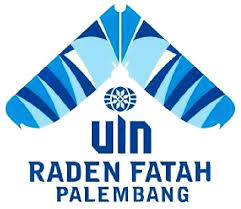 Skripsi Sarjana S 1Diajukan untuk Memenuhi Salah Satu Syarat Guna MemperolehGelar Sarjana Pendidikan (S.Pd.)Oleh ITA SUSANTINIM. 09221029Program Studi Pendidikan MatematikaFAKULTAS TARBIYAH DAN KEGURUANUNIVERSITAS ISLAM NEGERI RADEN FATAHPALEMBANG2015HALAMAN PERSETUJUAN PEMBIMBINGHal	: Pengantar SkripsiLamp.	: -Assalamualaikum Wr. Wb.	Setelah melalui proses bimbingan, arahan dan koreksian baik dari segi isi maupun teknik penulisan terhadap skripsi saudari:Nama	:   Ita SusantiNIM	:   09221029Program	:   S1 Pendidikan MatematikaJudul Skripsi	   : Pengaruh Model Pembelajaran Kooperatif Tipe Number Head Together(NHT) Terhadap hasil belajar Matematika Siswa Kelas VIII di MTs Muhammadiyah 2 Palembang.	Maka, kami selaku pembimbing berpendapat bahwa skripsi Saudari tersebut dapat diajukan dalam Sidang Skripsi Fakultas Tarbiyah dan Keguruan UIN Raden Fatah Palembang 	Demikian harapan kami dan atas perhatiannya diucapkan terima kasih.Wassalamuaikumsalam Wr. Wb.Palembang,     Maret 2015  Skripsi Berjudul:PENGARUH MODEL PEMBELAJARAN KOOPERATIF TIPE  NUMBER  HEAD TOGETHER(NHT) TERHADAP  HASIL BELAJAR MATEMATIKA SISWA KELAS VIII DI MTs MUHAMMADIYAH 2 PALEMBANGYang ditulis oleh Saudari ITA SUSANTI, NIM. 09221029Telah dimunaqosyahkan dan dipertahankan Di depan Panitia Penguji Skripsi Pada tanggal  23 April 2015            Skripsi ini telah diterima sebagai salah satu syarat guna memperoleh gelar Sarjana Pendidikan (S.Pd.)Palembang, 23 April 2015Universitas Islam Negeri Raden Fatah Fakultas Tarbiyah dan KeguruanPanitia Penguji SkripsiKetua Penguji            : Amilda,M.A	                                            NIP. 19770715 200604 2 003          (                                  )Anggota Penguji	: M. Win Afgani, M.PdNIP. 19821210 200912 1 002	     (                                  )MengesahkanDekan Fakultas Tarbiyah dan KeguruanDR. Kasinyo Harto, M.Ag.NIP. 19710911 199703 1 004MOTTO DAN PERSEMBAHANMotto:“Teman Seribu  Terlalu Sedikit, Musuh Satu Terlalu Banyak maka Berfastabikhul Khoirotlah…”“Hai orang-orang yang beriman, jika kamu menolong (agama) Allah niscaya Dia akan menolongmu dan meneguhkan kedudukanmu”(QS. Muhammad : 7)Skripsi ini kupersembahkan untuk:Ayahanda dan IbundakuLili Suryadi dan MaisarohTerima kasih atas segenap ketulusan cinta & kasih sayangnya selama ini,Serta do’a, pendidikan, perjuangan dan pengorbanan untuk Ananda.Keluarga BesarAtas nasehat, bimbingan, motivasi dan do’a untuk saya.Teman-temankuTerima kasih telah setia menemaniku  dalam semua kondisiTelah memberikan semangat dan motivasi serta do’a untukku.SURAT PERNYATAANSaya yang bertanda tangan di bawah ini :Nama			: Ita susantiTempat Tanggal Lahir			: Palembang, 13 November 1990Program Studi			: Tadris MatematikaNIM			: 09221029Menyatakan dengan sesungguhnya bahwa:Seluruh data, informasi, interpretasi serta pernyataan dalam pembahasan dan kesimpulan yang disajikan dalam karya ilmiah ini, kecuali yang disebutkan sumbernya adalah hasil pengamatan, penelitian, pengelolaan, serta pemikiran saya dengan pengarahan dari pembimbing yang ditetapkan.Karya ilmiah yang saya tulis ini adalah asli dan belum pernah diajukan untuk mendapatkan gelar akademik, baik di UIN Raden Fatah maupun perguruan tinggi lainnya.Demikian pernyataan ini dibuat sebenarnya dan apabila dikemudian hari ditemukan adanya bukti ketidakbenaran dalam pernyataan tersebut di atas, maka saya bersedia menerima sangsi akademis berupa pembatalan gelar yang saya peroleh melalui pengajuan karya ilmiah ini.ABSTRACTThe learning model of Number Head Together (NHT) is a type of cooperative learning that each group member is responsible for the task group so there is no separation between a student with other students in the group to give and take between one another, which teacher divides students into groups, each groups consists of 4-5 students and each students in the group was assigned a number. Then each group are given worksheet to been solve do with discussion. The next step, teacher call one of them in each group randomly to present the result of group discussion in front of class. Beside that, other students in each group give respond about her/his friend explanation. This research aim to determine the influance of the learning model of Number Head Together (NHT) type to mathematics learning outcomes of 8th grade students at MTs Muhammadiyah 2 Palembang. Variable in this research was model of learning Number Head Together (NHT) as a independent variable and mathematics student learning outcomes as a dependent variable, sample of this research is VIIIb as an experimental class and VIIIa as a control class. Otherwise, method which was used in this research is an experimental method. The data collection technique was using a test that to determine student mathematic learning results. Data analysis use t-test. Base on the result of this research, writer concludes that the learning model of Number Head Together (NHT) type was influence to student learning results of mathematics at MTs Muhammadiyah 2 Palembang especially 8th grade students. From this research could be seen the average value of experimental class is larger that control class. Where score of experimental class was 79,87 and control class was 72,5. Which ttest = 2,476> ttable = 2,002 with α = 5%.Key Words : Learning Model of Number Heads Together (NHT), results of students' mathematics learningABSTRAKModel pembelajaran Number Head Together (NHT) merupakan jenis pembelajaran kooperatif yang setiap anggota kelompoknya bertanggung jawab atas tugas kelompoknya sehingga tidak ada pemisahan antara siswa yang satu dengan siswa yang lain dalam satu kelompok untuk saling memberi dan menerima antara satu dengan yang lainnya, dimana guru membagi siswa menjadi beberapa kelompok, setiap kelompok terdiri dari 4-5 orang siswa dan setiap siswa dalam kelompok diberikan nomor. Kemudian masing-masing kelompok diberikan LKS untuk diselesaikan secara berdiskusi dengan anggota kelompoknya. Selanjutnya guru memanggil salah satu nomor dari setiap kelompok bergantian secara acak, bagi siswa yang nomornya dipanggil harus mewakili kelompoknya untuk mempresentasikan hasil diskusi kelompoknya di depan kelas dan bagi siswa di kelompok lain memberikan tanggapan dari jawaban temannya. Penelitian ini bertujuan untuk mengetahui pengaruh model pembelajaran Number Head Together (NHT) terhadap hasil belajar matematika siswa kelas VIII di MTs Muhammadiyah 2 Palembang. Variabel dalam penelitian ini adalah model pembelajaran Number Head Together (NHT) sebagai variabel bebas dan hasil belajar matematika siswa sebagai variabel terikat, sampel penelitian ini adalah kelas VIIIb sebagai kelas eksperimen dan kelas VIIIa sebagai kelas kontrol. Metode yang digunakan dalam penelitian ini adalah metode eksperimen.Teknik pengumpulan data yang digunakan adalah tes untuk mengetahui hasil belajar matematika siswa. Analisis data tes menggunakan uji t. Berdasarkan hasil penelitian dapat disimpulkan bahwa model pembelajaran Number Head Together (NHT) berpengaruh terhadap hasil belajar matematika siswa kelas VIII di MTs Muhammadiyah 2 Palembang. Hal ini dapat dilihat dari nilai rata-rata kelas eksperimen 79,87 lebih besar dari kelas kontrol 72,5 dimana thitung = 2,476>ttabel = 2,002 dengan  = 5%.Kata Kunci : Model Pembelajaran Number Head Together (NHT), Hasil Belajar Matematika Siswa.KATA PENGANTARبِسْمِ اللَّهِ الرَّحْمَنِ الرَّحِيمِPuji dan syukur penulis panjatkan atas kehadiran Allah SWT yang telah melimpahkan rahmatnya kepada penulis sehingga dapat menyelesaikan skripsi yang berjudul “Pengaruh Model Pembelajaran Kooperatif Tipe Number Head Together (NHT) Terhadap Hasil Belajar Matematika Siswa Kelas VIII di MTs Muhammadiyah 2 Palembang”. Skripsi ini dibuat sebagai salah satu syarat untuk menyelesaikan studi dan mendapatkan gelar Sarjana Pendidikan pada Program Studi Tadris Matematika Fakultas Tarbiyah dan Keguruan UIN Raden Fatah Palembang.Dalam penyusunan skripsi ini banyak ditemukan kesulitan-kesulitan dan hambatan-hambatan, namun berkat Rahmat Allah SWT, serta bantuan dari berbagai pihak segala kesulitan dan hambatan tersebut dapat diatasi, sehingga skripsi ini dapat diselesaikan. Untuk itu, penulis mengucapkan terima kasih kepada yang terhormat: 1.  	Bapak Prof. H. Aflatun Muchtar, MA. selaku Rektor UIN Raden Fatah Palembang.2.   	Bapak   Dr. H.  Kasinyo   Harto, M.Ag.   selaku   Dekan   FakultasTarbiyah  dan Keguruan  UIN Raden Fatah Palembang.3.   	Ibu Hj. Agustiany Dumeva Putri, M.Si. selaku Ketua Program Studi Tadris Matematika.4.   	Bapak Drs. H. Tastin, M.Pd. selaku Pembimbing I yang tak pernah lelah untuk memotivasi, mengingatkan, menyediakan waktu, tenaga dan pikirannya untuk mengarahkan saya dalam penyusunan skripsi ini.5.  	Ibu Yuli Fitrianti, M.Pd. selaku Pembimbing II  yang   telah   memberikan motivasi serta menyediakan waktu, tenaga dan  pikiran  untuk   mengarahkan    saya   dalam   penyusunan skripsi ini.6.  		Bapak dan Ibu dosen serta staf Program Studi Pendidikan Matematika Fakultas Tarbiyah dan Keguruan UIN Raden Fatah Palembang.7.  	Bapak Masgiat, S.Pd. selaku Kepala MTs Muhammadiyah 2 Palembang yang telah mengizinkan saya untuk penelitian di MTs Muhammadiyah 2 Palembang.8.	Ibu   Puput Meta Hasanah, M.Pd. selaku guru   mata pelajaran matematika kelas VIII serta guru-guru dan staf MTs Muhammadiyah 2 Palembang yang banyak memberikan bantuan selama saya penelitian di MTs Muhammadiyah 2 Palembang.9.  	Ayah dan Bundaku  tercinta  yang   telah  memberikan  semua  kasih  sayangnya, do’a, pendidikan, perjuangan, pengorbanan dan motivasi yang tak pernah henti.10. 	Keluargaku   tercinta yang  selalu memberikan motivasi, dukungan serta do’a untukku.11.  	Rekan-rekan   seperjuangan    angkatan    2009   dan   almamaterku di  UIN Raden Fatah Palembang.12.	Rekan-rekanku di LDK Refah yang tak henti memberikan motivasi untukku.13.	Rekan- rekan ADK’09 yang tak lelah untuk mengingatkan dan memotivasi saya, ana ukhibbukum  fillah Penulis menyadari bahwa penyusunan skripsi ini masih memiliki banyak kekurangan, karenanya penulis mengharapkan saran dan kritik yang sifatnya membangun agar dapat digunakan demi perbaikan skripsi ini nantinya. Penulis juga berharap agar skripsi ini akan memberikan banyak manfaat bagi yang membacanya dan bagi proses pengajaran bidang studi matematika serta bidang studi lainnya di seluruh jenjang pendidikan.                                                                                     Palembang,     April  2015Penulis,Ita SusantiNIM. 09221029	DAFTER ISI																				         HalamanHalaman Judul		iHalaman Persembahan dan Motto		iiAbstract		iiiAbstrak		ivKata Pengantar		vDaftar Isi		viiDaftar Tabel		ixDaftar Diagram		xDaftar Gambar		xiDaftar Lampiran		xiiBAB I.  PENDAHULUAN	Latar Belakang		1Rumusan Masalah		6Tujuan Penelitian		7Manfaat Penelitian		7BAB II.TINJAUAN PUSTAKABelajar		8Pembelajaran Matematika		8Hasil Belajar		9Model Pembelajaran Kooperatif		13Pembelajaran kooperatife tipe Number Head Together		16Kelebihan dan Kekurangan Model Pembelajaran Number Head  Together (NHT)		19Langkah Pembelajaran dengan Menggunakan Model Pembelajaran Kooperatif Tipe NHT yang Diterapkan Peneliti		20Model Pembelajaran Konvensional		21Kajian Materi Bentuk AljabarOperasi Bentuk Aljabar		24Menentukan Faktor-faktor Suku Aljabar		29Kajian Hasil Penelitian Terdahulu		32Hipotesis		34BAB III.    METODOLOGI PENELITIANJenis Penelitian		35Desain Penelitian		35Variabel Penelitian		36Definisi Operasional Variabel		36Populasi dan Sampel		37Prosedur Penelitian		39Teknik Pengumpulan Data		40Teknik Validitas dan Reabelitas IntrumentUji Validitas		41Uji Reliabilitas		43Uji Tingkat Kesukaran		44Analisi Data TesAnalisis Data Tes Secara Deskriptif		44Analisis Data Tes Secara InferensialUji Normalitas		45Uji Homogenitas		46Uji Kesamaan Dua Rata-rata Awal Sebelum Perlakuan		46Uji Hipotesis		48BAB IV. HASIL PENELITIAN DAN PEMBAHASAN Hasil Penelitian Deskripsi Kegiatan Penelitian		50Deskripsi Hasil Validasi Instrumen Penelitian		53Deskripsi Pelaksanaan Model Pembelajaran  Number Head Together (NHT) Pada Kelas Eksperimen		56Deskripsi Pelaksanaan Model Pembelajaran Konvensional Pada Kelas Kontrol		66Hasil Analisis Uji InstrumenUji Validitas		71Uji Reliabilitas		72Uji Tingkat Kesukaran		72Hasil Analisis Data Tes Analisis Data Pretest		73Analisis Data Posttest		75Uji Kesamaan Dua Rata-rata Awal Sebelum  Perlakuan		78Uji Hipotesis		80Pembahasan		82Hasil Belajar Ranah  Kognitif Untuk Aspek Mengingat		84Hasil Belajar Ranah  Kognitif Untuk Aspek Memahami		86Hasil Belajar Ranah  Kognitif Untuk Aspek Menggunakan		89BAB V.   SIMPULAN DAN SARANSimpulan		96Saran		96DAFTAR PUSTAKA		98LAMPIRAN			100DAFTAR RIWAYAT HIDUP		219DAFTAR TABELDAFTAR DIAGRAM dan GAMBARDAFTAR LAMPIRAN		                                                                                                      halamanLampiran 1.     Fotocopi SK Pembimbing Skripsi		100Lampiran 2.     Fotocopi Surat Izin Penelitian		101Lampiran 3.     Fotocopi Surat Selesai Penelitian		102Lampiran 4.     Fotocopi SK Perubahan Judul		103Lampiran 5.     Rencana Pelaksanaan Pembelajaran Kelas Eksperimen		104Lampiran 6.     Rencana Pelaksanaan Pembelajaran Kelas Kontrol		123Lampiran 7.     Lembar Jawaban Siswa Hasil Validasi Soal Tes		138Lampiran 8.     Daftar Nama Kelompok		139Lampiran 9.     Kunci Jawaban dan Skor LKS Pertemuan 2		140Lampiran 10.   Kunci Jawaban dan Skor LKS Pertemuan 3		142Lampiran 11.   Kunci Jawaban dan Skor LKS Pertemuan 4		144Lampiran 12.   Lembar Jawaban LKS Pertemuan 2		145Lampiran 13.   Lembar Jawaban LKS Pertemuan 3		150Lampiran 14.   Lembar Jawaban LKS Pertemuan 4		155Lampiran 15.   Jawaban LKS Pertemuan 2 ( kelas Kontrol)		158Lampiran 16.   Jawaban LKS Pertemuan 3 ( kelas Kontrol)		160Lampiran 17.   Jawaban LKS Pertemuan 4 ( kelas Kontrol)		163Lampiran 18.   Rekapitulasi Nilai LKS Pada Kelas Eksperimen		165Lampiran 19.   Rekapitulasi Nilai LKS Pada Kelas Kontrol		166Lampiran 20.   Soal Pretest		167Lampiran 21.   Kunci Jawaban, Indikator Hasil Belajar dan Skor Soal Pretest 		168Lampiran 22.   Lembar Jawaban Siswa Soal Pretest 		170Lampiran 23.   Rekapitulasi Nilai Pretest Siswa Pada Kelas Eksperimen		173Lampiran 24.   Rekapitulasi Nilai Pretest Siswa Pada Kelas Kontrol		174Lampiran 25.   Soal Posttest 		175Lampiran 26.   Kunci Jawaban, Indikator Hasil Belajar dan Skor Soal Posttest 		176Lampiran 27.   Lembar Jawaban Siswa Soal Posttest		178Lampiran 28.   Rekapitulasi Nilai Posttest Siswa Pada Kelas Eksperimen		181Lampiran 29.   Rekapitulasi Nilai Posttest Siswa Pada Kelas Kontrol		182Lampiran 30.   HasilAnalisis Instrumen		183Lampiran 31.   Hasil Analisis Data Tes		193Lampiran 32.   Gambar Aktivitas Belajar Siswa		208Lampiran 33.   Daftar Konsultasi		210Lampiran 34.   Sertifikat BTA		215Lampiran 35.   Sertifikat OSPEK		216Lampiran 36.   Sertifikat KKN		217Lampiran 37.   Surat Pernyataan		218BAB IPENDAHULUANLatar Belakang MasalahIslam adalah satu-satunya agama di dunia yang sangat empatik dalam mendorong umatnya untuk menuntut ilmu, bahkan Al-Qur’an itu sendiri merupakan sumber ilmu dan sumber inspirasi berbagai disiplin ilmu pengetahuan sains dan teknologi. Ilmu dan teknologi adalah instrumen yang penting untuk membangun orang-orang yang beradab. Dengan ilmu yang dimiliki, Allah akan mengangkat derajat seorang muslim. Ilmu dan tingkat kecerdasan manusia juga akan sangat menentukan tingkat ekonomi seseorang. Sebagaimana Allah SWT berfirman : ﻤﻨﻭﺍمِنكمْ وَالذينَ ا وتوا ﺍﻟﻌﻟﻡ دَرَجتٍ الذ ينَ ا يَرفَع ﺍﷲ   Artinya: “Niscaya Allah akan mengangkat (derajat) orang-orang yang beriman diantaramu dan orang-orang yang diberi ilmu pengetahuan beberapa derajat.” (QS. Al-Mujadilah:11)Dari Abu Hurairah r.a. pula bahwasanya Rasulullah s.a.w. bersabda: 
"Barangsiapa yang mengajak kepada petunjuk - yakni kebenaran, maka baginya adalah pahala seperti pahala-pahala orang yang mengikutinya, tidak dikurangi sedikitpun dari pahala mereka itu." (Riwayat Muslim).UUD 1945 juga menyatakan bahwa tujuan dibentuk Negara Kesatuan Republik Indonesia ialah untuk mencerdaskan kehidupan bangsa. Bangsa yang cerdas adalah bangsa yang dapat menghadapi berbagai kesulitan. Untuk mencerdaskan   bangsa maka diperlukan pendidikan yang berkualitas untuk bangsa Indonesia. Oleh karena itu, pemerintah Indonesia selalu berusaha meningkatkan kualitas pendidikan walaupun hasilnya belum memenuhi harapan. Salah satu cerminan kualitas pendidikan di sekolah adalah hasil belajar yang dicapai oleh siswa di sekolah tersebut. Dengan demikian hasil belajar siswa pada mata pelajaran tertentu merupakan salah satu indikator kualitas pendidikan di sekolah yang bersangkutan.Peningkatan kualitas pendidikan matematika sebagai salah satu mata pelajaran yang diajarkan pada jenjang pendidikan formal sangat memegang peranan penting. Menyadari pentingnya matematika sebagai salah satu penopang pengembangan ilmu pengetahuan dan teknologi maka hasil belajar matematika di setiap jenjang pendidikan perlu mendapat perhatian serius. Upaya peningkatan hasil belajar tersebut sangat ditentukan oleh kualitas proses belajar yang dialami oleh siswa di setiap jenjang pendidikan.Matematika diberikan kepada siswa untuk membekali siswa berpikir logis, analitis, sistematis, kritis, dan kreatif serta mampu bekerja sama (Roebyanto, 2006:19). Kompetensi tersebut diperlukan agar siswa dapat memiliki kemampuan memperoleh, mengelola, dan memanfaatkan informasi untuk bertahan hidup pada keadaan yang selalu berubah, tidak pasti, dan kompetitif. Sementara itu, penguasaan matematika siswa di Indonesia masih rendah. Salah satu penyebabnya adalah belum efektifnya proses pembelajaran. Dalam pembelajaran matematika, baik guru maupun siswa semakin dituntut mempunyai kemampuan berpikir yang tinggi dan kreatif, kepribadian yang jujur dan mandiri. Sehingga sangat diperlukan dan dilakukan pembelajaran matematika yang dapat meningkatkan hasil belajar siswa dan mampu mendidik para siswa sehingga mereka bisa tumbuh menjadi manusia yang berpikir kreatif, mandiri, dan berprestasi.Matematika merupakan mata pelajaran yang sangat penting di sekolah, karena matematika dapat digunakan pada mata pelajaran lain sehingga dapat diterapkan dalam kehidupan disekitar siswa. Menurut Sumardyono (2004), terdapat enam karakteristik umum matematika yaitu: (1) ”Memiliki objek kajian yang abstrak, (2) Bertumpu pada kesepakatan, (3) Berpola pikir deduktif, (4) Konsisten dalam sistemnya, (5) Memiliki simbol yang kosong dari arti, (6) Memperhatikan semesta pembicaraan”.Karena enam karakteristik itulah yang membuat siswa tidak mudah dalam memahami pelajaran matematika apabila metode atau model pembelajaran yang digunakan guru kurang tepat. Oleh karena itu, dalam pembelajaran matematika sering kali siswa sulit untuk memahami materi yang diberikan oleh guru. Akibatnya hasil belajar yang di peroleh siswa rendah. Berdasarkan hasil wawancara yang peneliti lakukan pada 20 Mei 2013 dengan nara sumber Puput Meta Hasanah (guru matematika di MTs Muhammadiyah 2 palembang). Menunjukkan bahwa hasil belajar matematika siswa belum memuaskan. Indikasi ini dapat dilihat dari hasil belajar siswa, hampir 50% dari siswa tidak memcapai hasil belajar yang dianggap tuntas dalam KKM. Dimana KKM untuk mata pelajaran matematika yang ditentukan oleh sekolah adalah 75. Siswa mengalami kesulitan dalam menyelesaikan soal-soal operasi aljabar. Sebagai contoh saat ditugaskan untuk menentukan hasil dari penjumlahan   ada beberapa siswa yang tidak bisa mengerjakan soal tersebut, apalagi saat mereka diminta untuk menentukan luas segitiga yang diketahui panjang alasnya  dan tingginya  mereka pun terlihat bingung menentukan rumus apa yang harus mereka gunakan untuk menyelesaikannya. Padahal sebelumnya mereka sudah belajar rumus luas segitiga, seharusnya mereka menyelesaikannya dengan menggunakan operasi perkalian faktor. Kurikulum yang digunakan di sekolah ini yaitu KTSP, tetapi sekolah merencanakan akan menerapkan kurilukum 2013 yang mempunyai rumusan baru yaitu rumusan yang berdasarkan pada sudut pandang yang berbeda dengan kurikulum KTSP, sehingga sangat dimungkinkan terjadi perbedaan persepsi tentang bagaimana kurikulum seharusnya dirancang. Sehingga guru mengalami kesulitan dalam menerapkan kurikulum yang ditetapkan.Hasil belajar siswa adalah salah satu tolak ukur dari keberhasilan dalam proses pembelajaran yang telah dilalui sebelumnya. Menurut Slameto hasil belajar itu di pengaruhi oleh banyak faktor diantaranya adalah faktor lingkungan sekolah yang meliputi berupa cara guru mengajar, ala-alat pelajaran, kurikulum, waktu sekolah, interaksi guru dan murid, disiplin sekolah, dan media pendidikan. Cara menajar guru tidak pernah berubah untuk setiap materi guru hanya menyampaikan materi dengan ceramah dan kemudian tanya jawab, ditambah dengan suara guru yang kurang jelas didengar siswa. Membuat siswa merasa bosan dan jenuh mengikuti proses belajar yang berlangsung. Karena rasa bosan dan jenuh membuat siswa sering diam saat guru bertanya apa mereka mengerti atau tidak dengan materi yang telah dijelaskan oleh guru tersebut. Rasa bosan itu juga membuat siswa sering ricuh di dalam kelas [Widia Oktareza, siswa MTs Muhammadiyah 2 Palembang].Untuk mengatasi masalah itu, penerapan model pembelajaran kooperatif merupakan salah satu alternatif dimana pembelajaran kooperatif mempunyai tiga tujuan pembelajaran, yaitu hasil belajar akademik, penerimaan terhadap keragaman, dan pengembangan keterampilan sosial.(Ibrahim,2000:29) Dalam pelaksanaannya pembelajaran kooperatif dapat merubah peran guru dari peran terpusat pada guru ke peran pengelola aktivitas kelompok kecil. Model pembelajaran kooperatif terdapat banyak tipe akan tetapi  dalam kesempatan ini peneliti berpendapat tipe pembelajaran kooperatif yang dapat digunakan untuk meningkatkan hasil  belajar siswa adalah number head together (NHT).  Dimana NHT merupakan tipe pembelajaran yang di rancang untuk melibatkan siswa banyak dalam memahami materi matematika yang sedang di pelajari. Penerapan pembelajaran kooperatif tipe NHT yaitu bisa memudahkan siswa berinteraksi dengan teman-teman dalam kelas dibandingkan dengan model pembelajaran langsung yang selama ini diterapkan oleh guru. Pada model pembelajaran kooperatif tipe NHT siswa berkomunikasi satu sama lain (banyak arah), sedangkan pada model pembelajaran langsung siswa duduk berhadap-hadapan dengan guru dan terus memperhatikan gurunya (teacher center) sehingga dapat membuat siswa kurang aktif. Pelaksanan pembelajaran kooperatif tipe Number Head Together juga tidak sulit dimana kita hanya melakukan beberapa tahap dalam pembelajaran Number Head Together (NHT), yaitu (a) persiapan, (b) Pembentukan kelompok dan pemberian nomor, (c), Diskusi masalah (d), Memanggil nomor anggota atau pemberian jawaban, (e) Memberi kesimpulan.Selain itu NHT juga dapat membuat siswa merasa punya tanggung jawab dalam kelompok untuk membuat semua anggota kelompok mengerti dengan materi dan menjadikan siswa lebih siap dalam belajar, menjadikan siswa siap untuk menjawab semua pertanyaan guru karena pada langkah menjawab hanya guru yang menentukan nomor dan kelompok berapa yang akan dipanggil. Berdasarkan uraian di atas peneliti tertarik meneliti tipe NHT dan hasil belajar siswa. Peneliti akan melakukan penilitian dengan judul ”Pengaruh Model Pembelajaran Tipe Number Head Together (NHT) Terhadap Hasil Belajar Matematika Siswa Kelas VIII di MTs Muhammadiyah 2 Palembang”.Rumusan MasalahBerdasarkan latar belakang masalah di atas,  maka masalah  dalam penelitian ini adalah  “Adakah pengaruh penerapan model pembelajaran kooperatif tipe  Number Head Together (NHT) terhadap hasil belajar matematika siswa kelas VIII di MTs Muhammadiyah 2 Palembang?”.Tujuan PenelitianBerdasarkan rumusan masalah diatas, maka tujuan dari diadakannya penelitian ini adalah untuk mengetahui adakah pengaruh model pembelajaran kooperatif tipe  Number Head Together (NHT) terhadap hasil belajar matematika siswa kelas VIII di MTs Muhammadiyah 2 Palembang.Manfaat PenelitianDari penelitian ini diharapkan dapat memberikan manfaat, antara lain :Bagi guruSebagai alternatif dalam pembelajaran matematika sehingga diharapkan akan dapat meningkatkan hasil belajar matematika siswa.Sebagai penambah wawasan bagi guru yang ingin menentukan model pembelajaran yang tepat untuk pembelajaran matematika.Bagi sekolah Sebagai bahan pertimbangan atau kebijakan yang akan diambil dalam meningkatkan hasil belajar matematika siswa. Bagi siswaMelatih siswa agar lebih berani dalam menyelesaikan masalah matematikaDapat meningkatkan hasil belajar matematika siswa.Bagi PenelitiMendapatkan pengalaman langsung dalam menerapkan model pembelajaran tipe Number Head Together (NHT) pada pembelajaran matematika.BAB IITINJAUAN PUSTAKABelajarMenurut Suryabrata (Khadijah, 2009:43) mengemukakan hampir semua kecakapan, keterampilan, pengetahuan, kebiasaan, kegemaran dan sikap manusia terbentuk, dimodifikasi dan berkembang karena belajar. Dengan demikian, belajar merupakan proses penting yang terjadi dalam kehidupan setiap orang. Karenanya pemahaman yang benar tentang konsep belajar sangat diperlukan, terutama bagi kalangan pendidik yang terlibat langsung dalam proses pembelajaran.Belajar adalah suatu proses yang dilakukan oleh seseorang untuk memperoleh suatu perubahan tingkah laku yang baru secara keseluruhan sebagai hasil pengalamannya sendiri dalam interaksi dengan lingkungannya. (Slameto, 2002:2)Berdasarkan hal tersebut dapat diambil sebuah kesimpulan bahwa belajar adalah suatu proses perubahan tingkah laku individu yang relatif menetap (permanent) sebagai hasil atau akibat dari pengalaman dan interaksi dengan lingkungan. Pembelajaran MatematikaPembelajaran adalah suatu kegiatan belajar mengajar yang melibatkan siswa dan guru dengan menggunakan berbagai sumber belajar baik dalam situasi kelas maupun diluar kelas.Pembelajaran adalah seperangkat tindakan yang dirancang untuk mendukung proses belajar siswa, dengan memperhitungkan kejadian-kejadian ekstrim yang berperanan terhadap rangkaian kejadian-kejadian intern yang berlangsung dialami siswa. (Winkel, dalam Siregar, 2010: 12)   Dalam pengertian lain yang diungkapkan oleh Sukardi (2011:1) adalah suatu kegiatan pendidikan yang mewarnai interaksi yang terjadi antara guru dengan anak didik. Interaksi ini dilakukan dan diarahkan untuk mencapai tujuan tertentu yang telah dirumuskan sebelum kegiatan dilakukan. Sedangkan menurut  Suherman, dkk (2003:57) bahwa:Dalam pembelajaran matematika, para siswa dibiasakan untuk memperoleh pemahaman melalui pengalaman tentang sifat-sifat yang dimiliki dan yang tidak dimiliki dari sekumpulan objek (abstraksi). Didalam proses penalarannya dikembangkan pola pikir induktif maupun deduktif. Namun tentu kesemuanya itu harus disesuaikan dengan perkembangan kemampuan siswa, sehingga pada akhirnya akan sangat membantu kelancaran proses pembelajaran matematika di sekolah.Dari uraian di atas dapat disimpulkan bahwa pembelajaran matematika adalah suatu upaya yang dilakukan untuk menkonstruksikan(membangun) konsep atau prinsip matematika dengan kemampuan sendiri melalui proses internasional sehingga konsep prinsip itu terbangun kembali. Dimana guru berperan sebagai fasilitator yang memungkinkan siswa untuk mengaktifkan seluruh unsur dinamis dalam proses belajar yang mengarah pada konstruksi pengetahuan.Hasil BelajarHamalik (1995:48) mengatakan bahwa “hasil belajar adalah perubahan tingkah laku subyek yang meliputi kemampuan koginitif, afektif, dan psikomotorik dalam situasi tertentu berkat kemampuannya berulang-ulang”. Sependapat dengan Hamalik, Benjamin S. Bloom (Sudjana, 2009:22) mengatakan bahwa hasil belajar ialah  perubahan tingkah laku yang dibagi menjadi tiga ranah sebagai berikut :Ranah kognitif, berkenaan dengan hasil belajar intelektual yang terdiri dari pengetahuan atau ingatan, pemahaman, aplikasi, analisis, sintesis, dan evaluasi.Ranah afektif, berkenaan dengan sikap yang terdiri dari penerimaan jawaban atau reaksi dan penilaian.Ranah psikomotorik, berkenaan dengan hasil belajar keterampilan dan kemampuan bertindak.Dari beberapa penjelasan tentang hasil belajar di atas, dapat disimpulkan bahwa hasil belajar adalah perubahan tingkah laku subyek yang terjadi pada aspek kognitif, afektif, dan psikomotorik. Pada penelitian ini peneliti akan mengukur tentang ranah kognitif.Menurut Munadi (Rusman, 2010:124) faktor-faktor yang mempengaruhi hasil belajar antara  lain sebagai berikut :Faktor InternalFaktor Fisiologis. Secara umum kondisi fisiologis, seperti kesehatan yang prima, tidak dalam keadaan lelah dan capek, tidak dalam keadaan cacat jasmani dan sebagainya. Hal tersebut dapat mempengaruhi peserta didik dalam menerima materi pelajaran. Faktor Psikologis. Setiap individu dalam hal ini peserta didik pada dasarnya memiliki kondisi psikologis yang berbeda-beda, tentunya hal ini turut mempengaruhi hasil belajarnya. Beberapa faktor psikologis meliputi intelegensi (IQ), perhatian, minat, bakat, motif, motivasi, kognitif dan daya nalar peserta didik. Faktor  EksternalFaktor Lingkungan. Faktor lingkungan dapat mempengaruhi hasil belajar. Faktor lingkungan ini meliputi lingkungan fisik dan lingkungan sosial. Lingkungan alam misalnya suhu, kelembaban dan lain-lain. Belajar pada tengah hari di ruangan yang kurang akan sirkulasi udara akan sangat berpengaruh dan akan sangat berbeda pada pembelajaran pada pagi hari yang kondisinya masih segar dan dengan ruangan yang cukup untuk bernafas lega.Faktor Instrumental. Faktor-faktor instrumental adalah faktor yang keberadaan dan penggunaannya dirancang sesuai dengan hasil belajar yang diharapkan. Faktor-faktor ini diharapkan dapat berfungsi sebagai sarana untuk tercapainya tujuan-tujuan belajar yang direncanakan. Faktor-faktor instrumental ini berupa kurikulum, sarana dan guru.Dalam melaksanakan suatu evaluasi hasil belajar dituntut untuk mengevaluasi secara menyeluruh. Menurut Benjamin S. Bloom ada “tiga domain yang harus menjadi acuan dalam evaluasi hasil belajar yaitu cognitive, affectif, dan psychomotor”  (Sudijono, 2009: 49). Selanjutnya taksonomi itu direvisi oleh David R. Krathwohl sehingga aspek kognitif dibedakan atas enam jenjang yang diurutkan sebagai berikut:Mengingat (remembering) Mengingat merupakan kemampuan untuk memunculkan kembali apa yang sudah diketahui sebelumnya. Kata operasional mengetahui yaitu mengutip, menjelaskan, menggambar, menyebutkan, membilang, mengidentifikasi, memasangkan, menandai, menamai.Memahami (understanding). Pertanyaan pemahaman menuntut siswa menunjukkan bahwa mereka telah mempunyai pengertian yang memadai untuk mengorganisasikan dan menyusun materi-materi yang telah diketahui. Kata operasional memahami yaitu menafsirkan, meringkas, mengklasifikasikan, membandingkan, menjelaskan, membeberkan.Menerapkan (applying). Pertanyaan penerapan mencakup penggunaan suatu prosedur guna menyelesaikan masalah atau mengerjakan tugas. Oleh karena itu, mengaplikasikan berkaitan erat dengan pengetahuan prosedural. Namun tidak berarti bahwa kategori ini hanya sesuai untuk pengetahuan prosedural saja. Kata oprasionalnya melaksanakan, menggunakan, menjalankan, melakukan, mempraktekan, memilih, menyusun, memulai, menyelesaikan, mendeteksi.Menganalisis (analyzing). Pertanyaan analisis menguraikan suatu permasalahan atau obyek ke unsur-unsur-unsurnya dan menentukan bagaimana saling keterkaitan antar unsur-unsur tersebut. Kata oprasionalnya yaitu menguraikan, membandingkan, mengorganisir, menyusun ulang, mengubah struktur, mengkerangkakan, menyusun outline, mengintegrasikan, membedakan, menyamakan, membandingkan, mengintegrasikan.Mengevaluasi (evaluating).Mengevaluasi membuat suatu pertimbangan berdasarkan kriteria dan standar yang ada. Kata operasionalnya yaitu menyusun hipotesi, mengkritik, memprediksi, menilai, menguji, membenarkan, menyalahkan.Mencipta (creating).Membuat adalah menggabungkan beberapa unsur menjadi suatu bentuk kesatuan. Kata oprasionalnya yaitu merancang, membangun, merencanakan, memproduksi, menemukan, membaharui, menyempurnakan, memperkuat, memperindah, menggubah.Pada penelitian kali ini peneliti hanya mengevaluasi hasil belajar pada ranah kognitif dimana aspek yang dievaluasi hanya aspek mengingat, memahami, dan menerapkan karena dalam penelitian kali ini peneliti hanya ingin mengetahui tingkat pemahaman siswa terhadap materi.Model Pembelajaran Kooperatif	“Model pembelajaran adalah kerangka konseptual yang melukiskan prosedur sistematika dalam mengorganisasikan pengalaman belajar untuk mencapai tujuan  belajar tertentu” (Kardi dan Nur, 2003:9). Model pembelajaran merupakan salah satu komponen utama dalam menciptakan suasana belajar yang aktif, inovatif, kreatif dan menyenangkan (PAIKEM). Model pembelajaran yang menarik dan variatif akan berimplikasi pada minat maupun motivasi peserta didik dalam mengikuti proses belajar mengajar di kelas. Menurut Johnson ”pembelajaran kooperatif adalah mengelompokkan siswa didalam kelas kedalam suatu kelompok kecil agar siswa dapat bekerja sama dengan kemampuan maksimal yang mereka miliki dan mempelajari satu sama lain dalam kelompok tersebut” (Isjoni, 2007:17).“Pembelajaran kooperatif merupakan model pembelajaran yang mengutamakan adanya kerja sama, yakni kerja sama antar siswa dalam kelompok untuk mencapai tujuan pembelajaran Johnson dan Johnson” (Ismail, 2002: 12). Para siswa dibagi menjadi kelompok-kelompok kecil dan diarahkan untuk mempelajari materi pelajaran yang telah ditentukan, dalam hal ini sebagaian besar aktivitas pembelajaran berpusat pada siswa yakni mempelajari materi pelajaran dan berdiskusi untuk memecahkan masalah. Tujuan dibentuknya kelompok kooperatif adalah untuk memberikan kesempatan kepada siswa agar dapat terlibat secara aktif dalam proses berpikir dalam kegiatan belajar mengajar. Cooperative learning merupakan kegiatan belajar siswa yang dilakukan secara berkelompok. Model pembelajaran kelompok adalah rangkaian kegiatan pembelajaran yang dilakukan oleh siswa dalam tertentu untuk mencapai tujuan pembelajaran yang telah dirumuskan(Sanjaya, dalam Rusman, 2010: 203)Dapat disimpulkan bahwa Pembelajaran kooperatif merupakan model pembelajaran yang mengutamakan adanya kerjasama antar siswa dalam kelompok untuk mencapai tujuan pembelajaran.Ada lima persepektif yang mendasari pembelajaran kooperatif yaitu:Persepektif  motivasional.Persepektif  kohesi sosial.Persepektif  kognitif.Persepektif  perkembanganPersepektif  elaborasi kognitif.Ada beberapa elemen dasar yang membuat pembelajaran kooperatif lebih produktif dibandingkan dengan pembelajaran kompetitif dan individual. Elemen-elemen tersebut antara lain:Interpedensi positifInteraksi promotifAkuntabilitas individuKeterampilan interpersonal dan kelompok kecilPemprosesan kelompokAdapun aspek-aspek yang ada dalam pembelajaran kooperatif adalahTujuan: semua siswa ditempatkan dalam kelompok-kelompok kecil (seringkali beragam) dan diminta untuk (a) memperhatikan materi tertentu dan (b) saling memastikan semua anggota kelompok juga mempelajari materi tersebut.Level  kooperasi: kerja sama dapat diterapkan dalam level kelas(dengan memastikan bahwa semua siswa di ruang kelas benar-benar mempelajari materi yang ditugaskan)dan level sekolah (dengan cara memastikan bahwa semua siswa di sekolah benar-benar mengalami kemajuan secara akademik)Pola interaksi: setiap siswa saling mendorong kesuksesan antar satu sama lain.Siswa mempelajari materi pembelajaran bersama siswa lain, saling menjelaskan cara menyelesaikan tugas pembelajaran, saling menyimak penjelasan masing-masing, saling mendorong untuk bekerja keras, dan saling memberikan bantuan akademik jika ada yang membutuhkan. Pola interaksi ini muncul di dalam dan di antara kelompok-kelompok kooperatif.Evaluasi: sistem evaluasi didasarkan pada kriteria tertentu. Penekanannya biasanya terletak pada pembelajaran dan kemajuan akademik setiap individu siswa bisa pula di fokuskan pada setiap kelompok, semua siswa, atau pun sekolah.Model Pembelajaran Kooperatif Tipe Number  Head TogetherPembelajaran kooperatif tipe NHT merupakan salah satu tipe pembelajaran kooperatif yang menekankan pada struktur khusus yang dirancang untuk mempengaruhi pola interaksi siswa dan memiliki tujuan untuk meningkatkan penguasaan akademik. ”Tipe ini dikembangkan oleh Kagen (Muslimin Ibrahim, 2001: 28) dengan melibatkan para siswa dalam menelaah bahan yang tercakup dalam suatu pelajaran dan mengecek pemahaman mereka terhadap isi pelajaran tersebut”.Pada dasarnya number head together merupakan Varian dari diskusi kelompok. Menurut Anita Lie (2002:59) pengertian “Number Head Together (NHT) atau kepala bernomor adalah suatu tipe dari pembelajaran kooperatif pendekatan struktural yang memberikan kesempatan kepada siswa untuk saling membagikan ide -ide dan mempertimbangkan jawaban yang paling tepat”. Selain itu Number Head Together (NHT) juga mendorong siswa untuk meningkatkan semangat kerjasama mereka. Tipe ini dapat digunakan untuk semua mata pelajaran dan untuk semua tingkatan peserta didik. Satu aspek penting dalam pengajaran kooperatif adalah bahwa di samping pengajaran kooperatif membantu mengembangkan tingkah laku kooperatif dan hubungan yang lebih baik diantara siswa, pengajaran kooperatif secara bersamaan membantu siswa dalam pengajaran akademis mereka. Ibrahim mengemukakan ada tiga tujuan dari pembelajaran kooperatif model NHT yaitu :Hasil belajar akademik stukturalPengakuan adanya keragamanPengembangan keterampilan sosialMenurut Muslim Ibrahim, dkk (2001:27-28) tahapan dalam pembelajaran kooperatif tipe NHT adalah: Tahap 1 : PenomoranGuru membagi siswa ke dalam kelompok beranggotakan 3-5 orang dan setiap anggota kelompok diberi nomor 1-5, berguna untuk memudahkan memanggil siswa dengan penomoran kepala.Tahap 2 : Mengajukan pertanyaanGuru mengajukan sebuah pertanyaan kepada siswa. Pertanyaan dapat bervariasi. Pertanyaan dapat spesifik dan dalam bentuk kalimat tanya atau bentuk arahan.Tahap 3: Berpikir bersamaSiswa menyatukan pendapatnya terhadap jawaban pertanyaan itu dan meyakinkan tiap anggota dalam timnya mengetahui jawaban itu.Tahap 4 : MenjawabGuru memanggil siswa dengan nomor tertentu, kemudian siswa yang nomornya sesuai mengacungkan tangannya dan mencoba untuk menjawab pertanyaan untuk seluruh kelas.Menurut Suprijono (2013 : 92) menyatakan:Pembelajaran dengan menggunakan tipe Numbered Heads Together diawali dengan Numbering. Guru membagi kelas menjadi kelompok-kelompok kecil. Jumlah kelompok sebaiknya mempertimbangkan jumlah konsep yang dipelajari. Jika jumlah peserta didik dalam satu kelas terdiri dari 40 orang dan terbagi menjadi 5 kelompok berdasarkan jumlah konsep yang dipelajari, maka tiap kelompok terdiri 8 orang. Tiap-tiap orang dalam tiap-tiap kelompok diberi nomor 1-8.Setelah kelompok terbentuk guru mengajukan beberapa pertanyaan yang harus dijawab oleh tiap-tiap kelompok. Berikan kesempatan kepada tiap-tiap kelompok menemukan jawaban. Pada kesempatan ini tiap-tiap kelompok menyatukan kepalanya “Heads Together” berdiskusi memikirkan jawaban atas pertanyaan dari guru.Langkah berikutnya adalah guru memanggil peserta didik yang memiliki nomor yang sama dari tiap-tiap kelompok. Mereka diberi kesempatan memberi jawaban atas pertanyaan yang telah diterimanya dari guru. Hal itu dilakukan terus hingga semua peserta didik dengan nomor yang sama dari masing-masing kelompok mendapat giliran memaparkan jawaban atas pertanyaan guru. Berasarkan jawaban-jawaban itu guru dapat mengembangkan diskusi lebih mendalam, sehingga peserta didik dapat menemukan jawaban pertanyaan itu sebagai pengetahuan yang utuh.Penerapan pembelajaran kooperatif tipe NHT merujuk pada konsep Kagen dalam Ibrahim (2000: 29), dengan tiga langkah yaitu:Pembentukan kelompok;Diskusi masalah;Tukar jawaban antar kelompok.Langkah-langkah tersebut kemudian dikembangkan oleh Ibrahim (2000: 29-30) menjadi enam langkah sebagai berikut:Langkah 1. Persiapan Dalam tahap ini guru mempersiapkan rancangan pelajaran dengan membuat RPP, Lembar Kerja Siswa (LKS) yang sesuai dengan model pembelajaran kooperatif tipe NHT(Number Head Together).Langkah 2. Pembentukan kelompokDalam pembentukan kelompok disesuaikan dengan model pembelajaran kooperatif tipe NHT(Number Head Together). Guru membagi para siswa menjadi beberapa kelompok yang beranggotakan 3-5 orang siswa. Guru memberi nomor kepada setiap siswa dalam kelompok dan nama kelompok yang berbeda. Kelompok yang dibentuk merupakan percampuran yang ditinjau dari latar belakang sosial, ras, suku, jenis kelamin dan kemampuan belajar.Selain itu, dalam pembentukan kelompok digunakan nilai tes awal (pre-test) sebagai dasar dalam menentukan masing-masing kelompok.Langkah 3. Tiap kelompok harus memiliki buku paket atau buku panduanDalam pembentukan kelompok, tiap kelompok harus memiliki buku paket atau buku panduan agar memudahkan siswa dalam menyelesaikan LKS atau masalah yang diberikan oleh guru.Langkah 4. Diskusi masalahDalam kerja kelompok, guru membagikan LKS kepada setiap siswa sebagai bahan yang akan dipelajari. Dalam kerja kelompok setiap siswa berpikir bersama untuk menggambarkan dan meyakinkan bahwa tiap orang mengetahui jawaban dari pertanyaan yang telah ada dalam LKS atau pertanyaan yang telah diberikan oleh guru.Pertanyaan dapat bervariasi, dari yang bersifat spesifik sampai yang bersifat umum.Langkah 5. Memanggil nomor anggota atau pemberian jawabanDalam tahap ini, guru menyebut satu nomor dan para siswa dari tiap kelompok dengan nomor yang sama mengangkat tangan dan menyiapkan jawaban kepada siswa di kelas.Langkah 6. Memberi kesimpulanBersama siswa menyimpulkan jawaban akhir dari semua pertanyaan yang berhubungan dengan materi yang disajikan.Kelebihan dan Kekurangan Model Pembelajaran Kooperatif tipe NHTSebagai suatu model pembelajaran kooperatif Tipe Number Head Together (NHT) memiliki beberapa kelebihan diantaranya:Setiap siswa menjadi siap semua.Siswa dapat melaksanakan diskusi dengan sungguh-sungguh.Siswa yang pandai dapat mengajari siswa yang kurang pandai.Meningkatkan kebaikan budi, kepekaan dan toleransi.Meningkatkan kemajuan belajar (pencapaian akademik).Meningkatkan kehadiran siswa dan sikap yang lebih positif.Menambah motivasi dan percaya diri.Menambah rasa senang berada di sekolah serta menyenangi teman-teman sekelasnyaDi samping kelebihan yang dimiliki oleh pembelajaran kooperatif Tipe Number Head Together (NHT), terdapat juga kekurangan diantaranya yaitu: Guru khawatir bahwa akan terjadi kekacauan dikelas.Banyak siswa tidak senang apabila disuruh bekerja sama dengan yang lain. Siswa yang tekun merasa temannya yang kurang mampu hanya menumpang pada hasil jerih payahnya. Perasaan was-was pada anggota kelompok akan hilangnya karakteristik atau keunikan pribadi mereka karena harus menyesuaikan diri dengan kelompok.Banyak siswa takut bahwa pekerjaan tidak akan terbagi rata atau secara adil, bahwa satu orang harus mengerjakan seluruh pekerjaan tersebut. Langkah-langkah pembelajaran dengan menggunakan model pembelajaran kooperatif  tipe NHT yang diterapkan penelitiBerdasarkan beberapa pendapat yang di sampaikan dalam model pembelajaran kooperatif tipe NHT di atas dapat disimpulkan bahwa langkah-langkah pembelajaran dengan tipe NHT adalah sebagai berikut:Persiapan 	Guru membagi siswa dalam kelompok yang beranggotakan 5 orang dan kepada setiap anggota diberi nomor 1-5  Mengajukan pertanyaan 	Guru memberikan tugas kepada siswa  berupa soal-soal yang ada dalam  LKS yang berisi soal-soal tentang operasi bentuk aljabar dan pemfaktorannya. Seperti menanyakan contoh penjumlahan dan pengurangan bentuk aljabar. Berpikir bersama 	Guru memberikan kesempatan pada siswa untuk menyelesaikan soal yang ada dalam LKS dengan cara berdiskusi.Menjawab 	Guru memanggil kelompok dengan nomor anggota siswa dari beberapa kelompok untuk mempresentasikan hasil diskusi kelompoknya dan kelompok lain memberikan tanggapan terhadap jawaban siswa yang dipanggil.Penghargaan 	Guru memberikan reward kepada kelompok yang menjawab benar berupa nilai.Model Pembelajaran KonvensionalModel pembelajaran konvensional merupakan bentuk dari pendekatan pembelajaran yang berorientasi kepada guru (teacher centered approach). Dikatakan demikian, dalam pembelajaran bahwa guru memegang peran yang sangat dominan. Melalui model ini guru menyampaikan materi pembelajaran secara terstruktur dengan harapan pelajaran yang disampaikan itu dapat dikuasai siswa dengan baik. Fokus utama model pembelajaran konvensional adalah kemampuan akademik (academic achievement) siswa.” (Sanjaya, 2008: 177). Secara umum, ciri-ciri pembelajaran konvensional adalah:Siswa adalah penerima informasi secara pasif, dimana siswa menerima pengetahuan dari guru.Belajar secara individualPembelajaran sangat abstrak dan teoritisPerilaku dibangun atas kebiasaanKebenaran bersifat absolut dan pengetahuan bersifat finalGuru adalah penentu jalannya proses pembelajaranPerilaku baik berdasarkan motivasi ekstrinsikInteraksi di antara siswa kurangKelebihan model pembelajaran konvensional:Berbagi informasi yang tidak mudah ditemukan di tempat lain.Menyampaikan informasi dengan cepat.Membangkitkan minat akan informasi.Mengajari siswa yang cara belajar terbaiknya dengan mendengarkan.Mudah digunakan dalam proses belajar mengajar.Kelemahan model pembelajaran konvensional:Tidak semua siswa memiliki cara belajar terbaik dengan mendengarkan.Sering terjadi kesulitan untuk menjaga agar siswa tetap tertarik dengan apa yang dipelajari.Cenderung tidak memerlukan pemikiran yang kritis.Mengasumsikan bahwa cara belajar siswa itu sama dan tidak bersifat pribadi.Kurang menekankan pada pemberian keterampilan prosesPenekanan sering hanya pada penyelesaian tugas.Daya serapnya rendah dan cepat hilang karena bersifat menghafal Adapun langkah-langkah pembelajaran dengan metode konvensional adalah sebagai berikut : Guru memberikan apersepsi terhadap siswa.  Guru menerangkan bahan ajar secara verbal.Guru memberikan kesempatan untuk siswa bertanya dan menjawab pertanyaannya.Guru memberikan tugas kepada siswa yang sesuai dengan materi yang disampaikan. Guru menuntun siswa untuk menyimpulkan inti pelajaran. Mengecek pengertian atau pemahaman siswaPada akhir pengajaran, guru mengecek pemahaman siswa tentang materi yang telah diajarkan Kajian Materi Operasi Bentuk AljabarMateri operasi aljabar termasuk kedalam satu standar kompetensi yang ada pada materi semester ganjil. Adapun standar kompetensi, kompetensi dasar, dan indikator dari materi operasi aljabar dirangkum dalam tabel berikut:Tabel 1. Standar Kompetensi dan Kompetensi DasarDari tabel di atas, materi pembelajaran dalam penelitian ini dapat di uraikan sebagai berikut: Operasi Hitung pada Bentuk AljabarPenjumlahan dan pengurangan bentuk aljabarAmatilah bentuk aljabar Pada bentuk aljabar tersebut suku-suku  dan  disebut suku sejenis, demikian juga suku  dan  adapun suku  dan  merupakan suku tidak sejenis.Pemahaman tentang suku sejenis dan tidak sejenis sangat penting dalam menyelesaikan penjumlahan dan pengurangan bentuk aljabar. Suku sejenis adalah suku yang memiliki variabel dan pangkat dari masing-masing variabel sama. Operasi penjumlahan dan pengurangan pada bentuk aljabar dapat diselesaikan dengan memanfaatkan sifat komutatif, asosiatif, dan distributif dengan memperhatikan suku yang sejenis. Perhatikanlah contoh soal penjumlahan dan pengurangan bentuk aljabar berikut ini:Tentukan hasil dari:(3x2 – 2x + 5) + (x2  + 4x – 3)2(5y2 – 3) –  (4y2 – 3y + 2)Penyelesaian:(3x2 – 2x + 5) + (x2  + 4x – 3)     =  3x2 – 2x + 5 + x2  + 4x – 3    			                    = 3x2 + x2  – 2x + 4x + 5 – 3	= (3 + 1)x2 + (– 2 + 4)x + (5 – 3)	= 4x2 + 2x + 22(5y2 – 3) –  (4y2 – 3y + 2)= 10y2 – 6 – 4y2 + 3y – 2= (10 – 4)y2 + 3y + (– 6 – 2)= 6y2 + 3y – 8Perkalian bentuk aljabarPerkalian suatu bilangan dengan bentuk aljabarSifat  distributif pada bilangan buat dapat dimanfaatkan untuk menyelesaikan operasi perkalian pada bentuk aljabar.Perkalian suku dua dengan bilangan  dinyatakan sebagai berikut:	,  dimana Perhatikanlah contoh soal berikut ini:Jabarkan bentuk aljabar berikut:PenyelesaianPerkalian antara bentuk aljabar dan bentuk aljabar	Pelajarilah uraian berikut ini:Perpangkatan bentuk aljabarOperasi perpangkatan diartikan sebagai operasi perkalian berulang dengan unsur yang sama.Untuk sembarang bilangan bulat a, berlakuSekarang kita akan mempelajari perpangkatan bentuk aljabar. Untuk menentukan perpangkatan pada bentuk aljabar suku dua, perhatikan uraian berikut:Berdasarkan uraian di atas, dapat disimpulkan koefisien-koefisien  membentuk barisan segitiga pascal seperti berikut:Contoh:Tentukan hasil perpangkatan dari     Penyelesaian:Pembagian bentuk aljabarPerhatikan uraian berikut:Pada bentuk aljabar di atas,  adalah faktor-faktor dari , sedangkan  adalah faktor-faktor dari . Faktor sekutu(yang sama) dari dan  adalah , sehingga diperolehDari penjelasan di atas dapat kita simpulkan bahwa dua bentuk aljabar yang memiliki faktor sekutu maka hasil bagi kedua bentuk aljabar dapat ditulis dapat bentuk yang lebih sederhana.Menentukan Faktor-faktor Suku AljabarBentuk Faktor persekutuan bentuk  dapat ditulisContoh Faktorkan bentuk berikut                               b.  Penyelesaian:FPB dari  dan adalah  maka faktornya adalahFPB dari  ,  , dan  adalah , maka faktornya adalahSelisih Dua KuadratApabila , maka:Jadi, Bentuk Kuadrat dan FaktornyaBentuk  dengan Perhatikanlah contoh berikut:Tentukanlah faktor dari PenyelesaianTerlebih dahulu kita tentukan dua bilangan yang jika dijumlahkan hasilnya 3 dan jika dikalikan hasilnya 2, dengan kata faktor dari 2 yang jika dijumlahkan hasilnya 3.Hal ini berarti:         (penguraian ruas tengah)   (sifat asosiatif)   (sifat distributif)            (sifat distributif)Jadi faktor dari  adalah Bentuk  dengan Contoh:Tentukanlah faktor dari PenyelesaianHal ini berarti:    (penguraian ruas tengah)   (asosiatif. distributif)   (sifat distributif)            (sifat distributif)Jadi faktor dari  adalah Bentuk  dengan Kita dapat menganggap bentuk tersebut mempunyai faktor sebagai berikut:sehingga diperoleh:Berdasarkan hasil di atas diperoleh hubunganContohFaktorkanlah !Jawab dengan  dan , dan  , maka diperoleh  dan , sehingga	(Sukino, 2006: 4 – 30)Kajian Penelitian Terdahulu yang Relevan Ada beberapa penelitian terdahulu yang dijadikan rujukan bagi peneliti, diantaranya yaitu:Berdasarkan penelitian yang dilakukan oleh Femi Septi Ana (2012) yang berjudul “Pengaruh Model Pembelajaran Berbasis Masalah Terhadap Hasil Belajar Matematika Siswa Pada Pokok Bahasan Aritmatika Sosial Kelas VII SMP Negeri 9 Palembang”, dapat disimpulkan bahwa dengan menggunakan model pembelajaran berbasis masalah dapat meningkatkan hasil belajar matematika siswa pada bokok bahasan aritmatika sosial kelas VII SMP Negeri 9 Palembang.Hasil penelitian yang dilakukan oleh Gita Puspitasari (2010) yang berjudul “Pengaruh Penggunaan Model Pembelajaran Kooperatif Tipe Number Head Together (NHT) Terhadap Kemampuan Pemahaman Matematika Siswa Kelas VII di SMP Negeri 17 Cirebon”, dapat disimpulkan bahwa penggunaan model pembelajaran Number Head Together (NHT) dapat meningkatkan pemahaman matematika siswa kelas VII di SMP Negeri 17 Cirebon.Hasil penelitian yang dilakukan oleh Meylisa Fitriana (2012) yang berjudul “Penerapan Model Pembelajaran Kooperatif Tipe Number Heads Together (NHT) Untuk Meningkatkan Keaktifan Siswa Pada Mata Pelajaran Kimia Kelas XI SMA Negeri 14 Palembang”, dapat disimpulkan bahwa model pembelajaran Kooperatif Tipe Number Heads Together (NHT) dapat meningkatkan keaktifan belajar kimia siswa kelas XI SMA Negeri 14 Palembang.Setelah melihat dan membaca ketiga penelitian di atas dapat saya simpulkan perbedaan penelitian ini dengan penelitian di atas terletak pada model yang digunakan dan titik fokus setiap penelitian. Penelitian Femi Septi Ana (2012) menggunakan model pembelajaran berbasis masalah dan fokusnya pada Hasil Belajar Matematika Siswa, penelitian Gita Puspitasari (2010) menggunakan model pembelajaran kooperatif tipe Number Head Together (NHT) fokusnya  adalah  kemampuan pemahaman matematika, penelitian yang dilakukan oleh Meylisa Fitriana (2012) menggunakan model pembelajaran kooperatif tipe Number Head Together (NHT) dimana fokusnya adalah keaktifan siswa pada mata pelajaran kimia, sedangkan pada penelitian ini menggunakan model pembelajaran kooperatif tipe NHT dan fokusnya pada hasil belajar siswa dalam aspek kognitif saja.Hipotesis PenelitianBerdasarkan tinjauan pustaka di atas maka hipotesis dari penelitian ini adalah ada pengaruh model pembelajaran kooperatif  tipe Number Head Together (NHT) terhadap hasil belajar siswa kelas VIII di MTs Muhammadiyah 2 Palembang.BAB III METODOLOGI PENELITIANJenis PenelitianAdapun jenis penelitian ini adalah jenis penelitian kuantitatif dengan metode eksprimen. “Metode penelitian eksprimen merupakan penelitian yang digunakan untuk mencari pengaruh treatment (perlakuan) tertentu” (Sugiyono, 2012:11). Karena penelitiaan ini dilakukan untuk  melihat adakah  pengaruh hasil belajar matematika melalui penerapan tipe pembelajaran tertentu.Desain PenelitianDesain penelitian yang akan digunakan dalam penelitian ini adalah true experimental design (eksperimen sebenarnya). Ciri utama dari true experimental adalah bahwa sampel yang digunakan untuk eksperimen maupun sebagai kelompok kontrol diambil secara random dari populasi tertentu. “True experimental ini terbagi menjadi dua bentuk yaitu, Posttest Only Control Group Design dan Pretest-Posttest Control Group Design” (Sugiyono, 2012: 112). Dalam penelitian ini yang akan digunakan adalah Pretest-Posttest Control Group Design dimana terdapat dua kelompok yang dipilih secara random, kemudian diberi pretest untuk mengetahui keadaan awal adakah perbedaan antara kelompok eksperimen dan kelompok kontrol. Kelompok eksperimen adalah kelompok yang diberikan treatment, yaitu dengan menggunakan model pembelajaran Number Head Together (NHT). Sedangkan kelompok kontrol adalah kelompok yang tidak diberikan treatment.Adapun pola dari Pretest-Posttest Control Group Design ditunjukkan pada tabel berikut.Table 2. Pola desain penelitian                                                                                              (Sugiyono, 2012:112)Variabel Penelitian“Variabel tidak terikat adalah variabel yang mempengaruhi atau yang menjadi sebab perubahannya atau timbulnya variabel terikat” (Sugiyono, 2012:61). Variabel tidak terikat dalam penelitian ini adalah pembelajaran matematika dengan menggunakan tipe pembelajaran Number Heads Together (NHT). Sedangkan “variabel terikat adalah variabel dipengaruhi atau yang menjadi akibat, karena adanya variabel tidak terikat” (Sugiyono, 2012:61). Variabel terikat dalam penelitian ini  adalah hasil belajar matematika siswa. Hubungan variabel bebas (VB) dengan variabel terikat (VT) dapat dilihat pada gambar 1 berikut:Definisi Operasional VariabelTipe pembelajaran Number Head Together (NHT) adalah suatu tipe pembelajaran berkelompok yang setiap anggota kelompoknya bertanggung jawab atas tugas kelompoknya. Langkah-langkah model pembelajaran Number Head Together (NHT), yaitu (a) persiapan, (b) Pembentukan kelompok dan pemberian nomor, (c) berpikir bersama, (d) Memanggil nomor anggota atau pemberian jawaban, (e) Memberi penghargaan. Keberhasilan pembelajaran Number head together dapat dilihat dari peningkatan hasil belajar siswa, jika hasil belajar siswa lebih baik dari sebelumnya maka pembelajaran dengan tipe NHT berarti berhasil begitu juga sebaliknya. Pengukuran hasil belajar siswa menggunakan instrument tesHasil belajar matematika siswa adalah penguasaan dan perubahan tingkah laku setelah dilaksanakannya proses pembelajaran yang diwujudkan dalam bentuk nilai atau angka. Hasil belajar siswa yang dimaksud dalam penelitian ini adalah perubahan secara kognitif atau pengetahuan siswa setelah melalui proses belajar yang ditulis dalam bentuk angkah. cara yang dilakukan untuk mengetahuinya yaitu dengan melakukan  tes hasil belajar siswa dalam bentuk soal uraian tentang materi yang sudah dipelajari oleh siswa sebelumnya. Populasi dan sampelPopulasi“Populasi adalah wilayah generalisai yang terdiri atas obyek atau subyek yang mempunyai kualitas dan karakteristik tetentu yang ditetapkan oleh peneliti untuk dipelajari dan kemudian ditarik kesimpulannya” (Sugiyono, 2012:117). Dalam penelitian ini sebagai populasinya adalah semua siswa kelas VIII di MTs muhammadiyah 2 Palembang yang terdiri dari tiga kelas dan terangkum dalam tabel berikut:Tabel 3. Jumlah Siswa Kelas VIII[Dokumen sekolah MTs M 2 palembang, Data siswa kelas VIII]Sampel “Sampel adalah bagian dari jumlah dan karakteristik yang dimiliki oleh populasi tersebut” (Sugiyono, 2012:118). Teknik pengambilan sampel dikelompokkan menjadi dua yaitu, Probality Sampling dan Nonprobality Sampling. “Probality Sampling adalah teknik pengambilan sampel yang memberikan peluang yang sama bagi setiap unsur (anggota) populasi untuk dipilih menjadi anggota sampel” (Sugiyono, 2012:120). Teknik ini meliputi, Cluster random sampling, proportionate stratified random sampling, disproportionate stratified random, sampling area (cluster) sampling (sampling menurut daerah). Dalam penelitian ini akan menggunakan Probality Sampling jenis Cluster Random Sampling. Alasan peneliti menggunakan teknik sampling ini adalah karena memungkinkan setiap populasi untuk dipilih menjadi sampel. Dalam penelitian kali ini, peneliti mengambil secara acak sampel dua kelas terpilih kelas VIIIa  dan kelas VIIIb. Kelas VIIIb  dijadikan kelas eksperimen diberi perlakuan dengan tipe NHT dan kelas VIIIa dijadikan kelas kontrol tidak diberi perlakuan. Prosedur penelitianAdapun prosedur penelitian ini adalah :Tahap PersiapanMenghubungi pihak sekolah yang akan dijadikan sebagai tempat penelitian, merumuskan masalah, mensosialisasikan konsep pembelajaran dan hal-hal yang berhubungan dengan penelitian di sekolah tersebutMenentukan sampel penelitian dan menentukan kelas yang akan mendapat treatment dengan tipe NHT dan kelas kontrol.Menyiapkan perangkat pembelajaran, yaitu Rencana Pelaksanaan Pembelajaran (RPP), Lembar Kerja Siswa (LKS), soal tes awal (preetest),soal tes akhir (posttest), kunci jawaban, dan pedoman penskoran.Menyusun intrumen penelitian kemudian di validasi oleh para ahli atau pakar.Tahap PelaksanaanSebelum pembelajaran berlangsung kedua kelas diberi pretest untuk mengetahui kemampuan belajar siswa.Pada pembelajaran, memberikan perlakuan berupa pembelajaran pada kedua kelas. Pada kelas pertama diterapkan pembelajaran menggunakan tipe pembelajaran Number Heads Together (NHT), sedangkan pada kelas lainnya diterapkan pembelajaran seperti biasanya atau ceramah dan tanya jawab (yang biasa dilakukan guru).Kedua kelas diberi tes akhir (posttest) pada akhir pembelajaran.Tahap PelaporanAnalisis data untuk menguji hipotesis peneliti Menyimpulkan hasil penelitianTeknik pengumpulan dataTeknik pengumpulan data adalah cara yang digunakan untuk memperoleh data yang digunakan untuk dapat mencapai tujuan penelitian. Sedangkan alat yang digunakan untuk mengumpulkan data disebut dengan instrumen penelitian. Pada penelitian ini sebagaimana telah dijelaskan di atas bahwa tujuan penelitian adalah mengetahui adakah perbedaan hasil belajar siswa setelah mengikuti pembelajaran dengan  tipe pembelajaran NHT dan maka instrumen penelitian yang digunakan untuk mengukur hasil belajar siswa adalah tes.Tes adalah salah satu cara yang dapat digunakan atau prosedur yang perlu ditempuh dalam rangkah pengukuran dan penilaian di  bidang pendidikan, yang berbentuk pemberian tugas atau serangkaian tugas baik berupa pertanyaan-pertanyaan yang harus dijawab atau perintah-perintah yang harus dikerjakan oleh testee, sehingga atas dasar data yang diperoleh dari hasil pengukuran tersebut dapat dihasilkan nilai yang melambangkan tingkah laku atau prestasi testee, nilai mana dapat dibandingkan dengan nilai-nilai yang dicapai oleh testee lainnya atau dibandingkan dengan nilai standar tertentu (Sudijono, 2009:67). Instrumen tes dalam penelitian ini berupa tes tertulis. “Tes tertulis adalah jenis tes dimanan tester dalam mengajukan butir-butir pertanyaan atau soalnya dilakukan secara tertulis dan testee memberikan jawabannya juga secara tertulis” (Sudijono, 2009:75). Tes tertulis ini berupa soal-soal berbentuk uraian yang berkaitan dengan mata pelajaran. Tes dalam penelitian ini adalah  preetest dan posttest. Soal pretest dan posttest terdiri dari 5 soal yang  yang mencakup 3 indikator hasil belajar yaitu mengingat, memahami, dan menggunakan.Teknik Validitas dan Reabelitas Instrument TesSetelah data yang diperlukan terkumpul, maka data tersebut diolah sehingga hasil pengolahan ini nantinya dapat diambil suatu kesimpulan untuk membuktikan hipotesis yang telah dirumuskan diatas. Adapun langkah-langkah yang harus dilakukan dalam proses analisis data dalam penelitian ini adalah sebagai berikut:Uji Validitas“Validitas adalah suatu ukuran yang menunjukkan tingkat-tingkat kevalidan atau kesahihan sesuatu instrument” (Arikunto, 2010:211). Dalam penelitian ini validitas yang akan dipakai adalah validitas konstruksi. “Validitas konstruksi dapat diartikan sebagai validitas yang ditilik dari segi susunan, kerangka atau rekaannya” (Sudijono, 2009:166). Untuk menguji validitas konstruksi, dapat digunakan pendapat dari ahli (judgment experts). Dalam hal ini setelah instrumen dikonstruksi tentang aspek-aspek yang akan diukur dengan berlandaskan teori tertentu, maka selanjutnya dikonsultasikan dengan ahli. Para ahli diminta pendapatnya tentang instrumen yang telah disusun itu. Mungkin para ahli akan memberikan keputusan, yaitu instrumen dapat digunakan tanpa perbaikan, ada perbaikan, dan mungkin dirombak total. Jumlah tenaga ahli yang digunakan minimal tiga orang dan sesuai lingkup yang di teliti. Setelah pengujian konstruksi dari ahli dan berdasarkan pengalaman empiris di lapangan selesai, maka diteruskan dengan uji coba instrumen. Instrumen tersebut dicobakan pada populasi dari mana sampel diambil. Rumus yang digunakan adalah Korelasi Product Moment.                                             (Sugiyono, 2012:255)	          Keterangan :                  rxy         =  koefisien Korelasi Product MomentX           = skor tiap pertanyaan/itemY           = skor totaln           = jumlah respondenKemudian hasil rxy yang didapat dari perhitungan dibandingkan dengan harga tabel r product moment. Harga rtabel dihitung dengan taraf signifikasi 5% dan n sesuai dengan resonden. Jika rxy > rtabel, maka dapat dinyatakan butir soal tersebut valid.Uji Reliabilitas	“Suatu instrumen disebut reliabilitas apabila instrumen yang digunakan berapa kali untuk mengukur obyek yang sama akan menghasilkan data yang sama” (Sugiyono, 2012:173). Pengujian reliabilitas dengan internal consistency, dilakukan dengan cara mecobakan instrumen sekali saja kemudian yang data diperoleh dianalisis dengan teknik tertentu. Untuk mengetahui reliabilitas perangkat tes bentuk uraian digunakan rumus Alpha.          	         	(Sudijono, 2009: 207-208)             Keterangan :r11         =  reliabilitas instrumenn           = banyaknya butir pertanyaan atau banyaknya soal      =  jumlah varians butir/item        =  varians totalRumus varians :                                                        (Sudijono, 2009:208)Kemudian untuk menentukan reabelitas pada umumnya digunakan patokan Jika r11 > 0,70, bearti tes hasil belajar yang sedang diuji reabilitasnya telah memiliki reabelitas yang tinggi.Uji Tingkat KesukaranBermutu atau tidaknya butir-butir item tes hasil belajar pertama-tama dapat diketahui dari derajat kesukaran yang dimiliki oleh masing-masing item tersebut. Butir-butir item tes hasil belajar dapat dinyatakan sebagai buti item yang baik apabila butir-butir item tersebut tidak terlalu sukar dan tidak terlalu mudah, dengan kata lain derajat kesukaran item adalah sedang atau cukup.(Sudjana, 2009:370)Menurut Depdikbud (1993:23), rumus untuk menghitung tingkat kesukaran soal uraian adalah : = Keterangan:= tingkat kesukaran    = skor rata-rata siswa untuk soal nomor butir soal  = skor maksimum yang telah ditetapkan pada pedoman penskoranMenurut Depdikbud (1993:23), untuk menentukan kriteria butir soal mudah, sedang atau sukar digunakan pedoman sebagai berikut.Soal dengan indeks TK 0,00 – 0,30 adalah sukarSoal dengan indeks TK 0,30 – 0,70 adalah sedangSoal dengan indeks TK 0,70 – 1,00 adalah mudahTeknik Analisis Data Tesa.  Analisis Data Tes Secara DeskriptifData yang telah dikumpulkan akan dianalisis untuk mengetahui kategori hasil belajar siswa dan ketuntasan belajar siswa. Untuk mengukur ketuntasan belajar siswa, maka dapat dilihat dari standar Kriteria Ketuntasan Minimal(KKM) untuk mata pelajaran matematika yang telah ditetapkan oleh MTs Muhammadiyah 2 Palembang yaitu 75, jika hasil belajar siswa ≥ 75 maka siswa dikatakan tuntas dan jika hasil belajar siswa < 75 maka siswa dikatakan tidak tuntas.b.  Analisis Data Tes Secara Inferensial1)	Uji NormalitasUji normalitas ini digunakan untuk mengetahui apakah data kedua kelompok berdiistribusi normal atau tidak. Pada penelitian ini uji normalitas menggunakan rumus kemiringan, dengan hipotesis :H0 :  (data berdistribusi normal) Ha :  (data berdistribusi normal)Keterangan :k = kemiringanRumus kemiringan:                          (Sudjana, 2005:109)Keterangan :     = rata-rata = modus     = simpangan bakuUji HomogenitasUji homogenitas bertujuan untuk mengetahui apakah kedua kelompok mempunyai varians yang sama atau tidak. Jika kedua kelompok mempunyai varians yang sama maka kelompok tersebut dikatakan homogen. Pengujian varians dapat dilakukan dengan cara uji F dengan hipotesis :H0 : σ12 = σ22 (varians data homogen) Ha : σ12 ≠ σ22 (varians data tidak homogen)Keterangan :  σ12 = varians kelas pertama  σ22 = varians kelas keduaRumus uji F, yaitu :                                  (Sudjana, 2005:250)Kriteria pengujian tolak H0 jika Fhitung 1/2 (nb-1), (nk-1) dengan taraf nyata 5% dan dk pembilang = (nb-1) dan dk penyebut = (nk-1).Keterangan:nb banyaknya data yang variansnya  lebih besarnk = banyaknya data yang variansnya lebih kecilUji Kesamaan Dua Rata-rata Awal Sebelum Perlakuan Sebelum dilakukan uji hipotesis, untuk mengetahui kesamaan rata-rata dua kelompok sebelum perlakuan maka perlu diuji menggunakan kesamaan dua rata-rata awal. Pengujiannya dilakukan menggunakan teknik t-test untuk dua sampel besar yang satu sama lain tidak mempunyai hubungan. Adapun rumusnya sebagai berikut.                                                              (Sudijono, 2011:347)Keterangan :		               = uji t		            = rata-rata pretest kelas eksperimen		            = rata-rata pretest kelas control  = standard error dari rata-rata kelas eksperimen dan rata-rata kelas kontrol. Rumus Deviasi Standar :    =                                    (Sudijono, 2011:347)Rumus Standard Error :                                                                (Sudijono, 2011:347)              Rumus Standard Error Perbedaan Mean kelas eksprimen dan kelas  kontrol :                                  (Sudijono, 2011:347)                   Hipotesis pengujiannya sebagai berikut :Hipotesis Deskriptif :H0    : Tidak terdapat perbedaan yang signifikan antara kemampuan awal  kelas eksperimen dan kelas kontrol.Ha    : Terdapat   perbedaan   yang   signifikan  antara    kemampuan   awal kelas eksperimen dan kelas kontrol.Hipotesis Statistik :H0   : μ1μ2     =  rata-rata pretest  kelas eksperimen kurang dari atau sama  dengan  rata-rata kelas kontrol.Ha   : μ1μ 2    =  rata-rata pretest kelas eksperimen lebih dari rata-rata kelas kontrol.Keterangan :                   μ1 = rata-rata pretest kelas eksperimen                   μ2 = rata-rata pretest kelas kontrol            Kriteria pengujian yang berlaku adalah H0 diterima jika thitung  ttabel   dan H0 ditolak jika  thitung > ttabel  dengan menentukan dk = n1 + n2 – 2 dan taraf signifikan  = 5%.Uji HipotesisUntuk menguji hipotesis yang telah diajukan maka perlu diuji menggunakan uji statistik. Dalam penelitian ini uji hipotesis yang akan diuji adalah menggunakan teknik t-test untuk dua sampel besar yang satu sama lain tidak mempunyai hubungan. Adapun rumusnya sebagai berikut.                                                                 (Sudijono, 2010:347)       Keterangan :                       = uji t                    = rata-rata posttest kelas pertama                    = rata-rata posttest kelas kedua          = standard error dari rata-rata posttest kelas pertama dan rata-rata posttest kelas kedua.          Rumus Deviasi Standar :                    =                                      (Sudijono, 2011:347)Rumus Standard Error :                                                                              (Sudijono, 2011:347)       Rumus Standard Error Perbedaan Mean kelas eksprimen dan kelas kontrol :                                                   (Sudijono, 2011:347)          Hipotesis pengujiannya sebagai berikut : Hipotesis Deskriptif :H0 : tidak ada pengaruh penerapan model pembelajaran kooperatif  tipe Number Head Together(NHT) terhadap  hasil belajar siswa kelas VIII di MTs Muhammadiyah 2 Palembang.Ha : ada pengaruh penerapan model pembelajaran kooperatif  tipe Number Head Together(NHT) terhadap  hasil belajar siswa kelas VIII di MTs Muhammadiyah 2 Palembang.Hipotesis Statistik :H0   : μ1μ2   Ha   : μ1μ2   Keterangan :         μ1 = rata-rata posttest eksprimen         μ2 = rata-rata posttest kelas kontrolKriteria pengujian yang berlaku adalah H0 diterima jika thitung < ttabel  dan H0 ditolak jika  thitung > ttabel  dengan menentukan dk = n1 + n2 – 2 dan taraf signifikan  = 5%.BAB IVHASIL PENELITIAN DAN PEMBAHASANA. Hasil Penelitian     1. Deskripsi Kegiatan PenelitianPenelitian ini dilaksanakan di MTs Muhammadiyah 2 Palembang terhitung mulai tanggal 12 Agustus 2014. Penelitian ini dilakukan dengan tiga tahap, yaitu tahap persiapan, tahap pelaksanaan, dan tahap pelaporan.Tabel 4. Rincian Kegiatan PenelitianTahap persiapan dimulai pada hari  tanggal 12 Agustus 2014 , pada tahap ini peneliti melakukan konsultasi dengan guru matematika di  tempat pemenelitian untuk mengetahui keadaan siswa di MTs Muhammadiyah 2 Palembang serta mengetahui jadwal belajar siswa. Dari hasil konsultasi yang dilakukan diperoleh, populasi pada penelitian ini yaitu siswa kelas VIII MTs Muhammadiyah 2 Palembang tahun ajaran 2014/2015 dan yang menjadi sampel penelitian ini terdiri dari dua kelas, yaitu kelas VIIIa dan VIIIb. Dimana kelas VIIIa sebagai kelas kontrol dengan jumlah siswa 30 orang , sedangkan kelas VIIIb sebagai kelas eksperimen dengan jumlah siswa 30 orang. Jadi sampel dalam penelitian ini berjumlah 60 orang siswa.Selanjutnya peneliti mendapatkan izin dari kepala sekolah untuk dapat melakukan penelitian di kelas VIII MTs Muhammadiyah 2 Palembang. Kemudian peneliti melakukan konsultasi dengan guru mata pelajaran matematika dan yang bersangkutan untuk mengetahui jadwal belajar kelas VIII dan kapan bisa penelitian. Pada tahap ini, peneliti juga menyiapkan perangkat pembelajaran, yaitu Rencana Pelaksanaan Pembelajaran (RPP), soal tes awal (pretest), Lembar Kerja Siswa (LKS), soal tes akhir (posstest), kunci jawaban, dan pedoman penskoran. Setelah menyiapkan perangkat pembelajaran, pada tahap ini juga peneliti melakukan uji coba instrumen penelitian berupa uji validitas dan uji reliabilitas. Untuk tahap pelaksanaan, penelitian dilakukan masing-masing sebanyak lima kali pertemuan (10 jam pelajaran) untuk kelas eksperimen dan kelas kontrol. Pelaksanaan pembelajaran pada kelas eksperimen dengan menggunakan model pembelajaran kooperatif tipe Number Head Together (NHT) dan kelas kontrol menggunakan model pembelajaran konvensional, masing-masing berlangsung sebanyak lima kali pertemuan. Pertemuan pertama pada kelas eksperimen dilaksanakan pada hari kamis tanggal 21 Agustus 2014 dari pukul 16.00 s.d 17.100 WIB. Pertemuan kedua pada hari jum’at tanggal 22 Agustus 2014 dari pukul 14.30 s.d 15.05. Pertemuan ketiga pada  hari kamis tanggal 28 Agustus 2014dari pukul 16.00 s.d 17.10. Pertemuan keempat pada hari jum’at  tanggal 29 Agustus 2014 dari pukul 14.30 s.d 15.05. Pertemuan kelima pada  hari kamis tanggal 4 Semtember 2014 dari pukul 16.00 s.d 17.10Sedangkan pelaksanaan pembelajaran pada kelas kontrol menggunakan model pembelajaran konvensional, pertemuan pertama dilaksanakan pada hari selasa tanggal 19 Agustus 2014 dari pukul 16.00 s.d 17.10 WIB. Pertemuan kedua pada hari kamis tanggal 21 Agustus 2014 dari pukul 13.55 s.d 15.00. Pertemuan ketiga pada  hari selasa tanggal 26 Agustus 2014 dari pukul 16.00 s.d 17.10. Pertemuan keempat pada hari kamis tanggal 28 Agustus 2014 dari pukul 13.55 s.d 15.00. Pertemuan kelima pada  hari selasa  2 September 2014 dari pukul 16.00 s.d 17.10Selanjutnya tahap pelaporan, yaitu melakukan analisis data untuk menguji hipotesis dan menyimpulkan hasil penelitian yang dilaksanakan setelah seluruh kegiatan penelitian selesai dilakukan, yaitu dimulai pada tanggal 5 September 2014 .Deskripsi Hasil Validasi Instrumen PenelitianSebelum melakukan penelitian, peneliti terlebih dahulu melakukan validasi instrumen penelitian. Validasi digunakan untuk mendapatkan instrumen penelitian yang berkriteria valid. Instrumen penelitian yang divalidasi, yaitu :Rencana Pelaksanaan Pembelajaran (RPP)Rencana Pelaksanaan Pembelajaran (RPP) ini divalidasi dengan membuat lembar validasi, kemudian RPP dikonsultasikan ke pakar matematika (validator) untuk mendapatkan saran dari pakar tersebut. Pakar yang terlibat dalam validasi RPP ini adalah  2 orang Guru Matematika dan 1 orang dosen. Kemudian peneliti merevisi RPP tersebut berdasarkan saran yang telah diberikan oleh para pakar. Diantara saran yang diberikan oleh para validator mengenai kevalidan RPP dalam penelitian ini antara lain dapat dilihat pada tabel diawah ini :Tabel 5.  Komentar/Saran Validator Mengenai RPPDari hasil perhitungan didapat nilai rata-rata total validasi yang diberikan oleh para validator terhadap RPP sebesar 4, 28 (valid). Sehingga RPP pada materi pokok bentuk aljabar ini telah memenuhi aspek kevalidan. Lembar Kerja Siswa (LKS)Lembar Kerja Siswa (LKS) dalam penelitian ini divalidasi dengan membuat lembar validasi, kemudian LKS dikonsultasikan ke pakar matematika (validator) untuk mendapatkan saran dari pakar tersebut. Pakar yang terlibat dalam validasi LKS ini adalah 2 guru matematika dan 1 mahasiswa matematika. Kemudian peneliti merevisi LKS tersebut berdasarkan saran yang telah diberikan oleh para pakar. Diantara saran yang diberikan oleh para validator mengenai kevalidan LKS dalam penelitian ini antara lain dapat dilihat pada tabel dibawah ini:Tabel 6. Komentar/Saran Validator Mengenai LKSDari hasil perhitungan didapar nilai rata-rata total validasi yang diberikan oleh para validator terhadap LKS sebesar 4,33 (valid). Sehingga LKS pada materi pokok bentuk aljabar ini telah memenuhi aspek kevalidan. Soal Tes (Pretest dan Posttest)Soal tes (pretest dan posttest) dalam penelitian ini divalidasi dengan membuat lembar validasi, kemudian soal tes (pretest dan posttest) dikonsultasikan ke pakar matematika (validator) untuk mendapatkan saran dari pakar tersebut. Pakar yang terlibat dalam validasi soal tes (pretest dan posttest) ini adalah 2 guru dan 1 mahasiswa. Kemudian peneliti merevisi soal tes (pretest dan posttest) tersebut berdasarkan saran yang telah diberikan oleh para pakar. Diantara saran yang diberikan oleh para validator mengenai kevalidan soal tes (pretest dan posttest) dalam penelitian ini antara lain dapat dilihat pada tabel dibawah ini :  Tabel 7. Komentar/Saran Validator Mengenai Soal Tes (Pretest dan                 Posttest)Dari hasil perhitungan didapat nilai rata-rata total validasi yang diberikan dari para validator terhadap soal tes (pretest dan posttest) sebesar 4,32 (valid). Sehingga soal tes (pretest dan posttest) pada materi pokok bentuk aljabar ini telah memenuhi aspek kevalidan. Deskripsi Pelaksanaan Model Pembelajaran Number Head Together (NHT) Pada Kelas EksperimenPertemuan PertamaPeneliti mengabsen siswa untuk mengetahui kelengkapan siswa dalam kelas kemudian peneliti memberikan soal pretest kepada siswa untuk dikerjakan oleh siswa sebelum proses pembelajaran berlangsung sebagai tes kemampuan awal, soal tes berupa uraian yang terdiri dari 5 soal dan waktu mengerjakannya 40 menit. Selanjutnya peneliti menjelaskan langkah- langkah pembelajaran Number Head Together(NHT) kepada siswa dan membagi siswa dalam beberapa kelompok secara heterogen. Pertemuan KeduaPeneliti memulai orientasi pada pertemuan kedua ini dengan mengucap salam. Karena waktu belajar pada pertemuan ini adalah 40 menit, sehingga peneliti memilih untuk tidak menyampaikan apersepsi dan motivasi. Peneliti langsung melakukan pengarahan (menyampaikan materi pembelajaran yaitu operasi penjumlahan dan pengurangan bentuk aljabar).Peneliti melanjutkan langkah persiapan (pembagian kelompok), peneliti mengkoordinasi setiap siswa untuk bergabung bersama kelompoknya masing-masing yang telah dibentuk dan menyiapkan nomor yang telah diberikan pada pertemuan sebelumnya. Langkah berikutnya, mengajukan pertanyaan melalui LKS kepada setiap kelompok dan menjelaskan cara pengerjaannya. LKS pada pertemuan kedua ini membahas tentang operasi penjumlahan dan pengurangan bentuk aljabar yang terdiri dari lima soal  (terlampir).  semua kelompok mendapatkan LKS. Perbelajaran dilanjutkan ke langkah berpikir bersama,  masing-masing anggota kelompok mengerjakan dan mendiskusikan LKS tersebut dan peneliti mengawasi jalannya diskusi dan menjawab pertanyaan mereka selama proses diskusi berlangsung. Adapun pertanyaan siswa pada pertemuan ini adalah “bagaimana bentuk aljabar”, peneliti langsung menjelaskan bahwa “bentuk aljabar itu terdiri dari huruf yang menggantikan suatu nilai yang belum diketahui nilainya, dan terkadang ada angka. Langkah ke empat (menjawab). Siswa yang dipanggil pada pertemuan ini adalah siswa dari kelompok 6 (mawar) dengan nomor kepala 2. Siswa tersebut mempersentasikan jawaban dari soal nomor tiga, siswa itu tidak mengalami kesulitan dalam menjelaskan jawaban soal tersebut sehingga dia tidak harus dibantu oleh anggota yang lain dari kelompoknya. Karena waktu belajar telah habis maka peneliti memberikan penghargaan pada siswa berupa nilai, berikut tabel rangkuman nilai setiap kelompok.Tabel 8. Nilai Setiap Kelompok pada LKS 1Pada pertemuan ini rata-rata kelompok tidak menjawab dengan sempurna pada soal nomor tiga, mereka tidak menjawab semua pertanyaan yang ada pada soal nomor tiga. mereka melupakan sifat-sifat penjumlahan dan pengurangan  bentuk aljabar, sehingga ada yang menjumlahkan  semua unsur walaupun unsur tersebut mempunyai variabel yang berbeda. Berikut soal dan contoh jawaban siswa yang salah: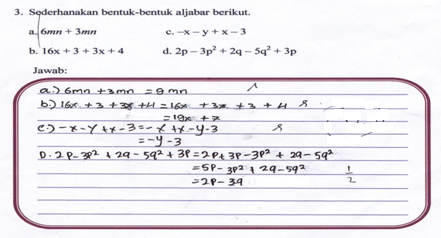 Gambar 2. Jawaban Siswa pada LKS 1 Nomor 3 yang Kurang TepatKemudian peneliti melanjutkan langkah terakhir (evaluasi) menyampaikan kesimpulan dari materi yang diajarkan hari ini bahwa dalam operasi penjumlahan dan pengurangan bentuk aljabar kita harus memperhatikan sifat penjumlahan dan pengurangan serta memperhatikan sukunya jika tidak sejenis maka tidak dapat dilakukan operasi penjumlahan dan pengurangan bentuk aljabar dan meminta mereka untuk mencatat hal penting dari materi. Setelah semua kegiatan pembelajaran selesai, peneliti menutup pembelajaran dengan salam.Pertemuan KetigaPeneliti memulai pertemuan ketiga ini dengan orientasi (mengucap salam). Sebagai apersepsi peneliti mengajukan pertanyaan tentang materi penjumlahan dan pengurangan bentuk aljabar yaitu “apa syarat operasi penjumlahan dan pengurangan agar bisa dilakukan“. Setelah siswa menjawab dengan benar peneliti melanjutkan pembelajaran dengan memotivasi siswa dengan menjelaskan manfaat jika materi operasi perkalian, perpangkatan, dan pembagian bertuk aljabar dikuasai dengan baik akan mempermudah siswa untuk menyelesaikan masalah yang berkaitan dengan operasi aljabar dalam kehidupan sehari-hari. Selanjutnya pengarahan (peneliti menyampaikan informasi singkat tentang topik pembelajaran yang mencakup pokok-pokok inti dari materi yang akan dibahas yaitu cara menyelesaikan masalah yang berkaitan dengan operasi perkalian, perpangkatan, dan pembagian bentuk aljabar).Kemudan peneliti melanjutkan langkah berikutnya yaitu persiapan, peneliti mengkoordinasi setiap siswa untuk bergabung bersama kelompoknya masing-masing yang telah dibentuk dan menyiapkan nomor yang telah diberikan pada pertemuan pertama. Langkah selanjutkan mengajukan pertanyaan, peneliti memberikan LKS kepada setiap kelompok. LKS pada pertemuan ketiga ini membahas tentang operasi perkalian, perpangkatan, dan pembagian bentuk aljabar (terlampir). Langkah selanjutnya(diskusi bersama) masing-masing anggota kelompok mengerjakan dan mendiskusikan LKS tersebut dan peneliti mengawasi jalannya diskusi dan menjawab setiap pertanyaan siswa selama proses diskusi berlangsung. Adapun pertanyaan siswa selama diskusi adalah pertanyaan pertama “bagaimana cara menjawab soal nomor tiga” dan pertanyaan kedua “ untuk soal nomor lima bagian mana yang di potong?”. Peneliti langsung menjelaskan di depan kelas cara menjawab soal nomor tiga adalah” langkah pertama tentukan terlebih dahulu bentuk aljabar untuk panjang dan lebar, kemudian hitung dengan menggunakan rumus luas persegi panjang”. Setelah menggambarkan sketsa kebun pada soal nomor lima kemudian peneliti menunjukkan dua cara yang dapat dipilih dalam langkah memotong jalan yaitu” secara vertiakal atau horizontal” peneliti meminta siswa untuk memilih salah satu dari cara itu. Setelah masing-masing anggota kelompok selesai mendiskusikan tugasnya,Setelah itu peneliti melanjutkan langkah keempat (menjawab), peneliti memanggil kelompok dengan nomor berbeda dari setiap kelompok. Karena waktu belajar yang sedikit peneliti memutuskan untuk meminta siswa yang dipanggil hanya mempersentasikan jawaban dari soal yang nomornya sama dengan nomor. Pada pertemuan ini siswa yang di panggil adalah kelompok anggrek nomor 5, mawar nomor 2, cempaka nomor 3 teratai nomor 1, dan melati 4. Selanjutnya siswa yang di panggil mempersentasikan jawabannya secara bergantian. Pada pertemuan hanya membahas tiga soal saja. Selanjutnya peneliti memberikan pengharganan berupa nilai pada setiap kelompok. Nilai LKS mereka dapat dilihat pada tabel berikut ini. Tabel. 9 Nilai Setiap Kelompok pada LKS 2Pada pertemuan ini rata-rata kelompok tidak menjawab dengan sempurna pada soal nomor lima, mereka tidak menuliskan bentuk aljabar dari luas kebun dan luas lapangan sehingga mereka tidak dapat menyelesaikan masalah yang ada pada soal tersebut. Berikut  soal dan contoh jawaban siswa.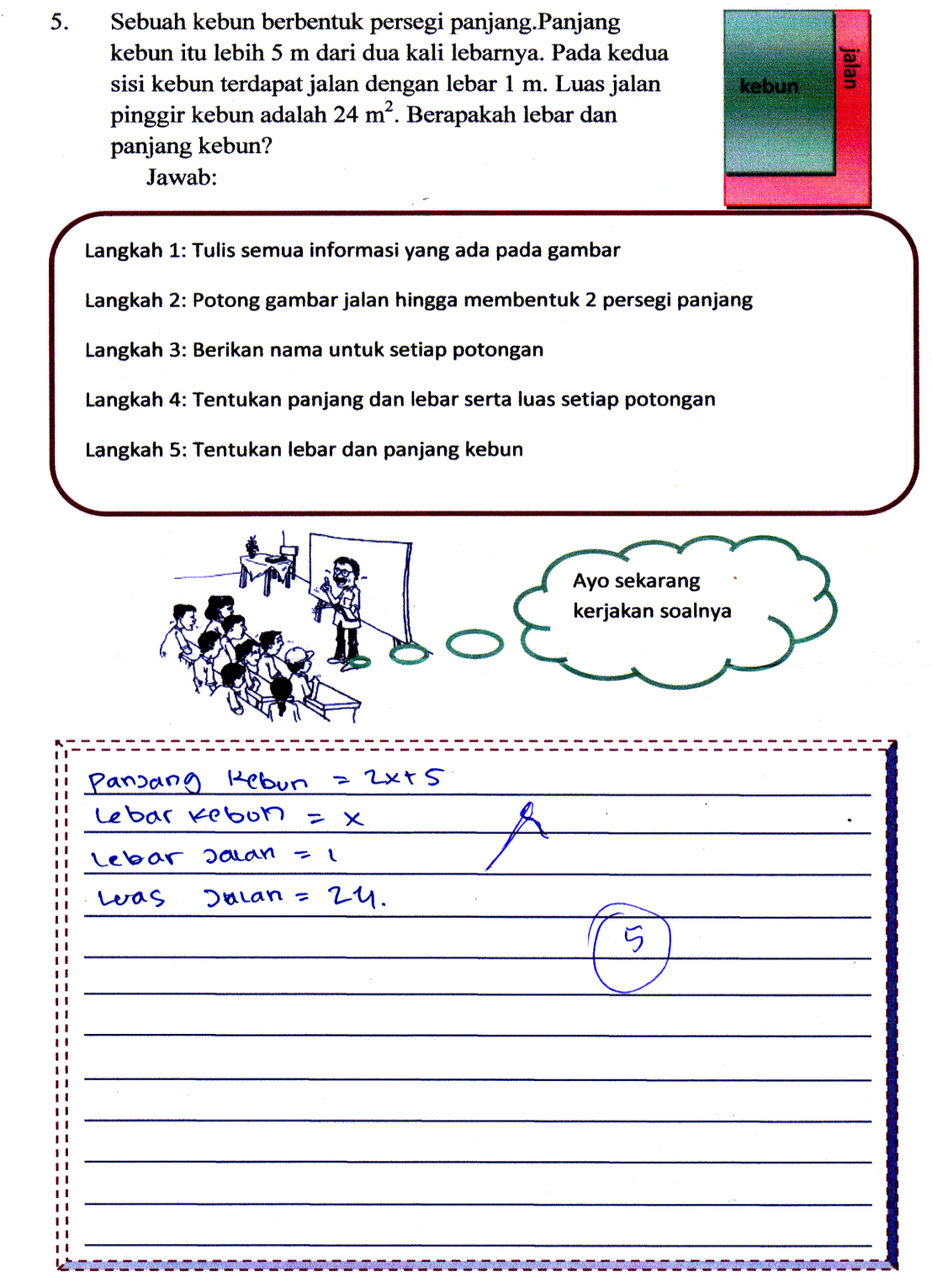 Gambar 3. Jawaban Siswa pada LKS 2 Nomor 5 yang Kurang TepatLangkah terakhir (evaluasi) peneliti meminta siswa untuk mencatat yang penting dan mempelajari mengenai materi yang akan dibahas pada pertemuan selanjutnya, yaitu pemfaktoran bentuk aljabar.Pertemuan KeempatPeneliti memulai pertemuan keempat ini dengan orientasi (mengucap salam). Karena takut waktu tidak cukup untuk menyelesaikan semua langkah jadi apersepsi dilewatkan, peneliti langsung ke langkah motivasi, peneliti memotivasi siswa dengan menjelaskan manfaat jika materi pemfaktoran bertuk aljabar dikuasai dengan baik akan mempermudah siswa untuk menyelesaikan masalah yang berkaitan dengan pemfaktoran bentuk aljabar dalam kehidupan sehari-hari. Kemudian peneliti melanjutkan langka berikutnya pengarahan, peneliti menyampaikan informasi singkat tentang topik pembelajaran yang mencakup pokok-pokok inti dari materi yang akan dibahas yaitu cara menyelesaikan masalah yang berkaitan dengan operasi pemfaktoran bentuk aljabar. Langkah selanjutnya persiapan, peneliti mengkoordinasi setiap siswa untuk bergabung bersama kelompoknya masing-masing yang telah dibentuk dan menyiapkan nomor yang telah diberikan pada pertemuan pertama. Kemudian mengajukan pertanyaan, peneliti memberikan LKS kepada setiap kelompok. LKS pada pertemuan ini membahas tentang operasi perkalian, perpangkatan, dan pembagian bentuk aljabar (terlampir). Setelah LKS dibagikan peneliti melanjutkan langkah pembelajaran berikutnya diskusi bersama, masing-masing anggota kelompok mengerjakan dan mendiskusikan LKS tersebut dan peneliti mengawasi jalannya diskusi dan menjawab setiap pertanyaan siswa selama proses diskusi berlangsung. Adapun pertanyaan siswa adalah pertanyaan pertama” bagaimana langkah menjawab soal nomor satu” dan pertanyaan kedua “ bagaimana nenentukan bilangan konstanta pada soal nomor tiga bagian c”.Peneliti menjawab pertanyaan siswa tersebut di depan kelas, jawaban untuk pertanyaan pertama “ tentukan terlebih dahulu faktorisasi dari bentuk aljabar tersebut kemudian gunakan rumus eliminasi dan substitusi untuk menyelesaikannya (menentukan nilai x dan y)”. jawaban dari pertanyaan kedua adalah tentukan , dimana n adalah variabel yang mempunyai pangkat 3 dan konstanta dari bentuk aljabar. Setelah masing-masing anggota kelompok selesai mendiskusikan tugasnya, langkah selanjutnya menjawab, peneliti memanggil salah satu nomor dari setiap kelompok untuk mewakili kelompoknya mempresentasikan hasil diskusi dan jawaban dari kelompoknya. Pada pertemuan keempat ini siswa yang di panggil adalah siswa dari kelompok teratai nomor 1, kertai nomor 2, melati nomor 3, Anggrek nomor 4, dan cempaka nomor 5. Kemudian bagi siswa yang nomornya dipanggil, maju ke depan kelas untuk mempresentasikan jawaban dari kelompoknya. Pada pertemuan keempat ini, peneliti meminta siswa untuk mempresentasikan jawaban dari soal yang nomornya sama dengan nomor dikepala mereka. Setelah selesai semua, peneliti melanjutkan langkah pembelajaran selanjutnya penghargaan, peneliti memberikan nilai pada siswa dan kelompok. Berikut tabel nilai setiap kelompok.Tabel 10. Nilai Setiap Kelompok Pada LKS 3Pada pertemuan ini rata-rata kelompok tidak menjawab dengan sempurna pada soal nomor 4, sepertinya mereka lupa bahwa rumus luas kubus sama dengan 6 x s2, sehingga mereka hanya menyelesaikan faktorisasi bentuk aljabar yang ada pada soal tanpa membaginya terlebih dahulu. Berikut soal dan contoh jawaban siswa: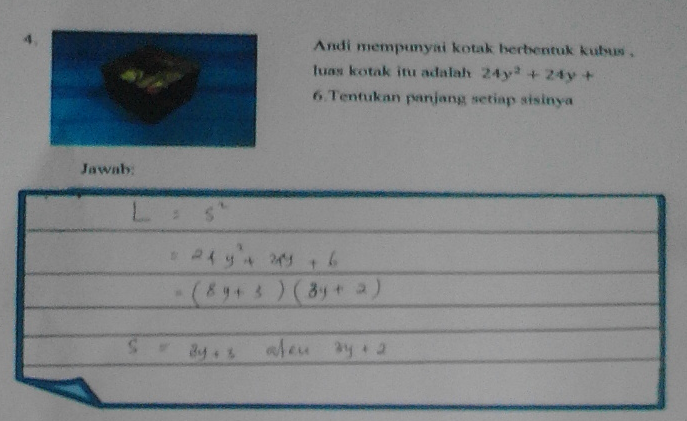 Gambar 4. Jawaban Siswa pada LKS 3 Nomor 4 yang Kurang TepatSelanjutkan evaluasi(peneliti meminta siswa untuk menyimpulkan materi). Selanjutnya peneliti meminta siswa untuk mempelajari terlebih dahulu di rumah mengenai materi bentuk aljabar yang telah dipelajari karena pertemuan berikutnya akan ada posttest, kemudian menutup pertemuan pada hari itu dengan salam.Pertemuan kelimaPeneliti mengabsen siswa untuk mengetahui kelengkapan siswa dalam kelas kemudian peneliti mempersilakan siswa untuk menyiapkan segala perlengkapan karena akan diadakan postest. Kemudian peneliti memberikan soal postest kepada siswa untuk dikerjakan oleh siswa sebagai tes akhir, soal tes berupa uraian yang terdiri dari 5 soal dan waktu mengerjakannya 50 menit. Selanjutnya peneliti menutup pertemuan dengan mengucap salam.Berdasarkan dari hasil yang didapat siswa selama proses pembelajaran dengan LKS pada pertemuan 2, pertemuan 3, dan pertemuan 4 di kelas eksperimen menggunakan model pembelajaran Number Head Together (NHT) dapat disimpulkan bahwa nilai rata-rata LKS pada setiap pertemuan ternyata membawa peningkatan. Hal ini terlihat dari rata-rata nilai siswa pada setiap pertemuan yaitu, pertemuan 2 adalah 84,16, pertemuan 3 adalah 85, dan pertemuan 4 adalah 88,33. Berikut terlihat pada diagram dibawah ini.                  Diagram 1. Hasil LKS Kelas Eksperimenc)	Deskripsi Pelaksanaan Model Pembelajaran Konvensional Pada Kelas Kontrol(1)	 Pertemuan PertamaPeneliti mengabsen siswa untuk mengecek kelengkapan siswa, kemudian peneliti memberikan soal pretest kepada siswa untuk dikerjakan oleh siswa sebelum proses pembelajaran berlangsung sebagai tes kemampuan awal, soal tes berupa uraian yang terdiri dari 5 soal dan waktu mengerjakannya 50 menit. Selanjutnya setelah setiap siswa mengerjakan soal pretest. Selanjutnya peneliti menutup pertemuan dan menyuruh siswa untuk belajar mengenai operasi penjumlahan dan pengurangan pada bentuk aljabar. Pertemuan KeduaPeneliti memulai proses pembelajaran pada pertemuan kedua ini dengan mengucap salam (orientasi), kemudian  peneliti menyampaikan tujuan pembelajaran dan indikator yang harus dicapai yaitu siswa dapat menuliskan contoh, menghitung, dan menggunakan operasi penjumlahan dan pengurangan bentuk aljabar. Setelah itu peneliti meminta siswa mengingat kembali tentang bentuk aljabar yang telah dipelajari di kelas VII (apersepsi). Selanjutnya peneliti menjelaskan materi yang akan dibahas, yaitu operasi penjumlahan dan pengurangan pada bentuk aljabar. Setelah peneliti menjelaskan Setelah peneliti menjelaskan, peneliti memberikan kesempatan pada siswa untuk bertanya jika ada materi yang belum jelas. Pada pertemuan ini tidak ada siswa yang bertanya, sehingga peneliti langsung memberikan latihan soal yang ada di LKS(terlampir), kemudian siswa mengerjakan latihan soal yang diberikan guru. 10 menit  sebelum waktu belajar selesai siswa diminta mengumpulkan LKSnya. Peneliti dan siswa merangkum materi pembelajaran pada hari tersebuat. Setelah diperiksa terlihat bahwa rata-rata siswa tidak menjawab dengan sempurna pada soal nomor 2, mereka memjawab hanya satu pertanyaan saja. Berikut contoh jawaban siswa pada LKS 1 nomor 2: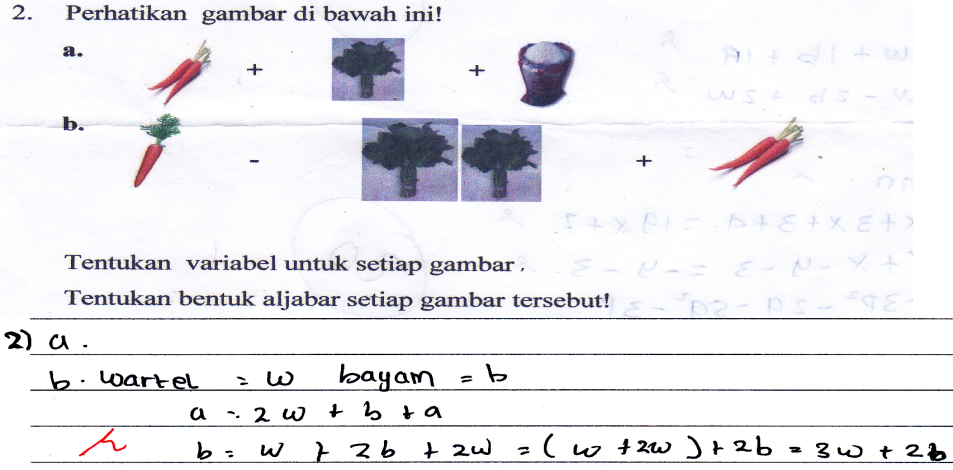 Gambar 5. Jawaban Siswa pada LKS 1 nomor 2 yang Kurang TepatPertemuan KetigaPeneliti memulai proses pembelajaran pada pertemuan ketiga ini dengan mengucap salam (orientasi), kemudian peneliti menyampaikan tujuan pembelajaran dan indikator yang harus dicapai yaitu siswa dapat menghitung hasil perkalian, perpangkatan, dan pembagian bentuk aljabar serta menggunakannya dalam menyelesaikan masalah.Setelah itu peneliti meminta siswa mengingat kembali tentang sifat perkalian bilangan bulat (apersepsi). Selanjutnya sama seperti pertemuan kedua, peneliti menjelaskan materi yang akan dibahas, yaitu perkalian, perpangkatan, dan pembagian bentuk aljabar (penjelasan). Setelah peneliti menjelaskan, peneliti memberikan kesempatan pada siswa untuk bertanya jika ada materi yang belum jelas. Pada pertemuan ini tidak ada siswa yang bertanya, sehingga peneliti langsung memberikan latihan soal yang ada di LKS(terlampir), kemudian siswa mengerjakan latihan soal yang diberikan guru. 10 menit  sebelum waktu belajar selesai siswa diminta mengumpulkan LKSnya. Peneliti dan siswa merangkum materi pembelajaran pada hari tersebut. Setelah diperiksa banyak siswa yang tidak bisa menyelesaikan soal nomor 2, berikut contoh jawaban siswa: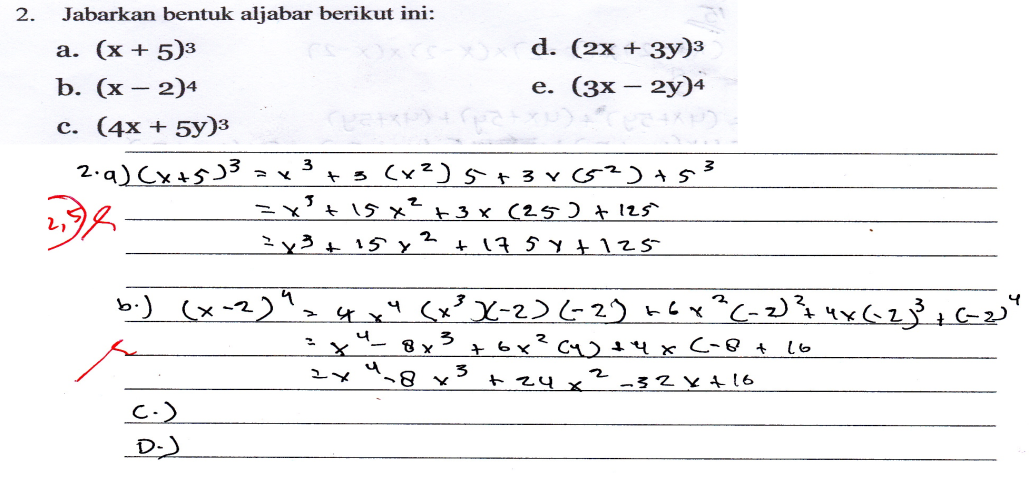 Gambar 6. Jawaban Siswa pada LKS 2 nomor  2 yang Kurang TepatPertemuan KeempatPeneliti memulai proses pembelajaran pada pertemuan keempat ini dengan mengucap salam (orientasi), kemudian peneliti menyampaikan tujuan pembelajaran dan indikator yang harus dicapai yaitu siswa dapat menghitung hasil pemfaktoran bentuk aljabar serta menggunakannya dalam menyelesaikan masalah. Setelah itu peneliti meminta siswa mengingat kembali tentang perkalian bentuk aljabar.Selanjutnya peneliti mengingatkan siswa pada materi perkalian bentuk aljabar (apersepsi). Kemudian peneliti menjelaskan materi yang akan dibahas, yaitu pemfaktoran bentuk aljabar. Setelah peneliti menjelaskan Setelah peneliti menjelaskan, peneliti memberikan kesempatan pada siswa untuk bertanya jika ada materi yang belum jelas. Pada pertemuan ini tidak ada siswa yang bertanya, sehingga peneliti langsung memberikan latihan soal yang ada di LKS(terlampir), kemudian siswa mengerjakan latihan soal yang diberikan guru. 10 menit  sebelum waktu belajar selesai siswa diminta mengumpulkan LKSnya. Setelah diperiksa rata-rata siswa tidak menyelesaikan jawabannya pada nomor 4. Berikut contoh jawaban siswa: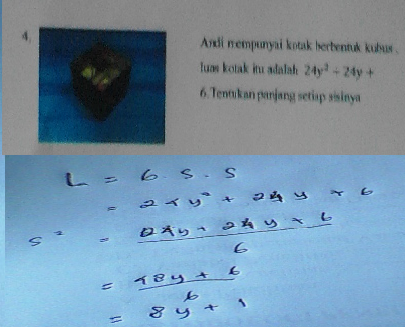 Gambar 7. Jawaban Siswa pada LKS 3 Nomor 4 yang Kurang TepatPeneliti dan siswa merangkum materi pembelajaran pada hari tersebut. Kemudian peneliti meminta agar siswa mengulangi pelajaran tentang bentuk aljabar yang telah diajarkan, karena pada pertemuan berikutnya akan diadakan posttest.Pertemuan KelimaPeneliti memulai proses pembelajaran pada pertemuan kelima ini dengan salam dan mengabsen siswa. Kemudian peneliti meminta siswa untuk menyiapkan diri karena akan diadakan posttest tentang materi bentuk aljabar, soal tes berupa uraian yang terdiri dari 5 soal dan waktu mengerjakannya 50 menit. Setelah siswa selesai  mengerjakan posttest peneliti menutup pembelajaran dengan salam.Berdasarkan dari hasil yang didapat siswa selama proses pembelajaran pada pertemuan 2, pertemuan 3, dan pertemuan 4 di kelas kontrol dengan menggunakan model pembelajaran konvensional dapat disimpulkan bahwa nilai rata-rata latihan siswa pada setiap pertemuan masih rendah. Hal ini terlihat dari rata-rata nilai siswa pada setiap pertemuan yaitu, pertemuan 2 adalah 70,3, pertemuan 3 adalah 70,8, dan pertemuan 4 adalah 70,5. Berikut terlihat pada diagram dibawah ini.Diagram 2. Hasil Latihan Kelas Kontrol2.  Hasil Analisis Uji Instrumen Tesa)	 Uji ValiditasSetelah dilakukan uji validitas oleh pakar, soal tes  tersebut diujicobakan kepada 10 orang siswa kelas IX untuk menguji secara empirik kevalidan soal tes. Dalam hal ini yang diujicobakan hanya soal posttest karena soal pada pretest dan posttest merupakan analog, maka cukup dilakukan ujicoba pada soal posttest saja. Uji validitas dilakukan dengan cara menghitung korelasi masing-masing pertanyaan (item) dengan skor totalnya. Rumus korelasi yang dipergunakan adalah korelasi product moment. Hasil ujicoba soal posttest dapat dilihat pada tabel berikut :Tabel 11. Hasil Validasi Soal TesDari hasil ujicoba ini dapat disimpulkan bahwa soal tes pada materi bentuk aljabar pada penelitian ini adalah berkriteria valid.Uji ReliabilitasUntuk melihat apakah instrumen cukup dapat dipercaya untuk digunakan sebagai alat pengukur data, maka dilakukan uji reliabilitas. Data yang di reabelitas adalah data hasil dari ujicoba soal posttest yang diujicobakan kepada 10 orang siswa. Rumus yang digunakan adalah rumus Alpha. Dari perhitungan didapat  r11 = 0,822, maka  r11 > 0,70. Ini berarti instrumen tes tersebut reliabel.Uji Tingkat KesukaranUntuk mengetahui derajat kesukaran atau taraf kesulitan yang dimiliki oleh masing-masing butir item, maka dilakukan uji tingkat kesukaran. Data yang diuji tingkat kesukarannya adalah data hasil ujicoba soal posttest yang telah diujicobakan pada 10 orang siswa. Dari perhitungan didapat hasil tingkat kesukaran pada masing-masing butir item dapat dilihat pada tabel di bawah ini.Tabel 12. Hasil Tingkat KesukaranDari hasil uji tingkat kesukaran dapat disimpulkan bahwa soal tes hasil belajar pada materi bentuk aljabar pada penelitian ini adalah sedang.3.  Hasil Analisis Data TesAnalisis Data PretestAnalisis data pretest ini digunakan untuk mengetahui normalitas dan homogenitas serta untuk mengetahui kemampuan awal siswa tentang materi bentuk aljabar sebelum proses pembelajaran berlangsung. Untuk memperoleh gambaran nilai pretest berikut disajikan rata-rata dan simpangan baku kelas eksperimen dan kontrol. Tabel 13.  Rata-rata dan Simpangan Baku Kelas Eksperimen dan	                 Kelas KontrolUntuk mengetahui kesetaraan skor nilai pretest kedua kelas sampel penelitian dilakukan uji analisis yang meliputi uji normalitas dan uji homogenitas.Uji Normalitas Data PretestUji normalitas bertujuan untuk mengetahui apakah data yang diperoleh dari hasil pretest berdistribusi normal atau tidak. Adapun hasil rata-rata, modus, simpangan baku, dan kemiringan dapat dilihat pada tabel berikut.Tabel 14. Rata-rata, Modus, Simpangan Baku, dan Kemiringan Kelas Eksperimen dan Kelas KontrolKarena nilai kemiringan sebesar –0,527 terletak diantara (-1) dan (1) atau -1 < –0,527  < 1 pada kelas eksperimen dan nilai kemiringan sebesar –0,025 terletak diantara (-1) dan (1) atau -1 < –0,025 < 1 pada kelas kontrol, sehingga dapat disimpulkan bahwa data pretest untuk kelas eksperimen dan kontrol berdiistribusi normal.Uji Homogenitas Data PretestUji homogenitas bertujuan untuk mengetahui apakah sampel  homogen atau  tidak, dengan  kriteria penguji adalah tolak H0 jika                Fhitung 1/2(nb-1), (nk-1) dan terima H0 jika sebaliknya dengan dk pembilang = (nb-1) dan dk penyebut = (nk-1).H0 :  σ12 = σ22 (varians data homogen)                    Ha : σ12 ≠ σ22 (varians data tidak homogen                   Keterangan :       σ12 = varians kelas eksperimen       σ22 = varians kelas kontrolDimana derajat kebebasan untuk pembilang 29 dan penyebut 29 dengan taraf nyata 5% dari daftar distribusi didapat F0,05 (29,29) = 1, 86 . Karena Fhitung = 1,846 ≤ F1/2(nb-1), (nk-1) = 1,86 sehingga terima H0. Dengan demikian diketahui bahwa varians kedua kelompok yang dibandingkan homogen. Analisis Data PosttestPosttest dilakukan untuk melihat hasil belajar siswa setelah pembelajaran berlangsung. Analisis data posttest ini digunakan untuk mengetahui normalitas, homogenitas dan menguji hipotesis yang diajukan serta untuk mengetahui hasil belajar setelah proses pembelajaran berlangsung. Untuk memperoleh gambaran nilai posttest berikut disajikan rata-rata dan simpangan baku kelas eksperimen dan kontrol.  Tabel 15. Rata-rata dan Simpangan Baku Kelas Eksperimen dan Kelas KontrolSelanjutnya untuk mengetahui hasil belajar siswa setelah proses pembelajaran berlangsung pada kelas eksperimen, berikut rangkuman berdasarkan hasil perhitungan berdasarkan persentase siswa dilihat dari standar Kriteria Ketuntasan Minimal (KKM) untuk mata pelajaran matematika yang ditetapkan oleh MTs Muhammadiyah 2 Palembang sebesar 75 maka sebanyak 20 orang siswa (66,67%) tuntas dan  10 orang siswa (33,33%) tidak tuntas pada materi bentuk aljabar dengan model pembelajaran kooperatif tipe Number Head Together (NHT). Berikut ini gambaran KKM siswa kelas eksperimen.   Diagram 3. Persentase Hasil Belajar Kelas Eksperimen  Berdasarkan KKM		Adapun untuk mengetahui hasil belajar siswa setelah pembelajaran berlangsung pada kelas kontrol, berikut rangkuman hasil perhitungan berdasarkan persentase siswa dilihat dari standar Kriteria Ketuntasan Minimal (KKM) untuk mata pelajaran matematika yang ditetapkan oleh MTs Muhammadiyah 2 Palembang sebesar 75 maka sebanyak 16 orang siswa (53,3%) tuntas dan  14 orang siswa (46,7%) tidak tuntas pada materi bentuk aljabar model pembelajaran konvensional. Berikut ini gambaran KKM siswa kelas kontrol. Diagram 4. Persentase Hasil Belajar Kelas Kontrol  Berdasarkan KKMUntuk mengetahui kesetaraan skor nilai posttest kedua kelas sampel penelitian dilakukan uji analisis yang meliputi uji normalitas dan uji homogenitas. Uji Normalitas Data PosttestUji normalitas bertujuan untuk mengetahui apakah data yang diperoleh dari hasil posttest berdiistribusi normal atau tidak. Adapun hasil rata-rata, modus, simpangan baku, dan kemiringan dapat dilihat pada tabel di bawah ini.Tabel 16. Rata-rata, Modus, Simpangan Baku, dan Kemiringan Kelas Eksperimen dan Kelas Kontrol	Karena nilai kemiringan sebesar –0,148 terletak diantara (-1) dan (1) atau -1 < –0,248  < 1 pada kelas eksperimen dan nilai kemiringan sebesar  –0,433 terletak diantara (-1) dan (1) atau -1 < –0,433 < 1 pada kelas kontrol, sehingga dapat disimpulkan bahwa data posttest untuk kelas eksperimen dan kontrol berdiistribusi normal.Uji Homogenitas Data Posttest   Uji homogenitas bertujuan untuk mengetahui apakah sampel  homogen atau  tidak, dengan  kriteria penguji adalah tolak H0 jika                Fhitung 1/2 (nb-1), (nk-1) dan terima H0 jika Fhitung 1/2 nb-1), (nk-1) dengan dk pembilang = (nb-1) dan dk penyebut = (nk-1).H0 :  σ12 = σ22 (varians data homogen)                    Ha : σ12 ≠ σ22 (varians data tidak homogen)                   Keterangan :       σ12 = varians kelas eksperimen       σ22 = varians kelas kontrol Dari perhitungan diatas diperoleh  = 1,12, dimana derajat kebebasan pembilang  =  (nb-1) = 30-1 =  29 dan derajat kebebasan penyebut = (nk-1) = 30-1 =  29  dengan taraf nyata 5 %,  F0,05(29,29) = 1,86.  Karena Fhitung 1/2 (nb-1), (nk-1) sehingga terima H0. Dengan demikian diketahui bahwa varians kedua kelompok yang dibandingkan homogen. c) Uji Kesamaan Dua Rata-rata Awal Sebelum Perlakuan               		Berikut ini hipotesis yang akan diuji kebenaranya menggunakan teknik    t-test untuk dua sampel besar yang satu sama lain tidak mempunyai hubungan.Hipotesis Deskriptif :H0    : Tidak terdapat perbedaan yang signifikan antara kemampuan awal  kelas eksperimen dan kelas kontrol.Ha    :  Terdapat perbedaan yang signifikan antara kemampuan awal kelas  eksperimen dan kelas kontrol.              Hipotesis Statistik :H0   : μ1μ2  =  rata-rata pretest  kelas eksperimen kurang dari atau sama  dengan  rata-rata kelas kontrol.Ha : μ1μ2 =  rata-rata pretest kelas eksperimen lebih dari rata-rata kelas kontrol.     Keterangan :   μ1 = rata-rata pretest kelas eksperimen   μ2 = rata-rata pretest kelas kontrol.Tabel 17. Nilai Rata-rata Pretest, Deviasi Standar, Standar Error, dan Standar Error Perbedaan Mean Kelas Eksperimen dan Kelas KontrolKriteria pengujian yang berlaku adalah H0 diterima jika thitung < ttabel  dan H0 ditolak jika  thitung > ttabel  dengan menentukan dk = n1 + n2 – 2 dan taraf signifikan  = 5%. Derajat kebebasan (dk) = (n1 + n2 –2) =             30 + 30 – 2 = 58 (konsultasikan tabel nilai t). Ternyata dalam tabel tidak ditemui dk sebesar 58, maka besarnya ditentukan menggunakan rumus interpolasi, diketahui:  = 58,  = 50,  = 60,  = 2,01,  = 2,00, sebagai berikut:I =  (Abott dalam Mulyono, 2009:2)  I = 2,01 – (2,01 – 2,00)    I = 2,01 – (0,01)   I = 2,01 – 0,008  I = 2,002Berdasarkan perhitungan didapat thitung = –0,16 dan ttabel = 2,002. Karena thitung = –0,16 < ttabel = 2,002, maka H0 diterima berarti tidak terdapat perbedaan yang signifikan antara kemampuan awal siswa kelas eksperimen dan kelas kontrol.d) Uji HipotesisBerikut ini hipotesis yang akan diuji kebenaranya menggunakan teknik  t-test untuk dua sampel besar yang satu sama lain tidak mempunyai hubungan.              Hipotesis pengujiannya sebagai berikut :Hipotesis Deskriptif :H0 : Tidak Ada Pengaruh Penerapan Model Pembelajaran Kooperatif Tipe Number Head Together (NHT) Terhadap Hasil Belajar Matematika Siswa Kelas VIII di MTs Muhammadiyah 2 Palembang.Ha : Ada Pengaruh Penerapan Model Pembelajaran Kooperatif Tipe Number Head Together (NHT) Terhadap Hasil Belajar Matematika Siswa Kelas VIII di MTs Muhammadiyah 2 Palembang.Hipotesis Statistik :H0   : μ1μ2  =  rata-rata posttest  kelas eksperimen kurang dari atau sama  dengan  rata-rata kelas kontrol.     Ha  : μ1μ2   =  rata-rata posttest kelas eksperimen lebih dari rata-rata kelas kontrol.              Keterangan :              μ1 = rata-rata posttest kelas eksperimen              μ2 = rata-rata posttest kelas kontrol.Tabel 18. Nilai Rata-rata Posttest, Deviasi Standar, Standar Error,                 dan Standar Error Perbedaan Mean Kelas Eksperimen                  dan Kelas KontrolKriteria pengujian yang berlaku adalah H0 diterima jika thitung < ttabel  dan H0 ditolak jika  thitung > ttabel  dengan menentukan dk = n1 + n2 – 2 dan taraf signifikan  = 5%. Derajat kebebasan (dk) = (n1 + n2 –2) =             30 + 30 – 2 = 58 (konsultasikan tabel nilai t). Ternyata dalam tabel tidak ditemui dk sebesar 58, maka besarnya ditentukan menggunakan rumus interpolasi, diketahui:  = 58,  = 50,  = 60,  = 2,01,  = 2,00, sebagai berikut:I =  (Abott dalam Mulyono, 2009:2)  I = 2,01 – (2,01 – 2,00)    I = 2,01 – (0,01)   I = 2,01 – 0,008  I = 2,002Berdasarkan perhitungan didapat thitung = 3,33 dan ttabel = 2,002. Karena thitung = 3,33 > ttabel = 2,002 maka H0 ditolak dan Ha diterima berarti penggunaan model pembelajaran Number Head Together  (NHT) berpengaruh terhadap hasil belajar matematika siswa kelas di MTs Muhammadiyah 2 Palembang. B. PembahasanDari deskripsi penelitian ini, peneliti menggunakan dua kelas, yaitu kelas VIIIb sebagai kelas eksperimen dengan menggunakan model pembelajaran Number Head Together (NHT) dan kelas VIIIa sebagai kelas kontrol dengan menggunakan model pembelajaran konvensional. Tujuan pembelajaran menggunakan model pembelajaran Number Head Together (NHT) adalah untuk membantu siswa mengembangkan kemampuan bekerja sama,  menjadi siswa terlibat secara aktif dalam belajar sehingga dapat meningkatkan hasil belajar siswa.Sebelum peneliti melaksanakan penelitian, peneliti terlebih dahulu menvalidasi instrumen penelitian yang diperlukan saat pembelajaran. Dari pendapat dan saran beberapa validator dapat disimpulkan bahwa keseluruhan instrumen penelitian yang disusun peneliti telah mencapai kategori valid secara validitas konstrak (construct validity). Kemudian khusus untuk soal tes setelah dilakukan validasi oleh beberapa validator, soal tes  tersebut diujicobakan juga kepada 10 orang siswa kelas VIII yang tidak termasuk dalam sampel, 10 orang siswa tersebut terdiri dari siswa berkemampuan tinggi, sedang, dan rendah  yang dipilih berdasarkan rekomendasi guru matematika di MTs Muhammadiyah 2 Palembang untuk menguji secara empirik kevalidan soal tes.  Dalam hal ini yang diujicobakan hanya soal posttest karena konsep dan materi pada soal pretest dan posttest sama yang berbeda hanya angka pada masing-masing soal pretest dan posttest tesebut, maka cukup dilakukan ujicoba pada soal posttest saja. Waktu siswa dalam mengerjakan soal tersebut selama 40 menit Dari hasil ujicoba tersebut juga ternyata seluruh item dalam soal tes telah mencapai kategori valid. Selanjutnya instrumen penelitian tersebut digunakan peneliti dalam menyampaikan materi maupun memberikan tes. Pada tes ini peneliti mengevaluasi hasil belajar pada ranah kognitif aspek mengingat, memahami, dan menggunakan. Adapun soal tes aspek itu tersebar seperti pada tabel berikut:Tabel 19. Soal dan Aspek Kognitif yang diukur pada Soal Pretest dan PosttestUntuk lebih jelas lagi akan peneliti bahas satu persatu dari tiga aspek yang diteliti. 1. Hasil Belajar Ranah Kognitif Untuk Aspek MengingatIndkator ranah kognitif aspek mengingat dilihat dari kemampuan siswa untuk menyebutkan bentuk aljabar. Indikator ini ada pada soal nomor satu, dimana soal tersebut meminta siswa untuk menuliskan contoh penjumlahan dan pengurangan bentuk aljabar. Berikut soal tes nomor satu:Pretes : Tuliskan contoh penjumlahan dan pengurangan bentuk aljabar?Posttest : Tuliskan contoh penjumlahan dan pengurangan bentuk aljabar?Tabel 20. Hasil Tes Siswa Untuk Nomor 1Dari tabel di atas terlihat bahwa pada hasil pretest hanya 36,6% siswa kelas eksprimen dan 60% siswa kelas kontrol yang mampu menjawab dengan tepat, selebihnya siswa masih menjawab kurang tepat. Ada siswa yang hanya menuliskan penjumlahan atau pengurangan saja, mereka hanya menuliskan salah satu dari contoh penjumlahan dan pengurangan bentuk aljabar. Pada hasil posttest terlihat bahwa 70% dari siswa kelas eksperimen menjawab benar dan jawaban 73,3% siswa di kelas kontrol menjawab benar. Selebihnya siswa menjawab kurang tepat, siswa mengalami kesalahan yang sama seperti pada pretest. Berikut contoh jawaban siswa: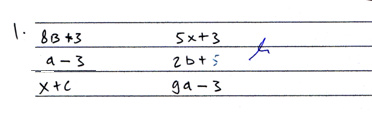 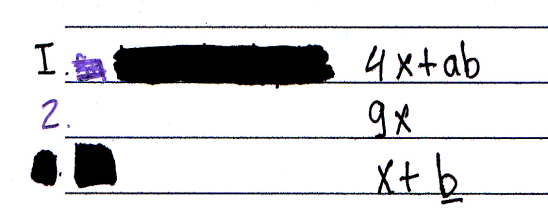 Gambar 8.  Lembar Jawaban Soal Pretest Nomor 1 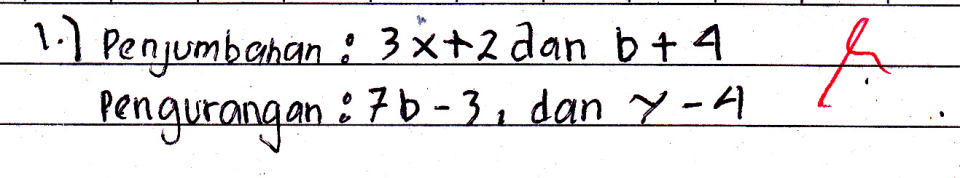 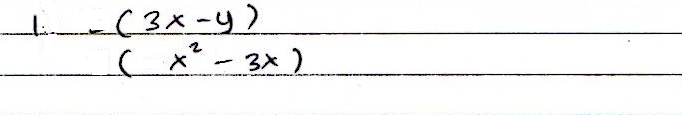   Gambar 9.  Lembar Jawaban Soal Posttest Nomor 1 	Dari gambar 8(a) dan 9(c) siswa menjawab benar karena menuliskan contoh penjumlahan dan pengurangan bentuk aljabar, tetapi pada gambar 8(b) siswa menjawab kurang tepat karena hanya menuliskan penjumlahan bentuk aljabar sebaliknya pada gambar 9(d) siswa hanya menuliskan pengurangan bentuk aljabar.	Dari penjelasan di atas dapat disimpulkaan bahwa kelas yang diajarkan dengan model pembelajaran kooperatif tipe NHT kemampuan mengingatnya lebih signifikan jika dibandingkan dengan  kelas kontrol yang diajarkan dengan model lain. Ini terlihat dari persentasi siswa menjawab benar pada pretest persentasi kelas kontrol jauh lebih besar, tetapi pada posttest persentasi kelas eksperimen meningkat jauh lebih tinggi jika dibandingkan dengan kelas kontrol. Begitu juga dari nilai rata-rata siswa dengan rentang nilai 0 – 5, pada pretest 3,75 pada kelas eksperimen dan 4 pada kelas kontrol, sedangkan pada posttest 4,25 pada kelas eksperimen dan 4,33 pada kelas kontrol.Hasil Belajar Ranah Kognitif Pada Aspek Memahami	Indikator hasil belajar ranah kognitif pada aspek memahami dapat dilihat dari kemampuan siswa dalam menyelesaikan operasi aljabar. Indikator ini ada pada soal nomor dua, siswa diminta untuk menentukan hasil dari operasi aljabar. Berikut soal tesnya:PretestTentukan nilai dari:6mn + 3mn2p – 3p2 – 2q – 5q2 – 3p(3x – 2y)4-3ab x 5c 8a2 : 2abPosttest               Tentukan nilai dari:5mn + 4mn7p – 3p2 – 5q – q2 – 3p(x – y)4-3ab x 6c 12a2 : 3abTabel 21. Hasil Tes Siswa Untuk Nomor 2Dari tabel di atas terlihat pada hasil pretest terlihat bahwa semua siswa mengalami kesulitan untuk meyelesaikan soal nomor 2 dengan tepat, pada nomor 2 bagian a 53,3% siswa kelas eksperimen dan 80% siswa kelas kontrol bisa menjawab dengan tepat, pada bagian b 20% siswa kelas eksperimen dan 6,66% siswa kelas kontrol bisa menjawab dengan tepat. Untuk bagian c, d, e titak ada satupun siswa yang menjawab dengan tepat. Pada posttest  pertanyaan nomor 2 bagian a 100% siswa baik di kelas eksperimen maupun kontrol bisa menjawab dengan tepat. Pada pertanyaan nomor 2 bagian b 100% siswa kelas eksperimen dan 96,6% siswa kelas kontrol menjawab dengan tepat. Pada soal nomor 2 bagian c 33,3% siswa kelas eksperimen dan 26,6% siswa kelas kontrol menjawab dengan tepat. Pada soal nomor 2 bagian d 96,6% siswa kelas eksperimen dan 86,6% siswa kelas kontrol menjawab dengat tepat. Pada soal nomor 2 bagian e 53,3% siswa kelas eksperimen dan 46,66% siswa kelas kontrol menjawab dengan tepat, selebihnya siswa kurang tepat menjawab soal nomor 2. Berikut contoh jawaban siswa: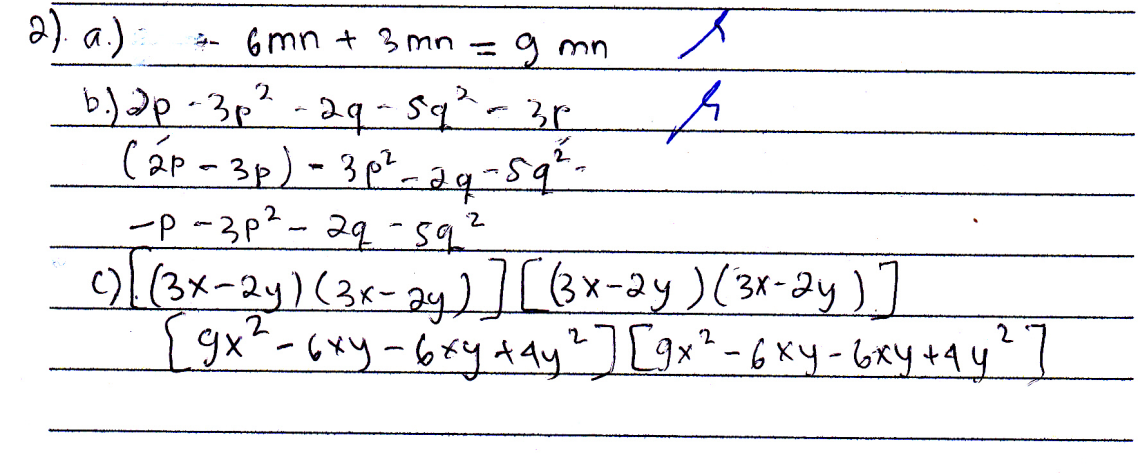  Gambar 10.  Lembar Jawaban Soal Pretest Nomor 2 Siswa yang Menjawab Kurang Tepat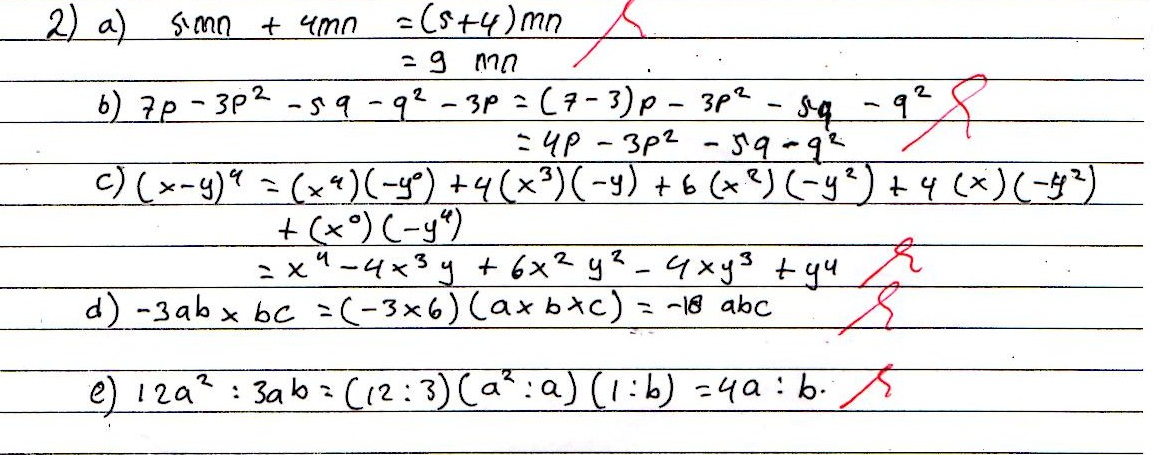 Gambar 11.  Lembar Jawaban Soal Posttest Nomor 2 Siswa yang Menjawab Benar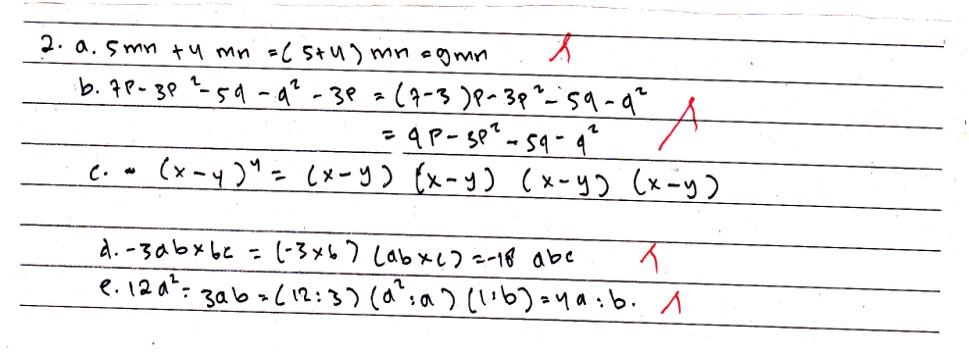  Gambar 12.  Lembar Jawaban Soal Posttest Nomor 2 Siswa yang Menjawab Kurang TepatDari gambar 10 siswa hanya benar menjawab bagian a dan b, sedangkan bagian c salah, bagian d,e tidak dijawab. Pada gambar 11 siswa menjawab semua pertanyaan dengan benar. Pada gambar 12 siswa tidak menjawab bagian c, mereka kesulitan untuk menentukan hasil perpangkatan bentuk aljabar.Dari penjelasan di atas dapat disimpulkaan bahwa kelas yang diajarkan dengan model pembelajaran kooperatif tipe NHT kemampuan memahami nya lebih tinggi dari pada kelas kontrol yang diajarkan dengan model lain. Ini terlihat dari hasil tes. Pada pretest hampir sama semua siswa menjawab kurang tepat, nilai rata-rata untuk soal nomor 2 dengan rentang nilai 0 – 50, pada kelas eksperimen 11,46 dan kelas kontrol 11,7, tetapi pada posttest  nilai rata-rata untuk soal nomor 2 dari siswa kelas eksperimen 40,5 dan  siswa kelas kontrol 36,96. Hasil Belajar Ranah Kognitif Pada Aspek Menggunakan		Indikator pada ranah kognitif aspek menggunakan dapat dilihat dari kemampuan  siswa dalam operasi apa yang diperlukan dalam mengerjakan soal dan kemampuan siswa untuk menggunakannya agar bisa mengerjakan soal tersebut. Indikator ini terdapat pada soal nomor tiga, empat, dan lima. Kerena terdapat dalam tiga soal maka akan peneliti bahas satu persatu dari ketiga soal tersebut.a)	Soal nomor tiga		Pada soal nomor tiga siswa diminta untuk menentukan variabel, bentuk aljabar, dan penyelesaikannya dengan menggunakan operasi penjumlahan dan pengurangan bentuk aljabar. Berikut soalnya:Pretest :Uang Ana lebih lima ribu dari uang Dina, sementara uang andre tiga kali lebih besar dari uang Dina. Tentukan variabel untuk uang Dina?Tuliskan semua informasi yang ada dalam soal?Berapa jumlah uang mereka?Berapa sisi uang ana jika dikurang uang andre?Posttest :Uang Ana kurang dua  ribu dari uang Dina, sementara uang andre lima kali lebih besar dari uang Dina. Tentukan variabel untuk uang Dina?Tuliskan semua informasi yang ada dalam soal?Berapa jumlah uang mereka?Berapa sisi uang ana jika dikurang uang andre?Tabel 22. Hasil Tes Siswa Untuk Nomor 3Dari hasil pretest terlihat bahwa tidak ada satu pun siswa baik dari kelas eksperimen maupun kelas kontrol yang bisa menjawab pertanyaan nomor 3. Pada posttest  pertanyaan nomor 3 bagian a 83,33% siswa di kelas eksperimen dan 60% siswa kelas kontrol bisa menjawab dengan tepat. Pada pertanyaan nomor 3 bagian b 80% siswa kelas eksperimen dan 60,33% siswa kelas kontrol menjawab dengan tepat. Pada soal nomor 3 bagian c 76,66% siswa kelas eksperimen dan 60% siswa kelas kontrol menjawab dengan tepat. Pada soal nomor 3 bagian d 66,66% siswa kelas eksperimen dan 56,66% siswa kelas kontrol menjawab dengat tepat. Selebihnya siswa kurang tepat menjawab soal nomor 3. Berikut contoh jawaban siswa: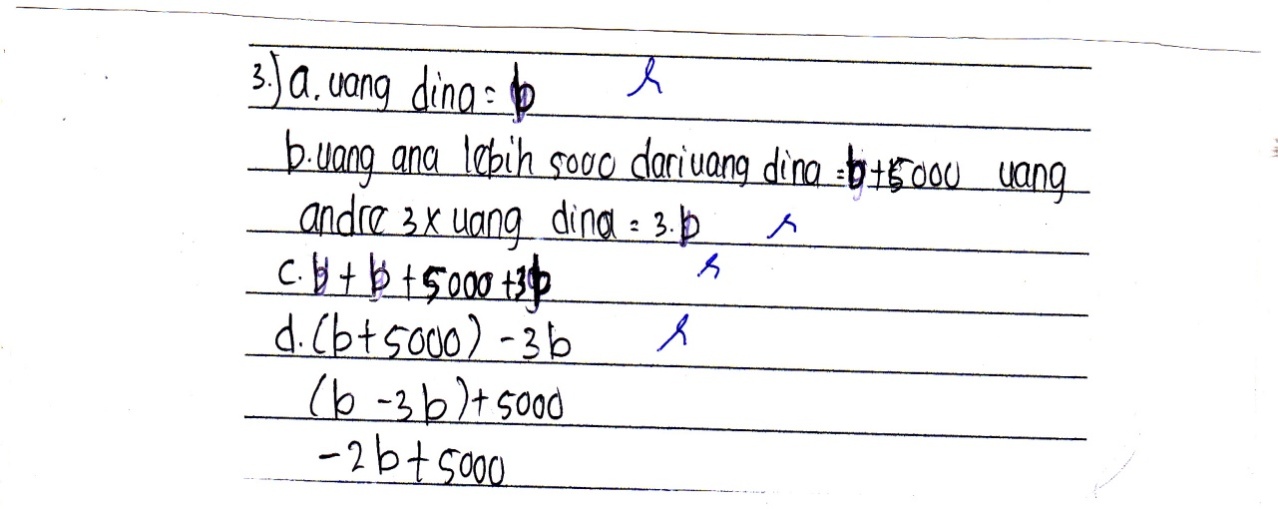     Gambar 13.  Lembar Jawaban Soal Posttest Nomor 3 Siswa yangMenjawab Benar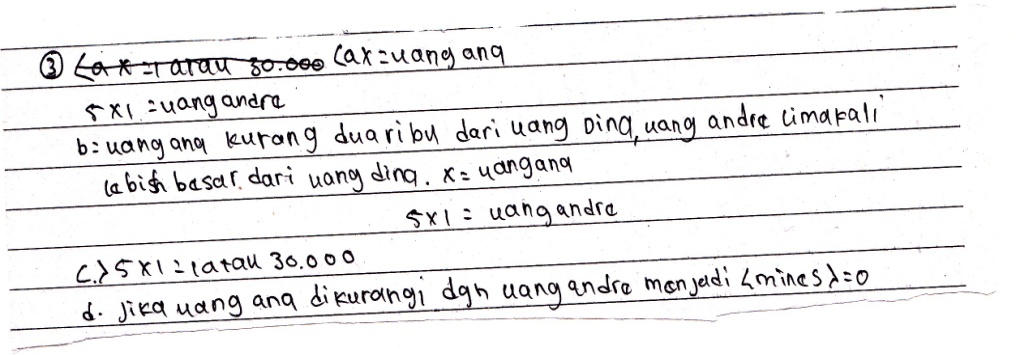    Gambar 14.  Lembar Jawaban Soal Posttest Nomor 3 Siswa yang Menjawab Kurang TepatPada gambar 13 siswa menjawab dengan tepat semua pertanyaan, tetapi pada gambar 14 siswa menjawab kurang tepat, kesalahan siswa mungkin disebabkan oleh siswa bingun saat ingin menentukan variabel untuk uang Dina jadi siswa tidak bias melanjutkan menjawab pertanyaan.Dari penjelasan di atas dapat disimpulkaan bahwa kelas yang diajarkan dengan model pembelajaran kooperatif tipe NHT kemampuan kognitif aspek menggunakannya lebih tinggi dari pada kelas kontrol yang diajarkan dengan model lain, Ini terlihat dari hasil tes. Pada pretest sama semua siswa tidak menjawab soal dengan benar, nilai rata-rata Posttest untuk soal nomor  3 dengan rentang nilai 0 – 15, pada kelas eksperimen 11,416 dan kelas kontrol 9,16.b)	Soal nomor empat	Pada soal nomor empat siswa diminta untuk membuat bentuk aljabar dari soal cerita dan menyelesaikan masalahnya. Berikut soalnya:Pretest :a.  Jika pangjang persegi dua kali lebarnya tentukan luas persegi tersebut. b.  Jika lebar persegi itu sama dengan 100 cm berapa panjangnya?Posttest :a.  Jika pangjang persegi tiga kali lebarnya tentukan luas persegi tersebut?     b.   Jika lebar persegi itu sama dengan 75 cm berapa panjangnya?Tabel 23. Hasil Tes Siswa Untuk Nomor 4	Pada hasil pretest terlihat bahwa tidak ada satu pun siswa baik dari kelas eksperimen maupun kelas kontrol yang bisa menjawab pertanyaan nomor empat. Pada hasil posttest soal nomor 4 bagian a 90% dari siswa di kelas eksperimen dan 86,66% dari siswa di kelas kontrol menjawab benar. Pada soal nomor 4 bagian b  73,33% siswa di kelas eksperimen dan 70% siswa di kelas kontrol dapat memberikan jawaban yang tepat, selebihnya siswa menjawab salah. Kebanyakan siswa hanya mengerjakan pertanyaan yang bagian a  saja, dan tidak menyelesaikan dengan tepat pada bagian b. Berikut adalah contoh jawaban siswa yang benar dan yang kurang tepat.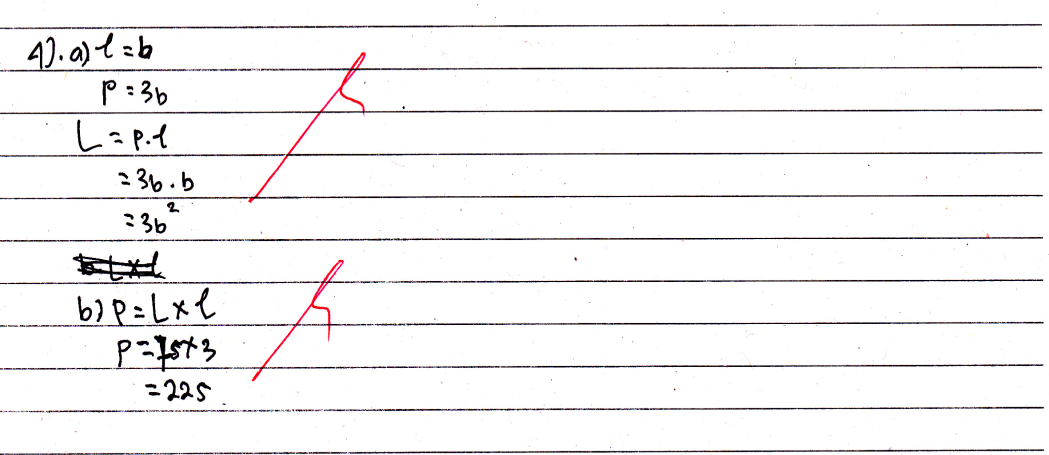     Gambar 15.  Lembar Jawaban Soal Posttest Nomor 4 Siswa yang Menjawab benar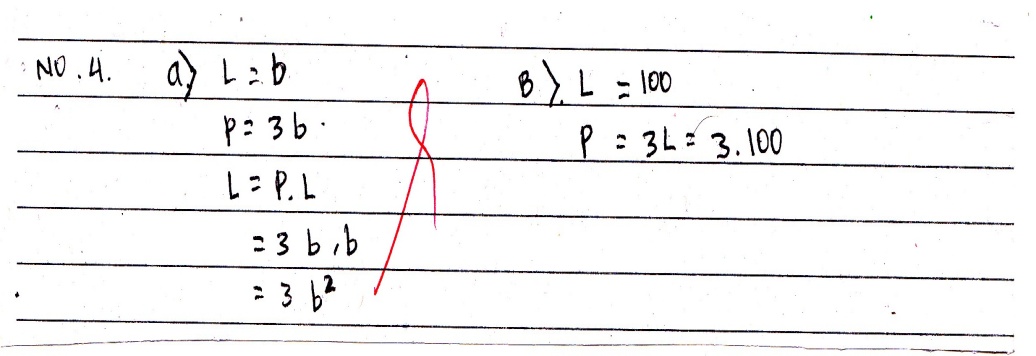 Gambar 16. Lembar Jawaban Soal Posttest Nomor 4 Siswa yang Menjawab Kurang tepatDari penjelasan di atas dapat disimpulkaan bahwa kelas yang diajarkan dengan model pembelajaran kooperatif tipe NHT kemampuan kognitif aspek menggunakannya lebih tinggi dari pada kelas kontrol yang diajarkan dengan model lain, Ini terlihat dari hasil tes. Pada pretest hampir sama semua siswa tidak menjawab soal dengan benar, nilai rata-rata Posttest untuk soal nomor  4 dengan rentang nilai 0 – 15, pada kelas eksperimen 12,5 dan kelas kontrol 11,75.c)	Soal nomor lima	Pada soal nomor lima siswa diminta untuk menentukan panjang sisi dari semua kubus yang luasnya ditulis dalam bentuk aljabar. Berikut soalnya:Pretest  :Andi mempunyai kotak berbentuk kubus , luas kotak itu adalah  .Tentukan panjang setiap sisinya?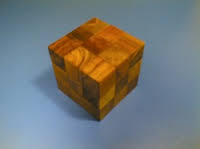 Posttest :Diketahui luas kebun yang berbentuk  persegi adalah            ( 49x2 + 28x + 4). Panjang sisi kebun itu  adalah?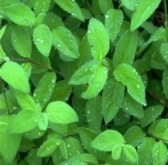 Tabel 24. Hasil Tes Siswa Untuk Nomor 5	 Pada hasil pretest terlihat bahwa tidak satu pun siswa baik dari kelas eksperimen maupun kelas kontrol yang bisa menjawab pertanyaan nomor lima. Pada hasil posttest terlihat 80% dari siswa di kelas eksperimen dan 63,33% dari siswa di kelas kontrol menjawab benar. Selebihnya siswa menjawab kurang tepat, siswa mengalami kesulitan dalam menentukan hasil akhir jawaban mereka. faktor lain juga dapat mempengaruhi kesalahan siswa dalam menjawab, misalnya kurangnya waktu yang diberikan untuk menjawab soal sehingga membuat siswa terburu-buru dalam menjawab soal, dan ada beberapa siswa tidak mengerjakan sampai tahap akhir penyelesaian. Berikut contoh jawaban siswa yang benar dan yang kurang tepat: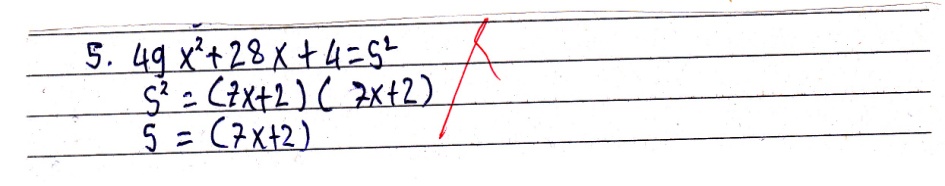      Gambar 17.  Lembar Jawaban Soal Posttest Nomor 5 Siswa yang Menjawab Benar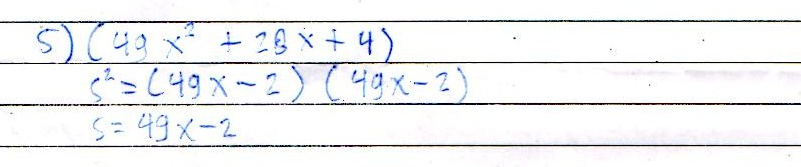      Gambar 18.  Lembar Jawaban Soal Posttest Nomor 5 Siswa yang Menjawab Kurang TepatDari penjelasan di atas dapat disimpulkaan bahwa kelas yang diajarkan dengan model pembelajaran kooperatif tipe NHT kemampuan kognitif aspek menggunakannya lebih tinggi dari pada kelas kontrol yang diajarkan dengan model lain, Ini terlihat dari hasil tes. Pada pretest hampir sama semua siswa tidak menjawab soal dengan benar, nilai rata-rata Posttest untuk soal nomor  5 dengan rentang nilai 0 – 15, pada kelas eksperimen 12 dan kelas kontrol 9,5.Berdasarkan penjelasan di atas dapat dilihat bahwa tidak terdapat perbedaan yang signifikan antara kemampuan awal siswa kelas eksperimen dan kelas kontrol. Hal ini dapat dilihat dari nilai rata-rata pretest sebesar 15,4 untuk siswa kelas eksperimen dan nilai rata-rata pretest siswa kelas kontrol sebesar 15,6. Perhitungan uji t didapat thitung =  –0,16  sedangkan ttabel pada taraf signifikan 5% adalah 2,002. Karena thitung = –0,16  <  ttabel = 2,002 maka H0 diterima berarti tidak terdapat perbedaan yang signifikan antara kemampuan awal siswa kelas eksperimen dan kelas kontrol. Tetapi jika dilihat dari nilai posttest maka nilai siswa di kelas eksperimen dan siswa di kelas kontrol ada perbedaan yang signifikan. Hal ini dapat dilihat dari nilai rata-rata posttest sebesar 81,6 untuk siswa yang diajarkan dengan model pembelajaran Number Head Together (NHT). Sedangkan nilai rata-rata posttest siswa yang diajarkan dengan model pembelajaran konvensional sebesar 71,5. Perhitungan uji t didapat thitung = 3,33 sedangkan ttabel pada taraf signifikan 5% adalah 2,002. Karena thitung = 3,33  >  ttabel = 2,00 maka H0 ditolak dan Ha diterima berarti penggunaan model pembelajaran Number Head Together  (NHT) berpengaruh terhadap hasil belajar matematika siswa kelas VIII di MTs Muhammadiyah 2 Palembang.BAB V	SIMPULAN DAN SARAN	A. SimpulanBerdasarkan hasil penelitian, pembahasan dan interpretasi yang telah diuraikan pada bab sebelumnya dapat ditarik kesimpulan bahwa pembelajaran dengan model pembelajaran Number Head Together (NHT) berpengaruh terhadap hasil belajar matematika siswa. Hal tersebut ditunjukkan dari hasil belajar siswa dimana ketuntasan belajar siswa kelas eksperimen 53,33% sedangkan ketuntasan belajar siswa kelas kontrol 66,7%. Selain itu, dapat dilihat juga dari uji hipotesis dengan uji t,  diperoleh thitung = 3,33 sedangkan ttabel = 2,002 sehingga thitung  > ttabel, maka H0 ditolak dan Ha diterima berarti penggunaan model pembelajaran Number Head Together  (NHT) berpengaruh terhadap hasil belajar matematika siswa kelas VIII di MTs Muhammadiyah 2 Palembang.B. Saran Dari kesimpulan yang diperoleh peneliti mengajukan saran-saran sebagai berikut : 1. Bagi GuruUntuk membantu siswa memperoleh hasil belajar matematika yang lebih baik sebaiknya guru menerapkan model pembelajaran Number Head Together (NHT) khususnya pada materi bentuk aljabar dan bisa juga dikembangkan pada pokok materi lainnya khususnya pada pelajaran matematika dalam rangka meningkatkan hasil belajar matematika siswa. 2. Bagi Sekolah	Model Pembelajaran Number Head Together (NHT) dapat digunakan sebagai alternatif bagi sekolah untuk menerapkan model pembelajaran yang efektif dan tepat dalam meningkatkan hasil belajar siswa. 3. Bagi Peneliti SelanjutnyaDapat dikembangkan penelitian-penelitian serupa dengan materi atau mata pelajaran yang berbeda.Berkaitan dengan penggunaan waktu dalam penelitian lebih diperhatikan kondisi siswa dan alokasi waktu tiap langkah pembelajaran untuk hasil yang lebih maksimal, serta perhatikan juga jadwal belajar siswa.Langkah-langkah dalam proses pembelajaran seharusnya dijalankan sesuai dengan rencana jangan ada yang dilewatkan.DAFTAR PUSTAKAAbdurrahman, Mulyono. 2003. Pendidikan Bagi Anak Berkesulitan Belajar. Jakarta: Rineka Cipta.Ana, Femi Septi. 2012. Pengaruh Model Pembelajaran Berbasis Masalah Terhadap Hasil Belajar Matematika Siswa Pada Pokok Bahasan Aritmatika Sosial Kelas VII SMP Negeri 9 Palembang. Skripsi S1 Pendidikan Matematika Universitas Sriwijaya Palembang:  Tidak diterbitkan.Arikunto, Suharsimi. 2010. Prosedur Penelitian: Suatu Pendekatan Praktik. Jakarta : Rineka CiptaFitriana, Meylisa. 2012. Penerapan Model Pembelajaran Kooperatif Tipe Numbered Heads Together (NHT) Untuk Meningkatkan Keaktifan dan Hasil Belajar Siswa Pada Mata Pelajaran Kimia Kelas XI SMA Negeri 14 Palembang. Skripsi S1 Pendidikan Matematika Universitas Sriwijaya Palembang: Tidak diterbitkan.Huda,Miftahul. 2011. Cooperative learning.Yogyakarta:pustaka pelajar.Hamalik, Oemar. 2011. Proses Belajar Mengajar. Jakarta: Bumi AksaraIbrahim, M, dkk. 2000. Pembelajaran Kooperatif. Surabaya: Universitas Negeri Surabaya University Press.Isjoni. 2007. Cooperative Learning. Bandung: Alfabeta.Ismail, 2002. Model-model Pembelajaran. Jakarta: Direktorat Sekolah Lanjutan Tingkat Pertama Dirjen Dikdasmen Depdiknas. Kardi dan Nur. 2003. Pengantar Pembelajaran dan Pengelolaan Kelas. Surabaya: Uni Press. Khadijah, Nyayu. 2009. Psikologi Pendidikan. Palembang: Grafika Telindo Press.Lie, Anita. 2002. Cooperative Learning. Jakarta: PT Grasindo. Puspitasari, Gita. 2010. Pengaruh Penggunaan Model Pembelajaran Kooperatif Tipe Number Heads Together (NHT) Terhadap Kemampuan Pemahaman Matematika Siswa Kelas VII di SMP Negeri 17 Cirebon. Skripsi S1 FKIP UNSWAGATI: Tidak diterbitkan.Roebyanto, Gunawan dkk. 2006. Pembelajaran Geometri yang Berorientasi pada Teori Van Hiere dalam Upaya Meningkatkan Pemahaman Konsep Segiempat. Dalam Jurnal Penelitian Kependidikan Tahun 16 Nomor 1 Juni.Rusman. 2010. Model-model Pembelajaran Mengembangkan Propesioalisme Guru. Jakarta: Raja Grafindo Persada.Siregar, Eveline dan Hartini Nara. 2010. Teori Belajar dan Pembelajaran. Bogor:  Ghalia Indonesia.Slameto. 2002. Belajar dan Faktor-Faktor yang Mempengaruhinya. Jakarta: Bineka Cipta.Sudijono, Anas. 2009. Pengantar Evaluasi Pendidikan. Jakarta: PT. Raja Grafindo Persada.------------------. 2011. Pengantar Statistik Pendidikan. Jakarta: PT Raja Grafindo Persada.Sudjana, Nana dan Ahmad Rivai. 2009. Media Pengajaran. Bandung: Sinar Baru Algensindo.Sudjana, 2005. Metode Statistika, Bandung: Tarsito. Sugiyono. 2012. Metode Penelitian Pendidikan Pendekatan Kuantitatif, kualitatif dan R & D. Bandung: Alfabeta.Suherman, dkk. 2003. Strategi pembelajaran matematika kontemporer. Bandung: UPI.Sukardi, Ismail. 2011 Model Dan Metode Pembelajaran Modern: Sebuah Pengantar. Palembang: Tunas Gemilang Press.Sukino dan Wilson. 2006. Matematika untuk SMP kelas VIII. Jakarta: Erlangga.Sumardyono. 2004. Karakteristik Matematika dan Implikasinya Terhadap Pembelajaran Matematika. Yogyakarta: Depdiknas.Suprijono,Agus. 2013. Cooperative learning teori dan aplikasi PAIKEM. Yogyakarta:pustaka pelajar.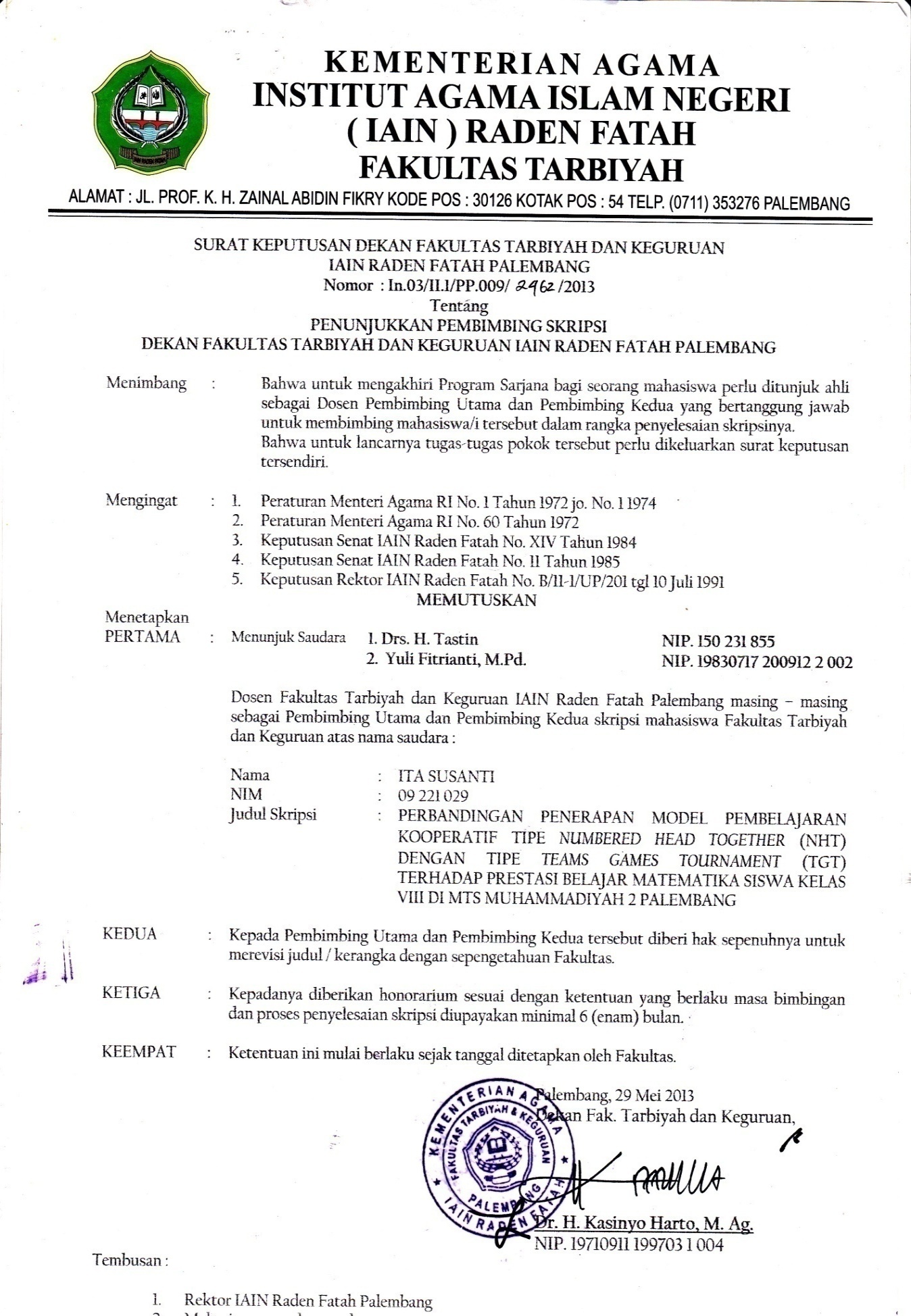 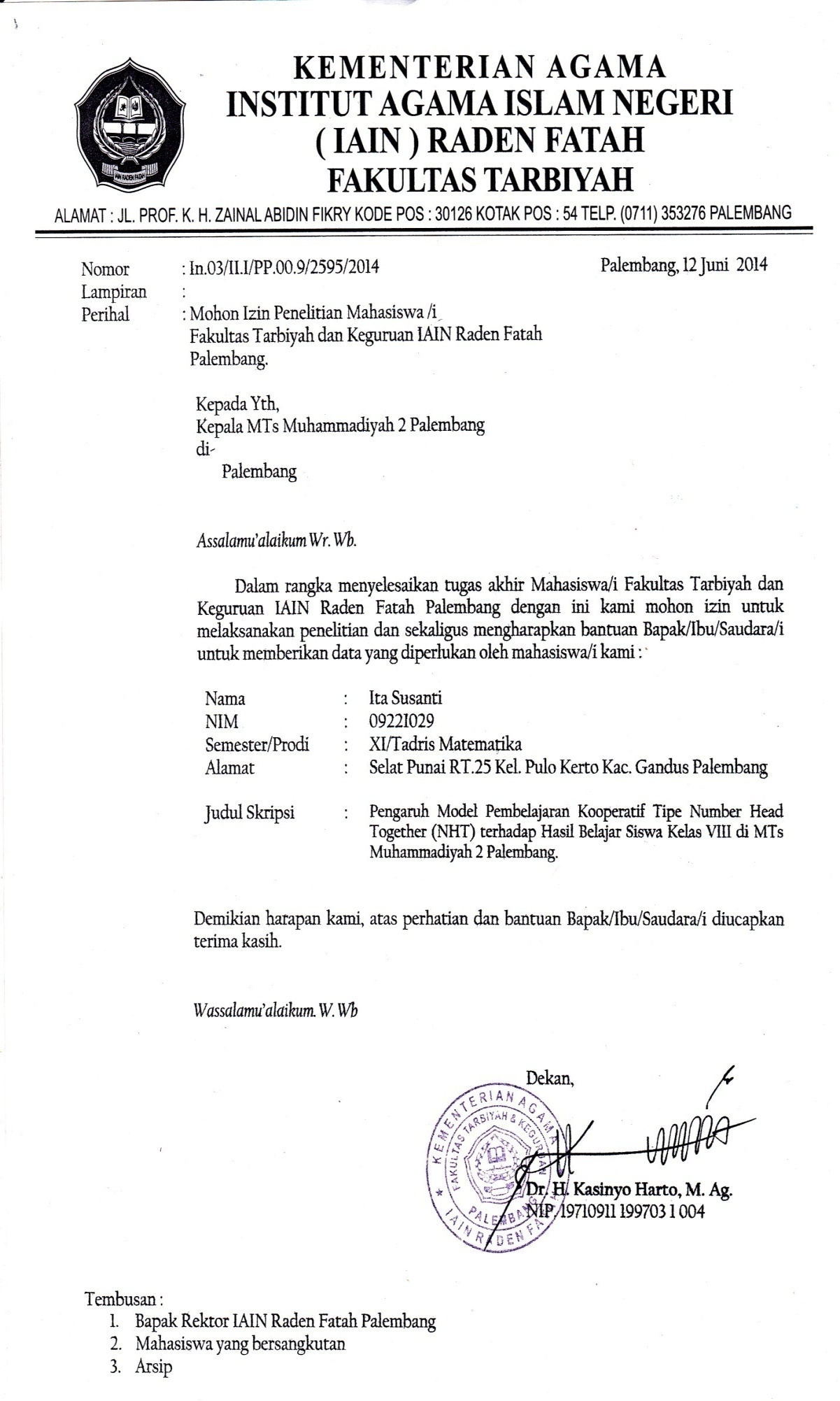 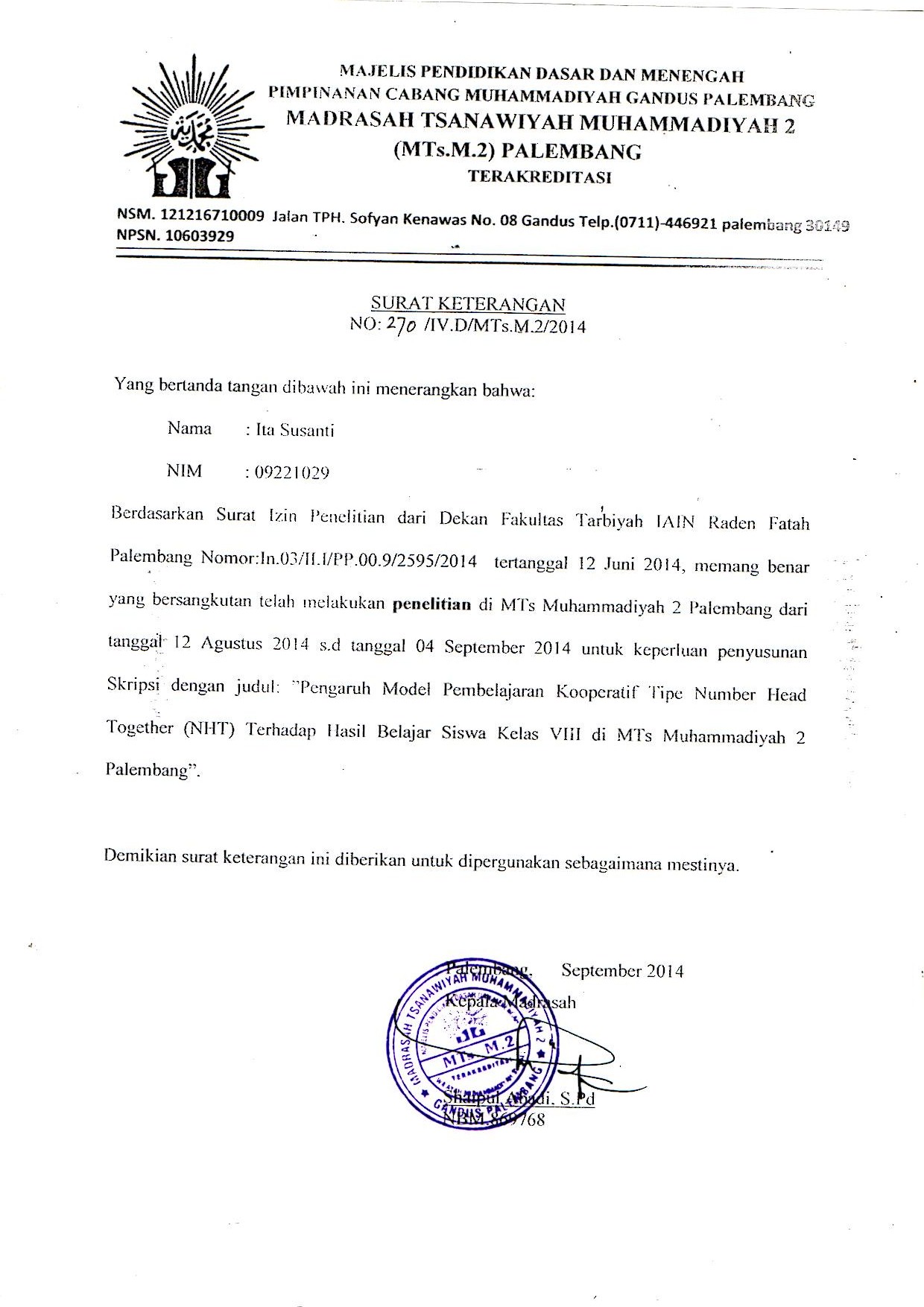 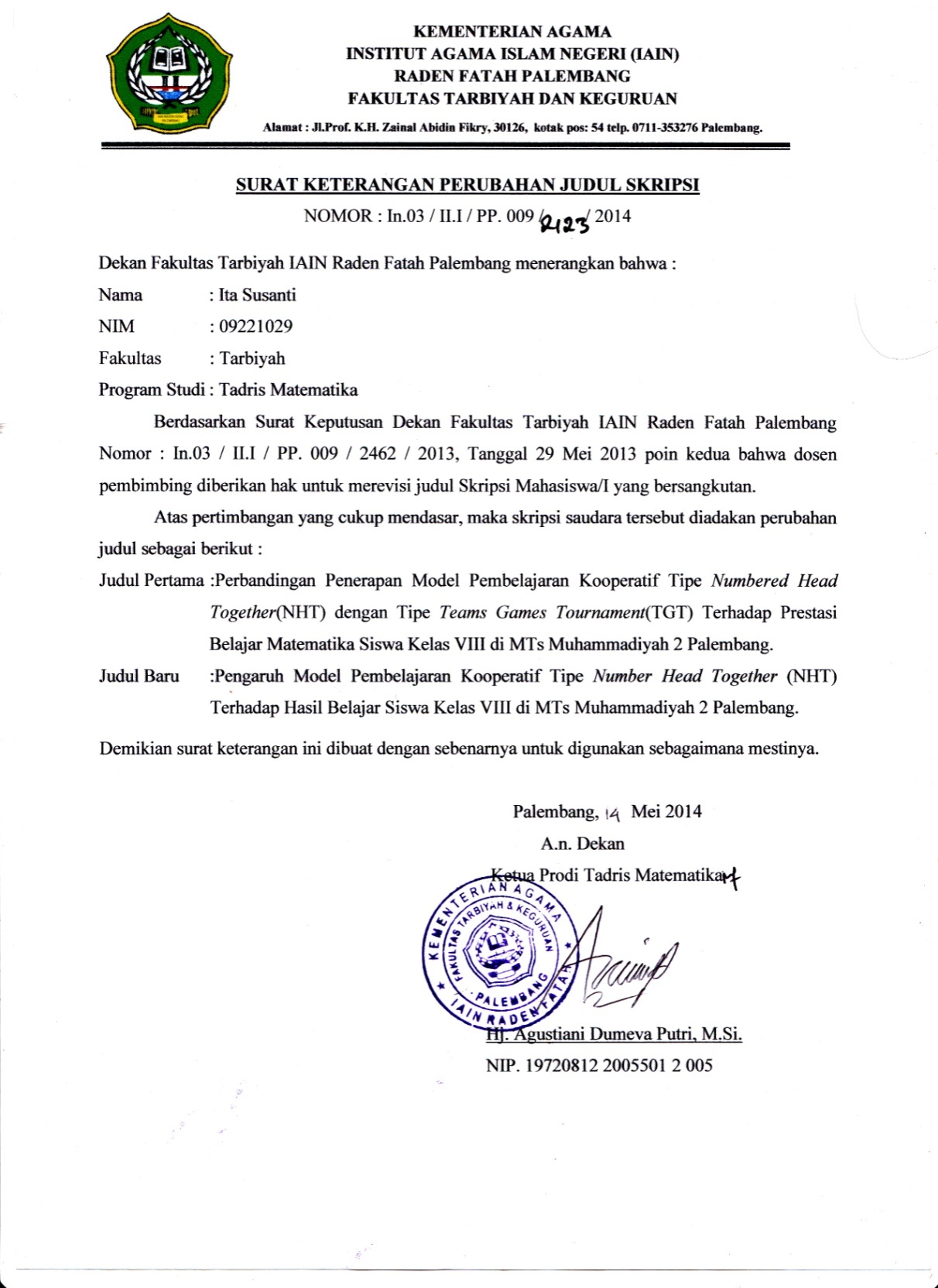 RENCANA PELAKSANAAN PEMBELAJARAN (RPP)                        Nama Sekolah            : MTs Muhammadiyah 2 Palembang	               Mata Pelajaran           : Matematika		               Kelas / Semester        : VIII (delapan) / Ganjil	               Alokasi Waktu           : 10 x 40 menit (5 x pertemuan)Standar Kompetensi        Memahami bentuk aljabar, relasi, fungsi, dan persamaan garis lurusKompetensi DasarMelakukan operasi aljabarMenguraikan bentuk aljabar ke dalam faktor-faktornyaIndikator	    Pertemuan 1: Pretest  Pertemuan 2: 1.	Menuliskan contoh penjumlahan dan pengurangan bentuk aljabarMenghitung hasil penjumlahan dan pengurangan pada bentuk aljabarMenggunakan operasi pemjumlahan dan pengurangan untuk menyelesaikan masalahPertemuan 3: 1. Menghitung hasil perkalian pada bentuk aljabarMenghitung hasil pembagian pada bentuk aljabarMenghitung hasil pangkat pada bentuk aljabarMenggunakan operasi bentuk aljabar untuk menyelesaikan masalahPertemuan 4: 1.	Menentukan hasil dari pemfaktoran suku aljabarMenggunakan faktor suku aljabar untuk menyelesaikan masalah	Pertemuan 5: PosttestTujuan PembelajaranSiswa dapat:Menuliskan contoh operasi penjumlahan dan pengurangan bentuk aljabarMenentukan hasil penjumlahan dan pengurangan pada bentuk aljabarMenggunakan operasi penjumlahan dan pengurangan bentuk aljabar untuk menyelesaikan masalahMenghitung hasil perkalian, pembagian, perpangkatan pada bentuk aljabarMenggunakan operasi perkalian, pembagian, perpangkatan untuk menyelesaikan masalah.Menentukan hasil pemfaktoran suku aljabarMenggunakan pemfaktoran bentuk aljabar untuk menyelesaikan masalah.Karakter siswa yang diharapkan :  Disiplin ( Discipline )Rasa hormat dan perhatian (respect) Tekun ( diligence ) Tanggung jawab ( responsibility )Materi Pembelajaran Operasi Hitung pada Bentuk Aljabara)		Penjumlahan dan pengurangan bentuk aljabarAmatilah bentuk aljabar Pada bentuk aljabar tersebut suku-suku  dan  disebut suku sejenis, demikian juga suku  dan  adapun suku  dan  merupakan suku tidak sejenis.Pemahaman tentang suku sejenis dan tidak sejenis sangat penting dalam menyelesaikan penjumlahan dan pengurangan bentuk aljabar. Suku sejenis adalah suku yang memiliki variabel dan pangkat dari masing-masing variabel sama. Operasi penjumlahan dan pengurangan pada bentuk aljabar dapat diselesaikan dengan memanfaatkan sifat komutatif, asosiatif, dan distributive dengan memperhatikan suku yang sejenis. Perhatikanlah contoh soal penjumlahan dan pengurangan bentuk aljabar berikut ini:Tentukan hasil dari:(3x2 – 2x + 5) + (x2  + 4x – 3)2(5y2 – 3) –  (4y2 – 3y + 2)Penyelesaian: (3x2 – 2x + 5) + (x2  + 4x – 3)           =  3x2 – 2x + 5 + x2  + 4x – 3    			                     = 3x2 + x2  – 2x + 4x + 5 – 3	= (3 + 1)x2 + (– 2 + 4)x + (5 – 3)	= 4x2 + 2x + 22(5y2 – 3) –  (4y2 – 3y + 2)    = 10y2 – 6 – 4y2 + 3y – 2   = (10 – 4)y2 + 3y + (– 6 – 2)   = 6y2 + 3y – 8Perkalian bentuk aljabarPerkalian suatu bilangan dengan bentuk aljabarSifat  distributif pada bilangan buat dapat dimanfaatkan untuk menyelesaikan operasi perkalian pada bentuk aljabar.Perkalian suku dua dengan bilangan  dinyatakan sebagai berikut:Perhatikanlah contoh soal berikut ini:Jabarkan bentuk aljabar berikut:PenyelesaianPerkalian antara bentuk aljabar dan bentuk aljabar		Pelajarilah uraian berikut ini:Perpangkatan bentuk aljabar		Operasi perpangkatan diartikan sebagai operasi perkalian berulang dengan unsur yang sama. Untuk sembarang bilangan bulat a, berlakuSekarang kita akan mempelajari perpangkatan bentuk aljabar.Untuk menentukan perpangkatan pada bentuk aljabar suku dua, perhatikan uraian berikut:	Berdasarkan uraian di atas, dapat disimpulkan koefisien-koefisien  membentuk barisan segitiga pascal seperti berikut:Contoh:Tentukan hasil perpangkatan dari     Penyelesaian:Pembagian bentuk aljabar		Perhatikan uraian berikut:Pada bentuk aljabar di atas,  adalah faktor-faktor dari , sedangkan  adalah faktor-faktor dari . Faktor sekutu(yang sama) dari dan  adalah , sehingga diperoleh	Dari penjelasan di atas dapat kita simpulkan bahwa dua bentuk aljabar yang memiliki faktor sekutu maka hasil bagi kedua bentuk aljabar dapat ditulis dapat bentuk yang lebih sederhana.Menentukan Faktor-faktor Suku AljabarBentuk Faktor persekutuan bentuk  dapat ditulisContohFaktorkan bentuk berikut                               b.  Penyelesaian:FPB dari  dan adalah  maka faktornya adalahFPB dari  ,  , dan  adalah , maka faktornya adalahSelisih Dua KuadratApabila , maka:Jadi, Bentuk Kuadrat dan FaktornyaBentuk  dengan Perhatikanlah contoh berikut:Tentukanlah faktor dari PenyelesaianTerlebih dahulu kita tentukan dua bilangan yang jika dijumlahkan hasilnya 3 dan jika dikalikan hasilnya 2, dengan kata faktor dari 2 yang jika dijumlahkan hasilnya 3.Hal ini berarti:         (penguraian ruas tengah)   (sifat asosiatif)   (sifat distributif)            (sifat distributif)Jadi faktor dari  adalah Bentuk  dengan Contoh:Tentukanlah faktor dari PenyelesaianHal ini berarti:    (penguraian ruas tengah)   (asosiatif. distributif)   (sifat distributif)            (sifat distributif)Jadi faktor dari  adalah Bentuk  dengan Kita dapat menganggap bentuk tersebut mempunyai faktor sebagai berikut:sehingga diperoleh:Berdasarkan hasil di atas diperoleh hubunganContohFaktorkanlah !Jawab dengan  dan , dan  , maka diperoleh  dan , sehinggaModel dan Metode Pembelajaran1. Model Pembelajaran : Kooperatif tipe Number Head Together (NHT)2. Metode Pembelajaran : Ceramah, Diskusi Kelompok, Tanya JawabLangkah-langkah PembelajaranPertemuan Pertama1. Kegiatan Pendahuluan ( 50 Menit )2. Kegiatan Inti ( 20 Menit )3. Kegiatan Akhir ( 5 Menit )Pertemuan Kedua1. Kegiatan Pendahuluan ( 5 Menit )2. Kegiatan Inti ( 65 Menit )3. Kegiatan Akhir ( 5 Menit )Pertemuan Ketiga1. Kegiatan Pendahuluan ( 10 Menit )2. Kegiatan Inti ( 65 Menit )3. Kegiatan Akhir ( 5 Menit )Pertemuan ke Empat1. Kegiatan Pendahuluan ( 10 Menit )2. Kegiatan Inti ( 65 Menit )3. Kegiatan Akhir ( 5 Menit )Pertemuan ke Lima1. Kegiatan Pendahuluan ( 10 Menit )2. Kegiatan Inti ( 60 Menit )Kegiatan Akhir ( 10 Menit )E.   Media dan Sumber Belajar       Media:Papan tulisSpidolPenaBukuPensilMistarSumber :Anwar. (2008). Konsep Jitu Matematika SMP untuk Kelas 1,2, dan 3. Jakarta : PT. Wahyu Media.Sukoni., Wilson Simangunsong. (2006). Buku Matematika untuk SMP/MTs kelas VIII. Jakarta : Erlangga.F.   Penilaian 1. Instrumen Penilaian : Tes (Pretest dan Posttest)2. Teknik Penilaian      : Tes tertulis3. Bentuk Instrumen    : Uraian 4. Soal Instrumen         : Terlampir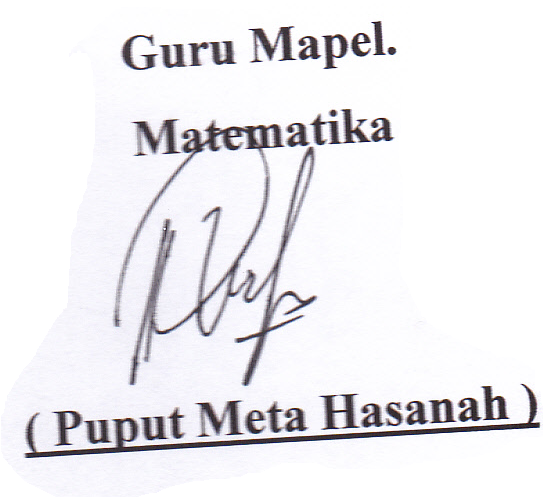 Soal pretestPostestRENCANA PELAKSANAAN PEMBELAJARAN (RPP)                        Nama Sekolah            : MTs Muhammadiyah 2 Palembang	               Mata Pelajaran           : Matematika		               Kelas / Semester        : VIII (delapan) / Ganjil	               Alokasi Waktu           : 10 x 40 menit (5 x pertemuan)Standar Kompetensi        Memahami bentuk aljabar, relasi, fungsi, dan persamaan garis lurusKompetensi DasarMelakukan operasi aljabarMenguraikan bentuk aljabar ke dalam faktor-faktornyaIndikator	    Pertemuan 1: Pretest  Pertemuan 2: 1.	Menuliskan contoh penjumlahan dan pengurangan bentuk aljabarMenghitung hasil penjumlahan dan pengurangan pada bentuk aljabarMenggunakan operasi pemjumlahan dan pengurangan untuk menyelesaikan masalahPertemuan 3: 1. Menghitung hasil perkalian pada bentuk aljabarMenghitung hasil pembagian pada bentuk aljabarMenghitung hasil pangkat pada bentuk aljabarMenggunakan operasi bentuk aljabar untuk menyelesaikan masalahPertemuan 4: 1.	Menentukan hasil dari pemfaktoran suku aljabarMenggunakan faktor suku aljabar untuk menyelesaikan masalah	Pertemuan 5: PosttestTujuan PembelajaranSiswa dapat:Menuliskan contoh operasi penjumlahan dan pengurangan bentuk aljabarMenentukan hasil penjumlahan dan pengurangan pada bentuk aljabarMenggunakan operasi penjumlahan dan pengurangan bentuk aljabar untuk menyelesaikan masalahMenghitung hasil perkalian, pembagian, perpangkatan pada bentuk aljabarMenggunakan operasi perkalian, pembagian, perpangkatan untuk menyelesaikan masalah.Menentukan hasil pemfaktoran suku aljabarMenggunakan pemfaktoran bentuk aljabar untuk menyelesaikan masalah.Karakter siswa yang diharapkan :  Disiplin ( Discipline )Rasa hormat dan perhatian ( respect ) Tekun ( diligence ) Tanggung jawab ( responsibility )Materi Pembelajaran Operasi Hitung pada Bentuk AljabarPenjumlahan dan pengurangan bentuk aljabarAmatilah bentuk aljabar Pada bentuk aljabar tersebut suku-suku  dan  disebut suku sejenis, demikian juga suku  dan  adapun suku  dan  merupakan suku tidak sejenis.Pemahaman tentang suku sejenis dan tidak sejenis sangat penting dalam menyelesaikan penjumlahan dan pengurangan bentuk aljabar. Suku sejenis adalah suku yang memiliki variabel dan pangkat dari masing-masing variabel sama. Operasi penjumlahan dan pengurangan pada bentuk aljabar dapat diselesaikan dengan memanfaatkan sifat komutatif, asosiatif, dan distributive dengan memperhatikan suku yang sejenis. Perhatikanlah contoh soal penjumlahan dan pengurangan bentuk aljabar berikut ini:Tentukan hasil dari:(3x2 – 2x + 5) + (x2  + 4x – 3)2(5y2 – 3) –  (4y2 – 3y + 2)Penyelesaian:(3x2 – 2x + 5) + (x2  + 4x – 3)          =  3x2 – 2x + 5 + x2  + 4x – 3    			                    = 3x2 + x2  – 2x + 4x + 5 – 3	= (3 + 1)x2 + (– 2 + 4)x + (5 – 3)	= 4x2 + 2x + 22(5y2 – 3) –  (4y2 – 3y + 2)      = 10y2 – 6 – 4y2 + 3y – 2      = (10 – 4)y2 + 3y + (– 6 – 2)      = 6y2 + 3y – 8Perkalian bentuk aljabarPerkalian suatu bilangan dengan bentuk aljabarSifat  distributif pada bilangan buat dapat dimanfaatkan untuk menyelesaikan operasi perkalian pada bentuk aljabar.Perkalian suku dua dengan bilangan  dinyatakan sebagai berikut:Perhatikanlah contoh soal berikut ini:Jabarkan bentuk aljabar berikut:PenyelesaianPerkalian antara bentuk aljabar dan bentuk aljabar		Pelajarilah uraian berikut ini:Perpangkatan bentuk aljabar		Operasi perpangkatan diartikan sebagai operasi perkalian berulang dengan unsur yang sama. Untuk sembarang bilangan bulat a, berlakuSekarang kita akan mempelajari perpangkatan bentuk aljabar.Untuk menentukan perpangkatan pada bentuk aljabar suku dua, perhatikan uraian berikut:	Berdasarkan uraian di atas, dapat disimpulkan koefisien-koefisien  membentuk barisan segitiga pascal seperti berikut:Contoh:Tentukan hasil perpangkatan dari     Penyelesaian:Pembagian bentuk aljabar		Perhatikan uraian berikut:	Pada bentuk aljabar di atas,  adalah faktor-faktor dari , sedangkan  adalah faktor-faktor dari . Faktor sekutu(yang sama) dari dan  adalah , sehingga diperoleh	Dari penjelasan di atas dapat kita simpulkan bahwa dua bentuk aljabar yang memiliki faktor sekutu maka hasil bagi kedua bentuk aljabar dapat ditulis dapat bentuk yang lebih sederhana.Menentukan Faktor-faktor Suku AljabarBentuk Faktor persekutuan bentuk  dapat ditulisContohFaktorkan bentuk berikut                               b.  Penyelesaian:FPB dari  dan adalah  maka faktornya adalahFPB dari  ,  , dan  adalah , maka faktornya adalahSelisih Dua KuadratApabila , maka:Jadi, Bentuk Kuadrat dan FaktornyaBentuk  dengan Perhatikanlah contoh berikut:Tentukanlah faktor dari PenyelesaianTerlebih dahulu kita tentukan dua bilangan yang jika dijumlahkan hasilnya 3 dan jika dikalikan hasilnya 2, dengan kata faktor dari 2 yang jika dijumlahkan hasilnya 3.Hal ini berarti:         (penguraian ruas tengah)   (sifat asosiatif)   (sifat distributif)            (sifat distributif)Jadi faktor dari  adalah Bentuk  dengan Contoh:Tentukanlah faktor dari PenyelesaianHal ini berarti:    (penguraian ruas tengah)   (asosiatif. distributif)   (sifat distributif)            (sifat distributif)Jadi faktor dari  adalah Bentuk  dengan Kita dapat menganggap bentuk tersebut mempunyai faktor sebagai berikut:sehingga diperoleh:Berdasarkan hasil di atas diperoleh hubunganContohFaktorkanlah !Jawab dengan  dan , dan  , maka diperoleh  dan , sehinggaModel dan Metode Pembelajaran1. Model Pembelajaran : Konvensional2. Metode Pembelajaran : Ceramah, Tanya JawabLangkah-langkah PembelajaranPertemuan Pertama1. Kegiatan Pendahuluan ( 10 Menit )2. Kegiatan Inti ( 40 Menit )3. Kegiatan Akhir ( 20 Menit )Pertemuan Kedua1. Kegiatan Pendahuluan ( 10 Menit )2. Kegiatan Inti ( 60 Menit )3. Kegiatan Akhir ( 5 Menit )Pertemuan Ketiga1. Kegiatan Pendahuluan ( 10 Menit )2. Kegiatan Inti ( 60 Menit )3. Kegiatan Akhir ( 5 Menit )Pertemuan ke Empat1. Kegiatan Pendahuluan ( 10 Menit )2. Kegiatan Inti ( 60 Menit )3. Kegiatan Akhir ( 5 Menit )Pertemuan ke Lima1. Kegiatan Pendahuluan ( 10 Menit )2. Kegiatan Inti ( 60 Menit )Kegiatan Akhir ( 10 Menit )E.   Media dan Sumber Belajar       Media:Papan tulisSpidolPenaBukuPensilMistarSumber :Anwar. (2008). Konsep Jitu Matematika SMP untuk Kelas 1,2, dan 3. Jakarta : PT. Wahyu Media.Sukoni., Wilson Simangunsong. (2006). Buku Matematika untuk SMP/MTs kelas VIII. Jakarta : Erlangga.F.   Penilaian 1. Instrumen Penilaian : Tes (Pretest dan Posttest)2. Teknik Penilaian      : Tes tertulis3. Bentuk Instrumen    : Uraian 4. Soal Instrumen         : Terlampir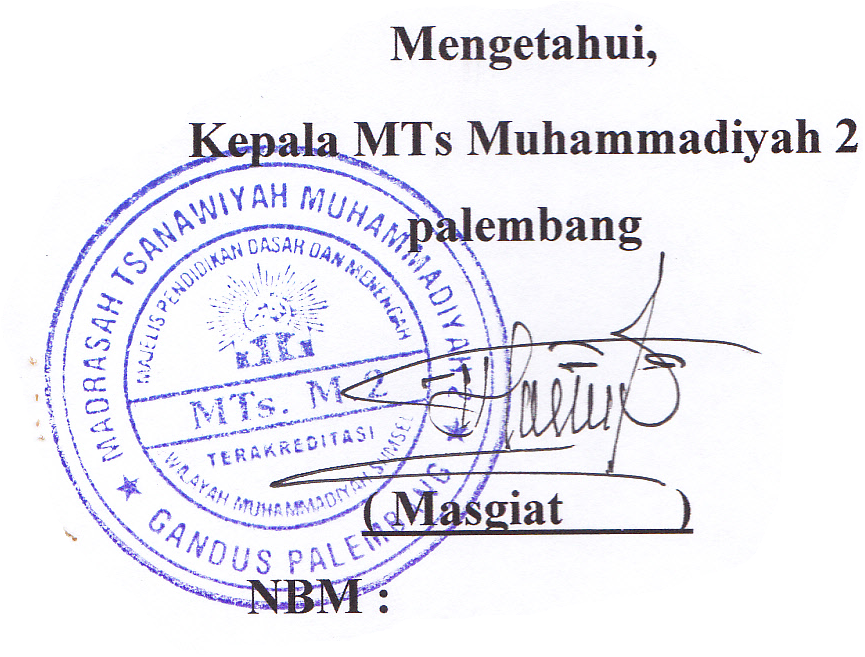 Soal pretestPostestLEMBAR JAWABAN SISWA HASIL VALIDASI SOAL TES 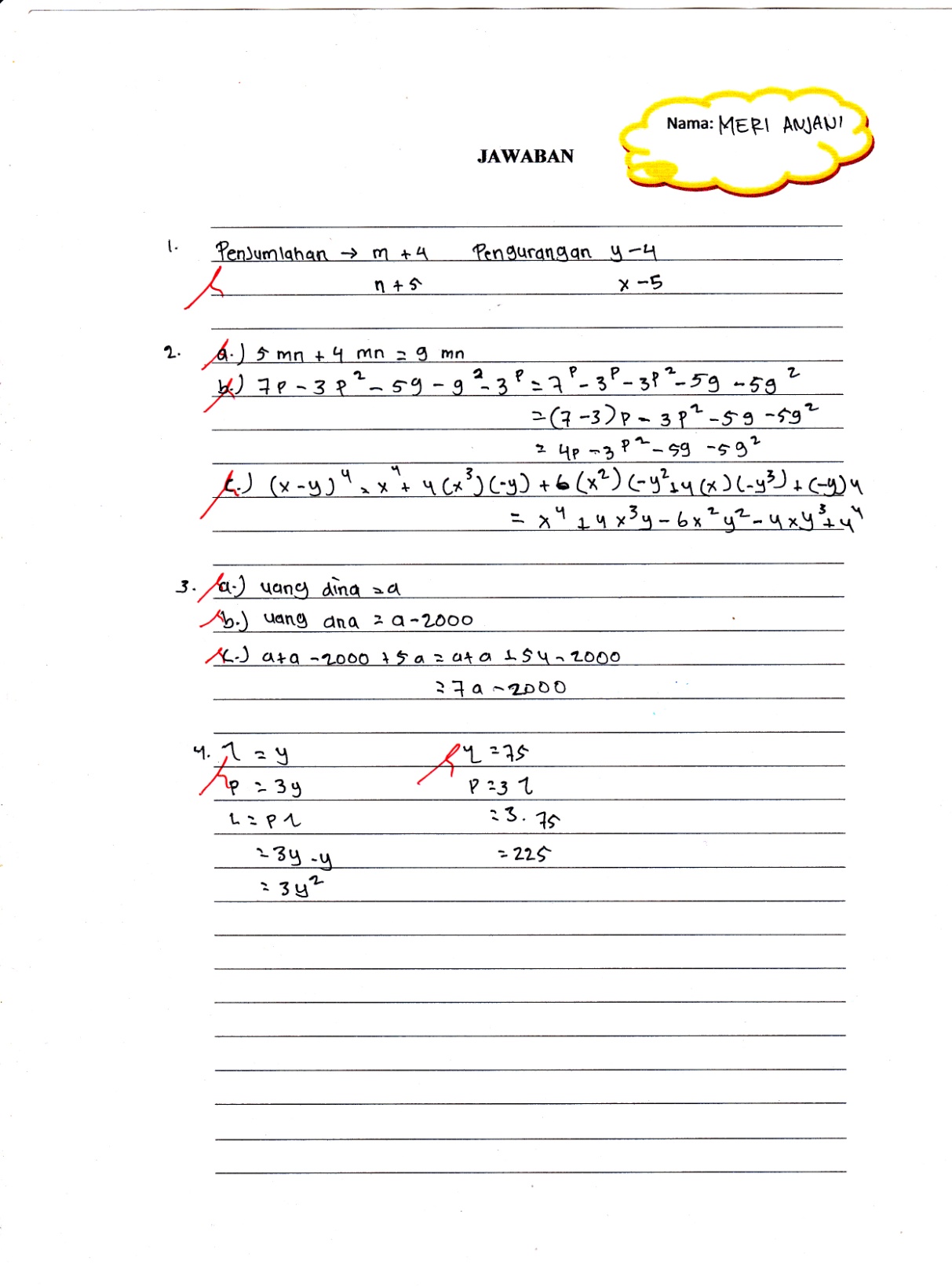 Daftar Nama KelompokKunci Jawaban dan Skor LKS Pertemuan 2Kunci Jawaban dan Skor LKS Pertemuan 3Kunci Jawaban dan Skor LKS Pertemuan 4 LEMBAR JAWABAN LKS PERTEMUAN 2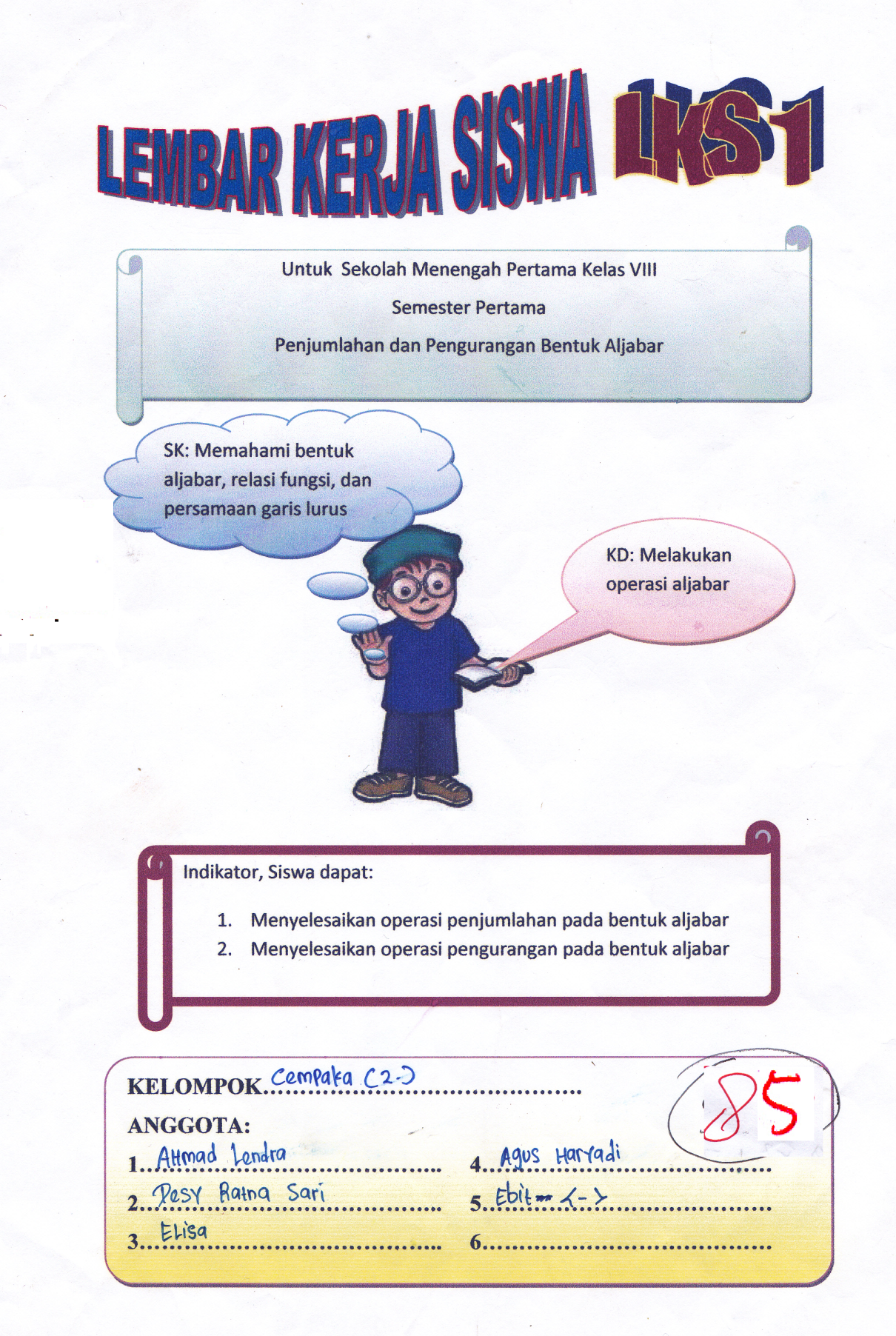 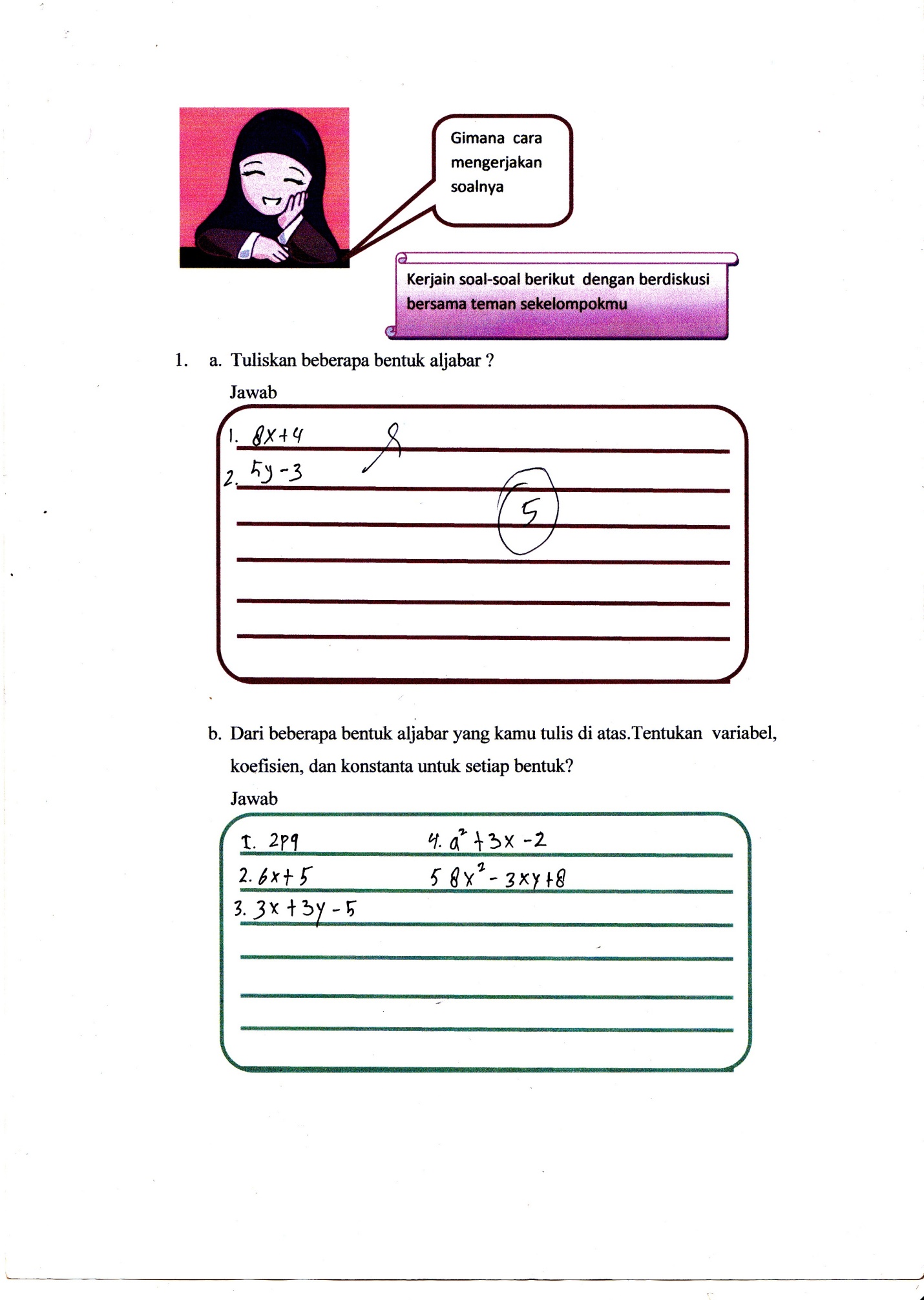 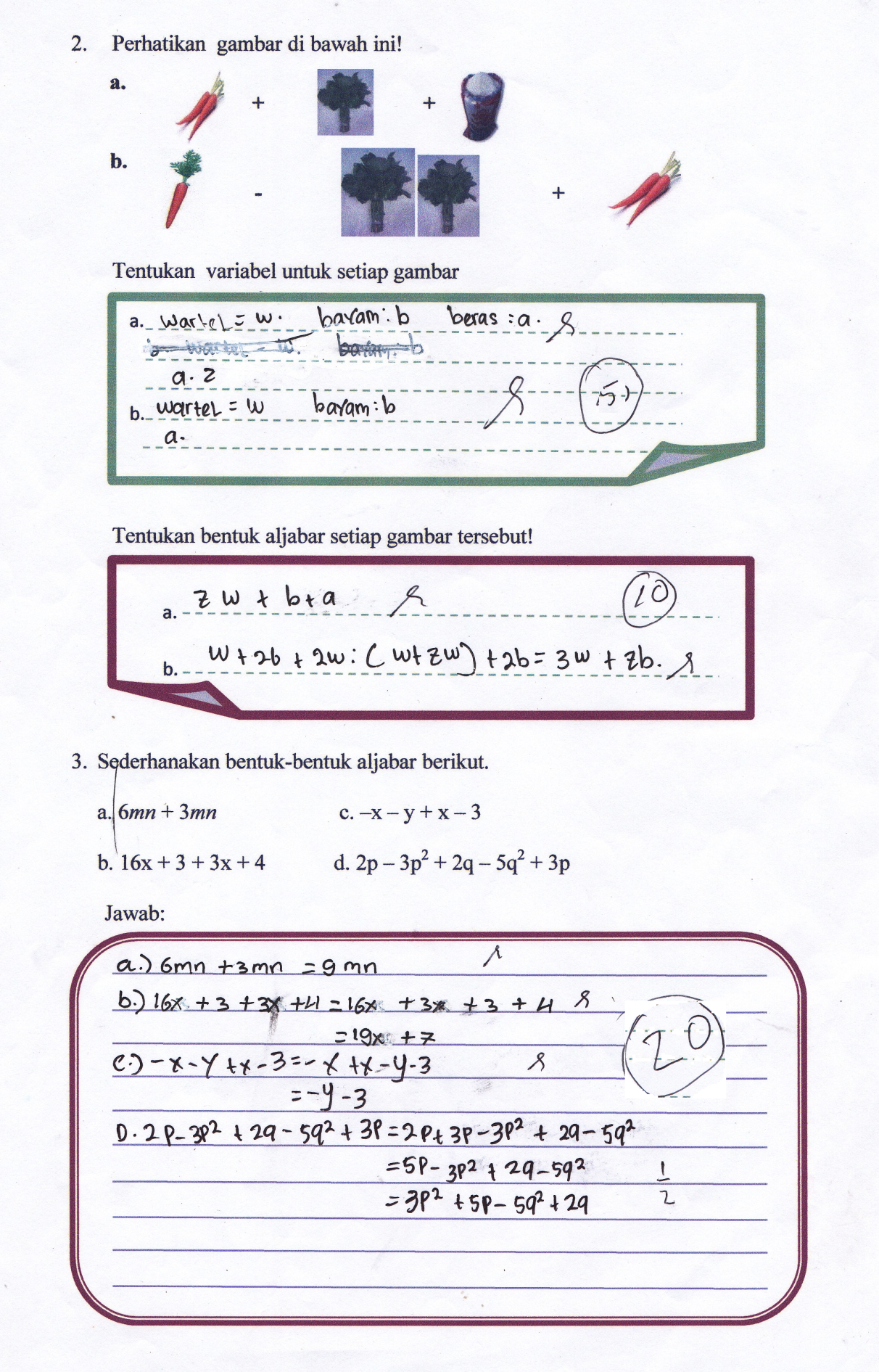 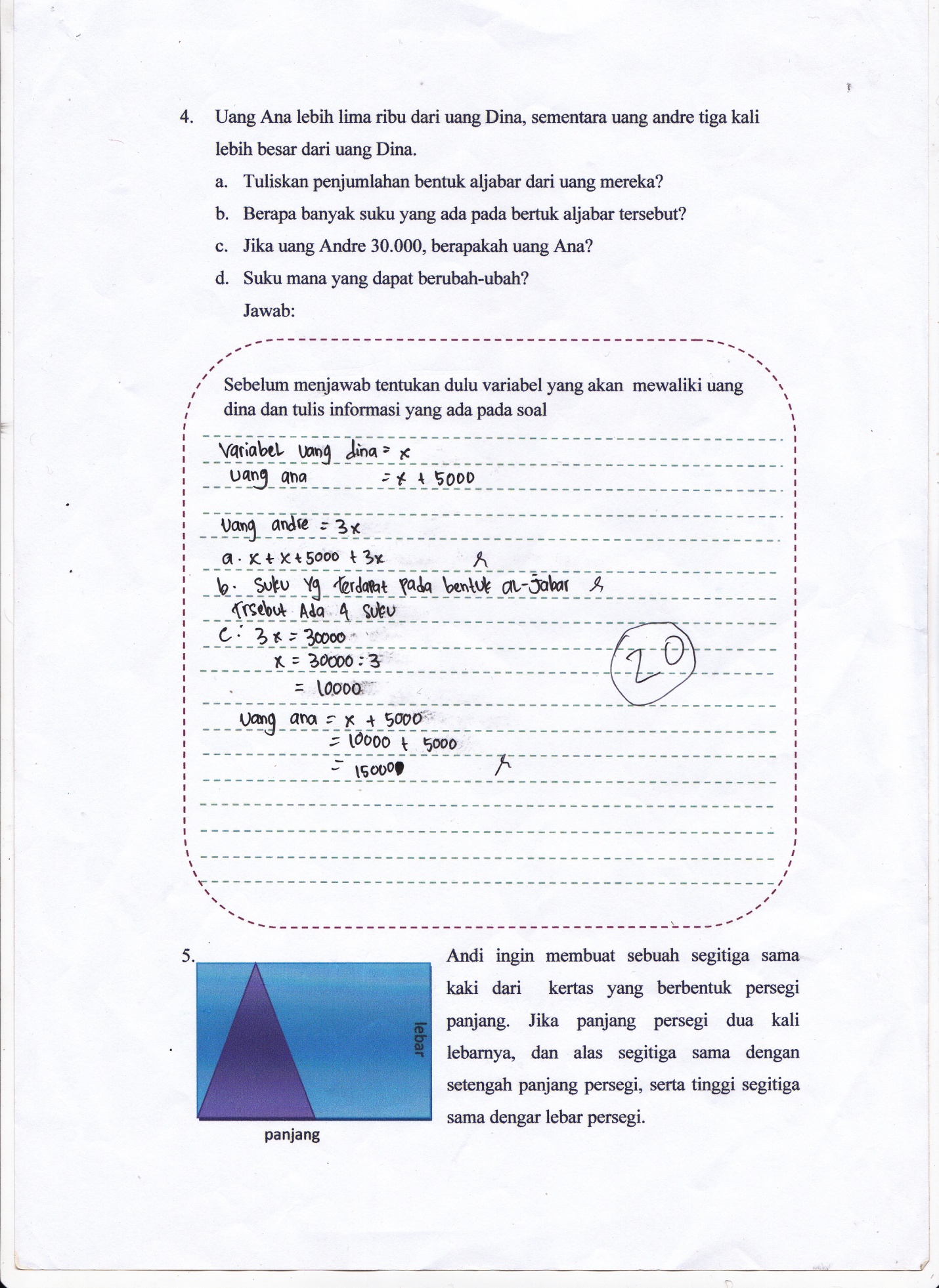 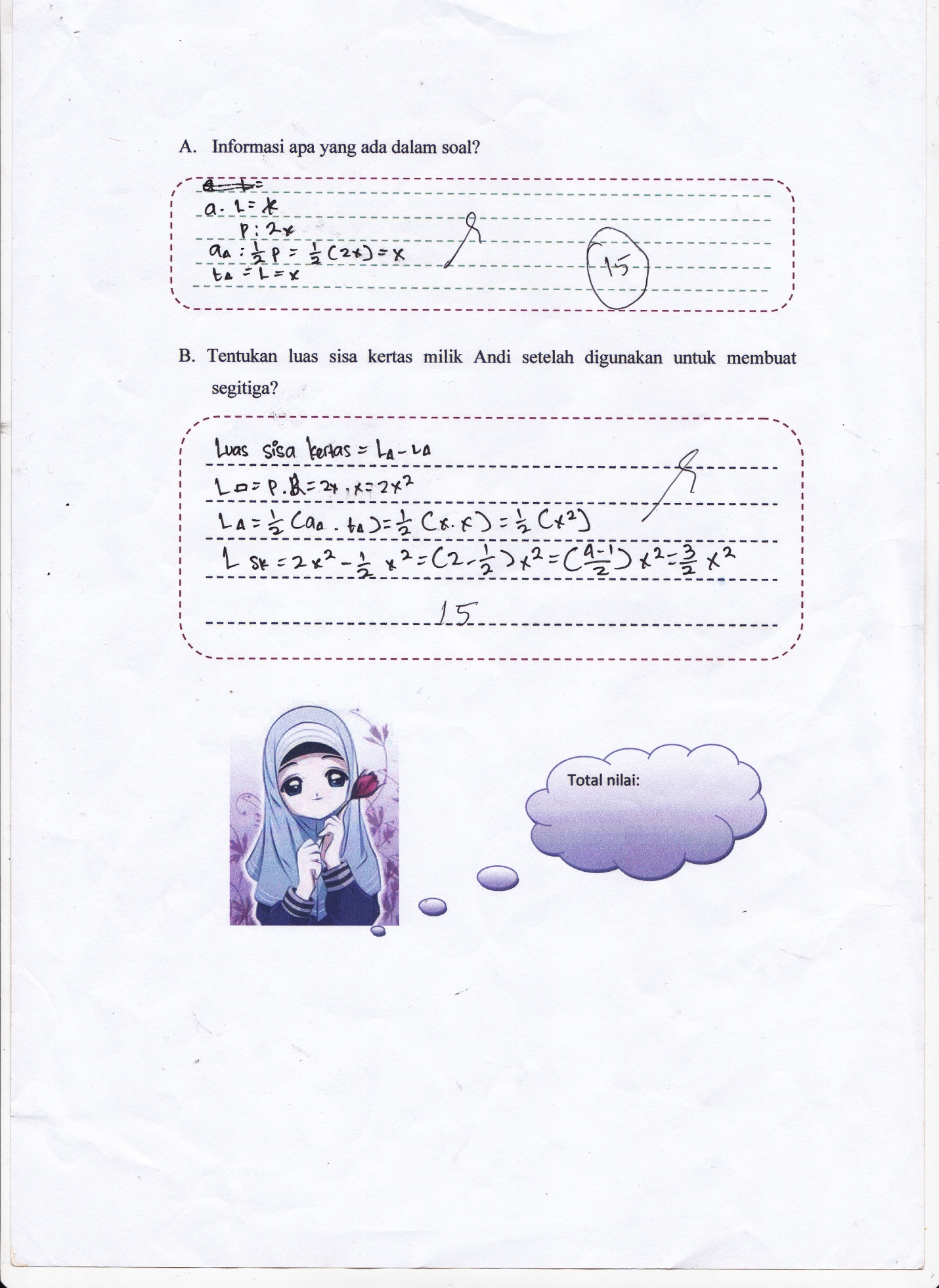  LEMBAR JAWABAN SISWA PERTEMUAN 3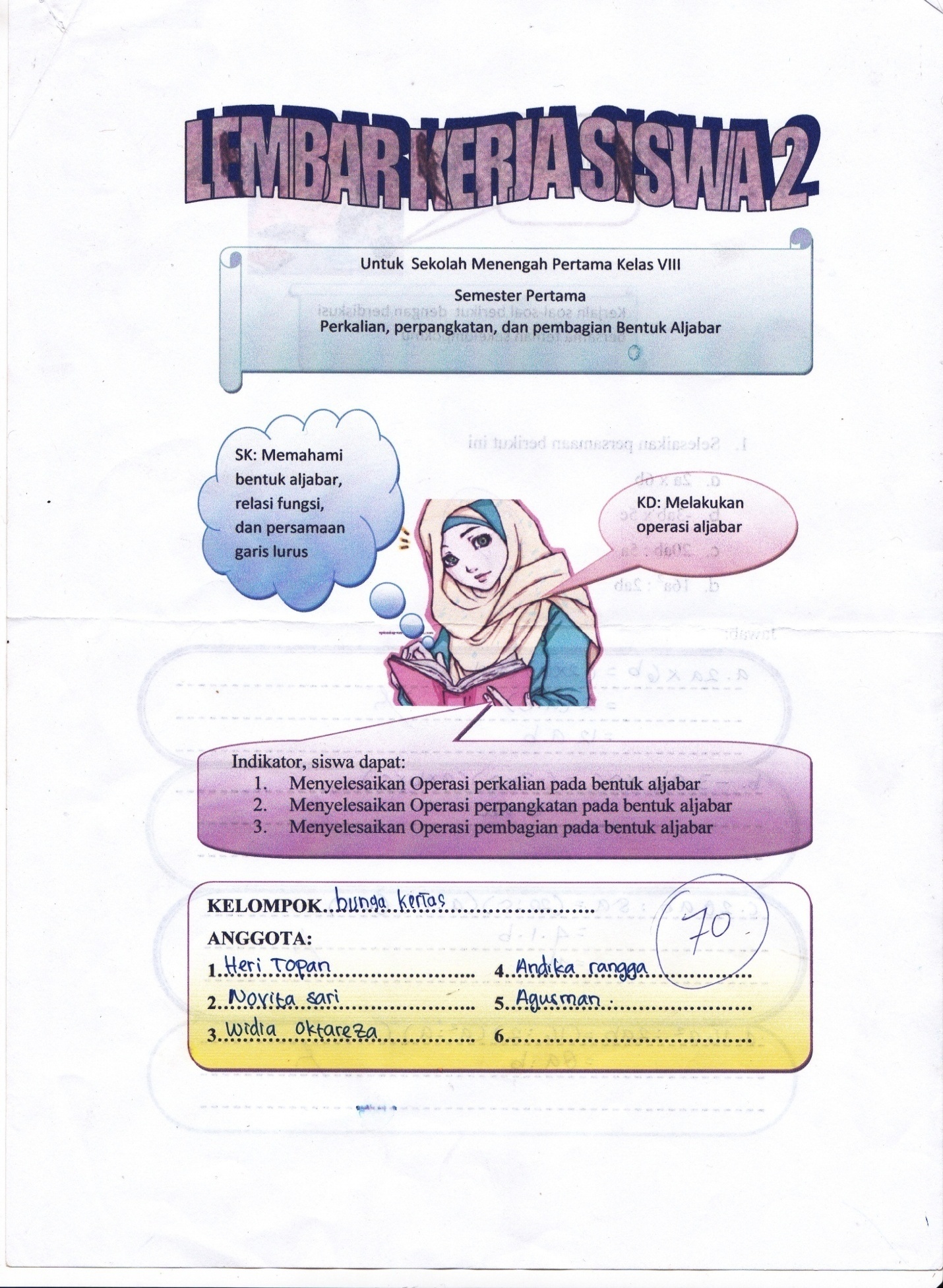 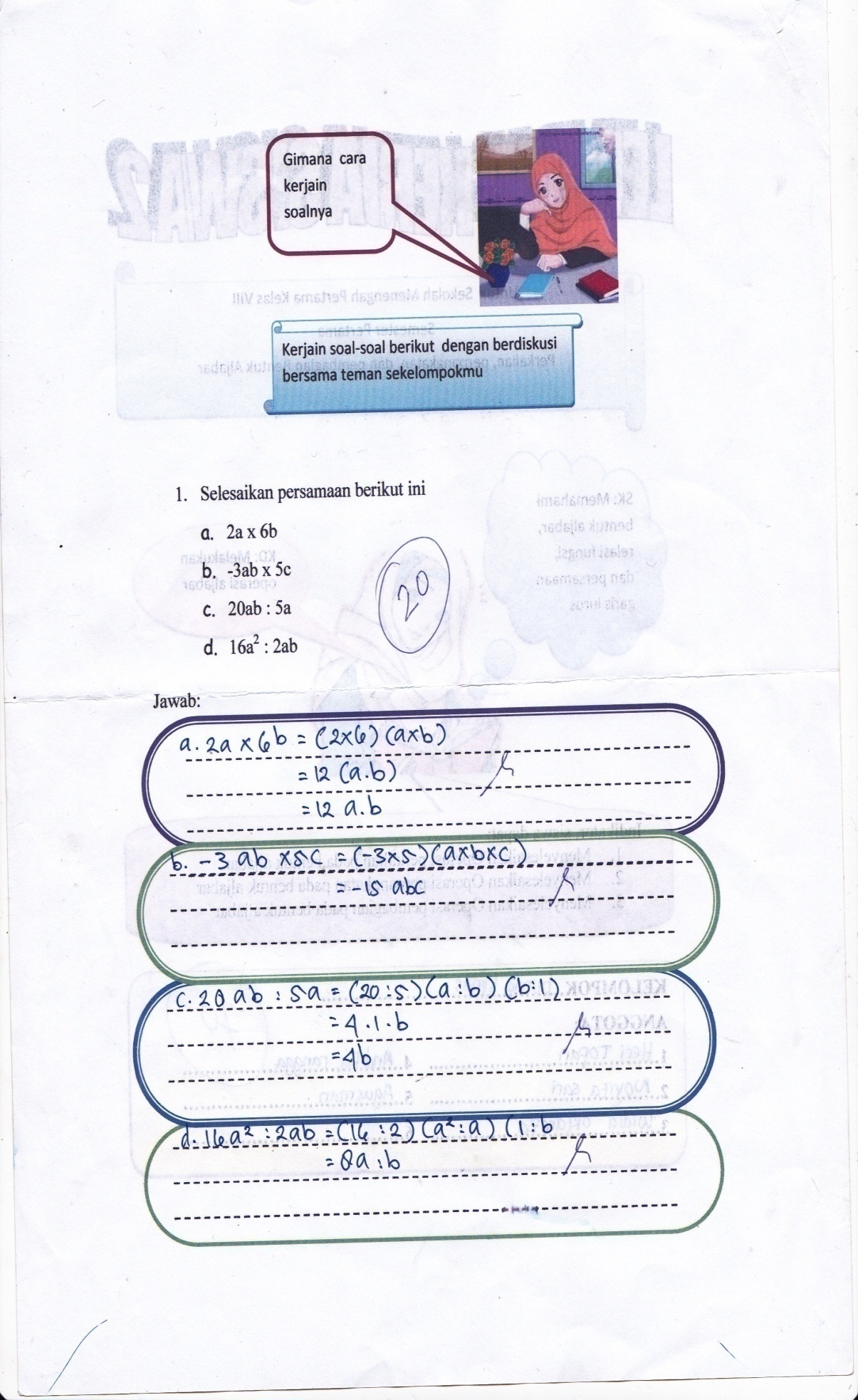 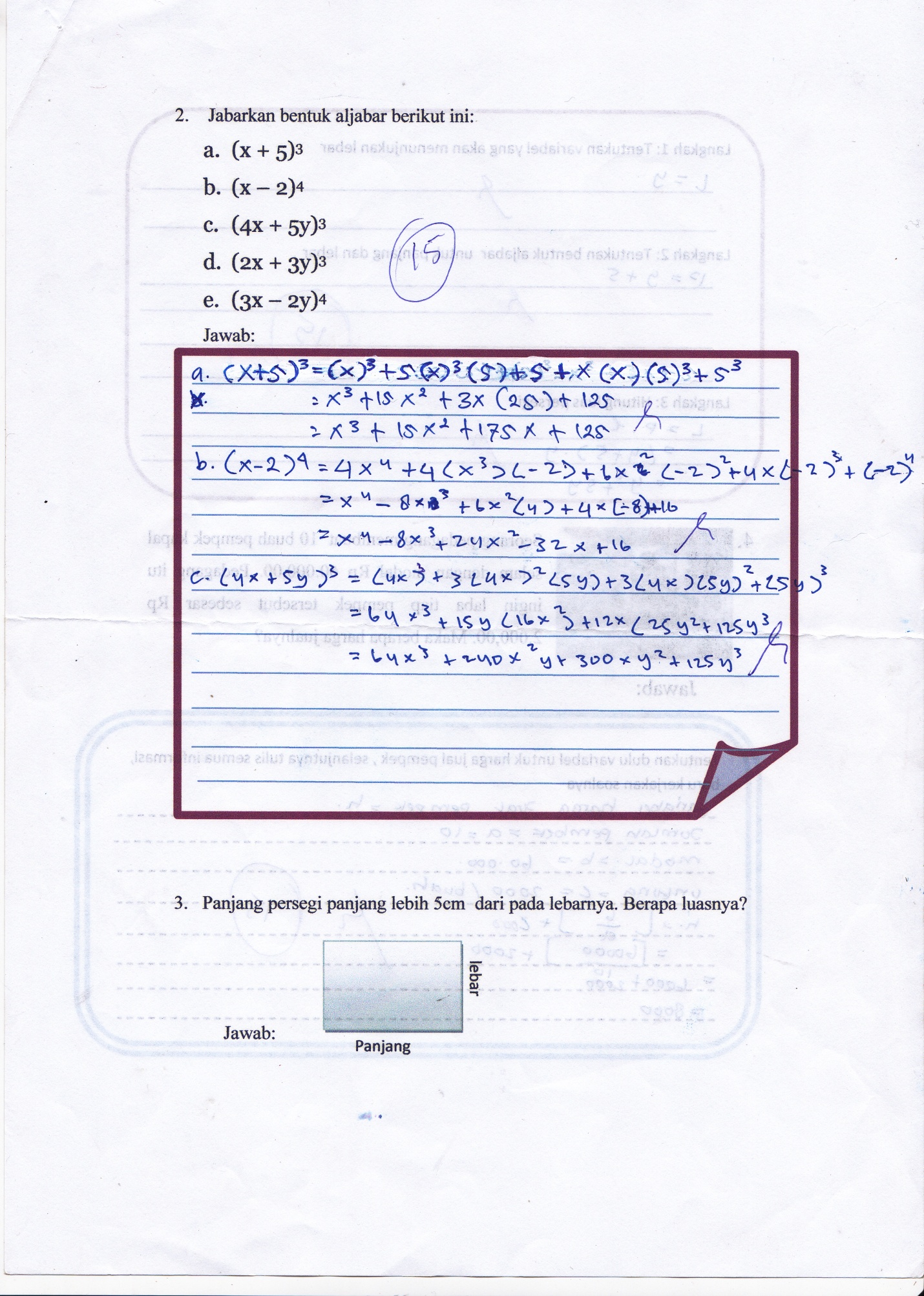 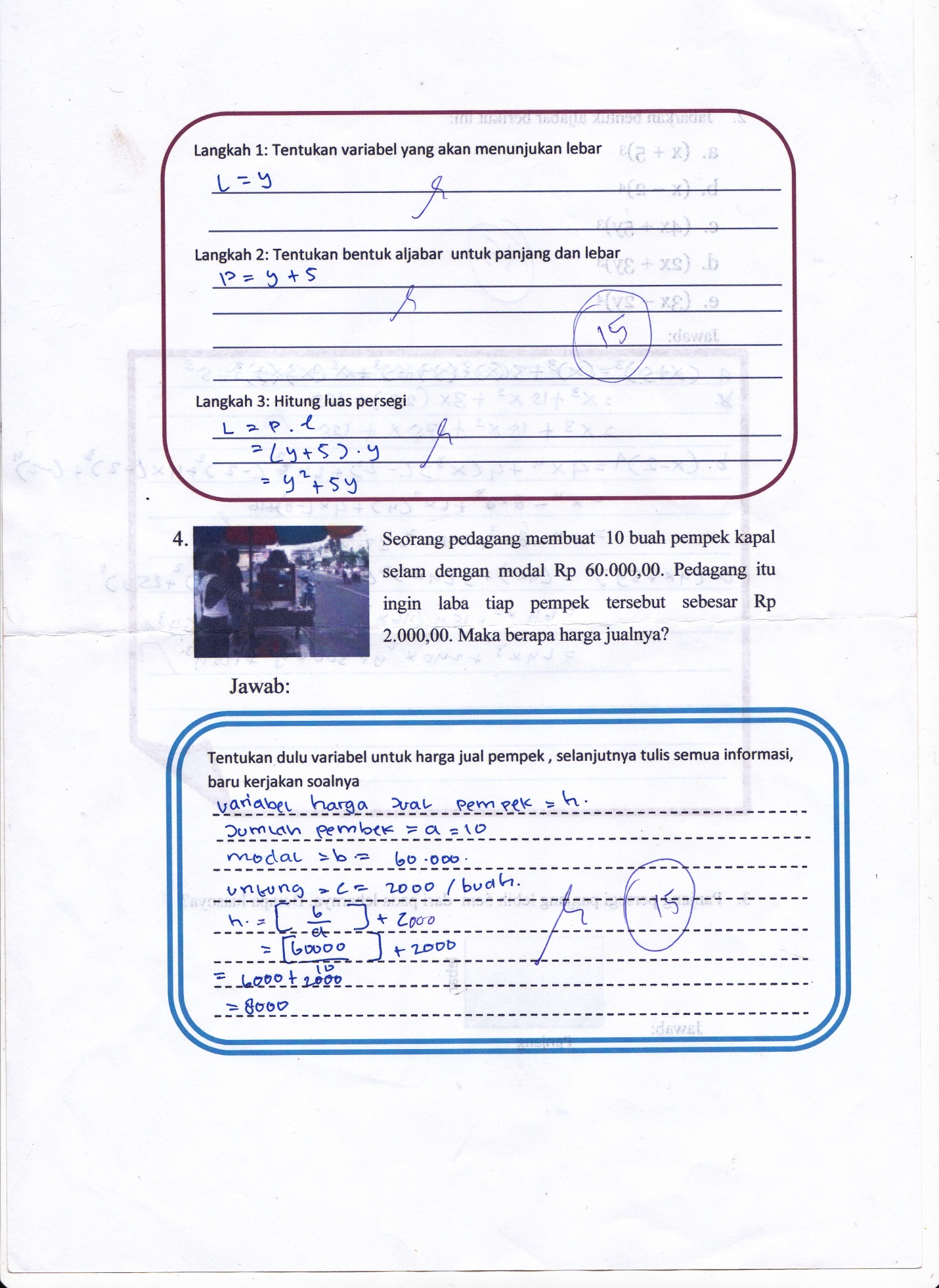 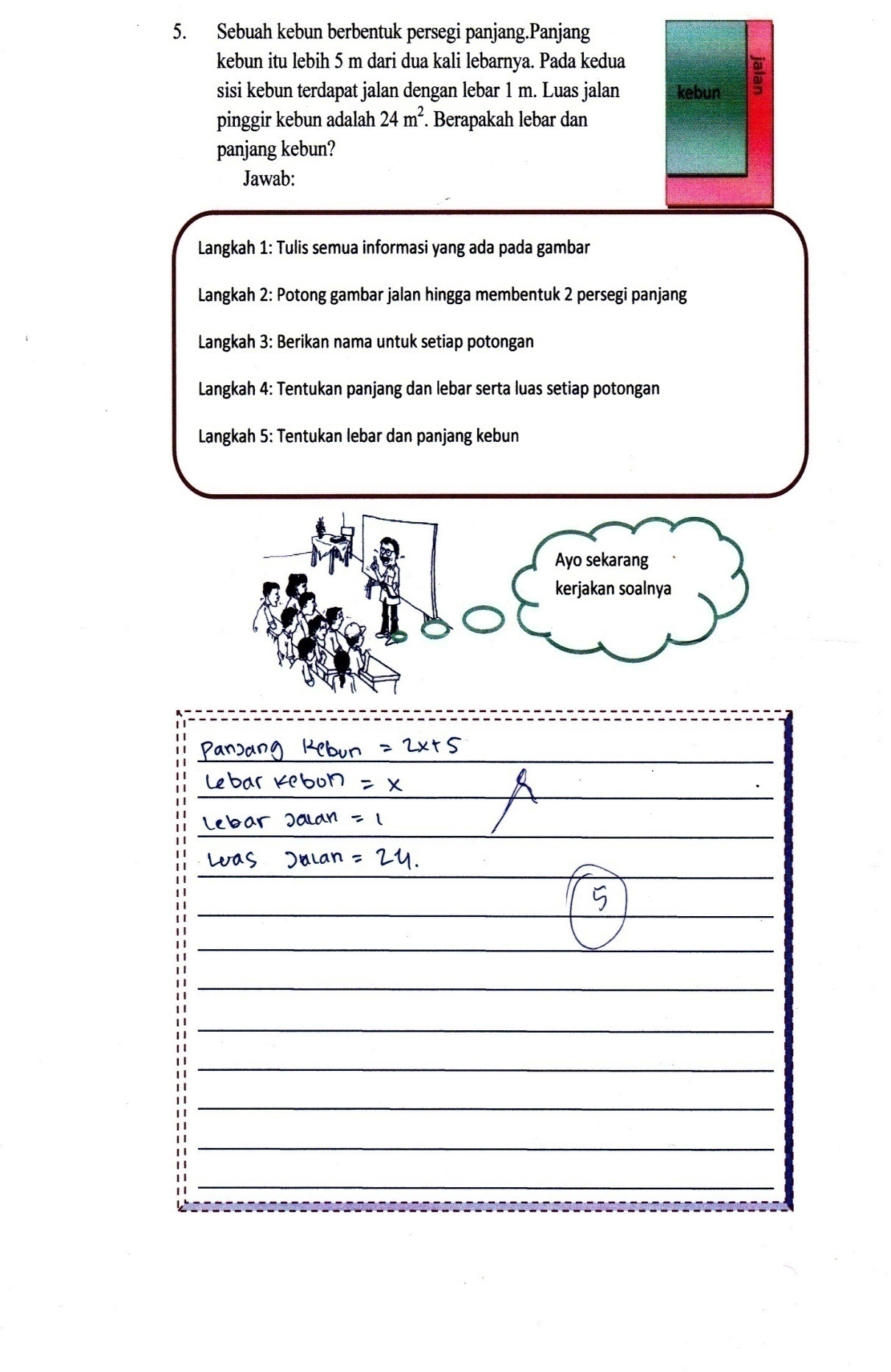  LEMBAR JAWABAN SISWA PERTEMUAN 4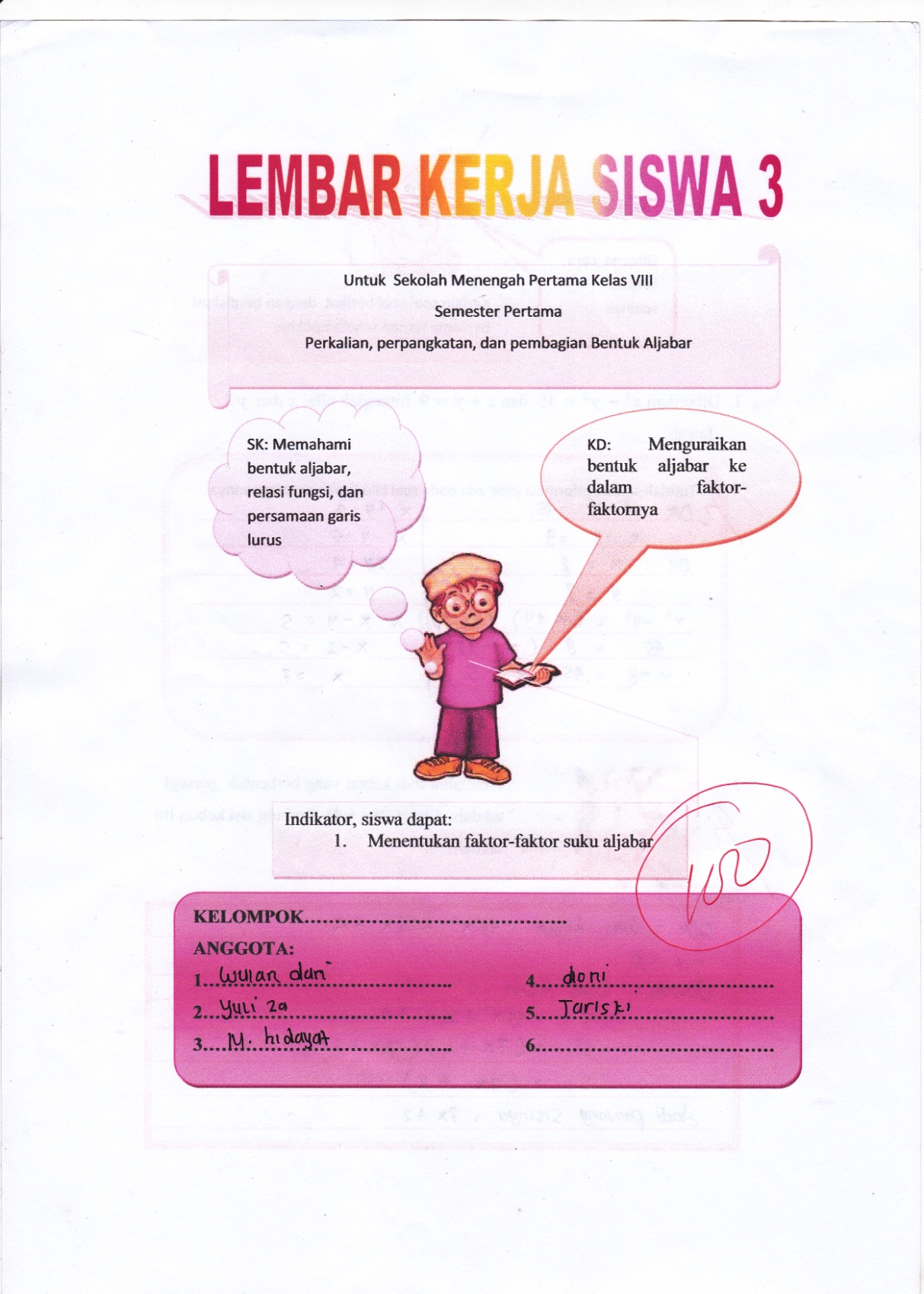 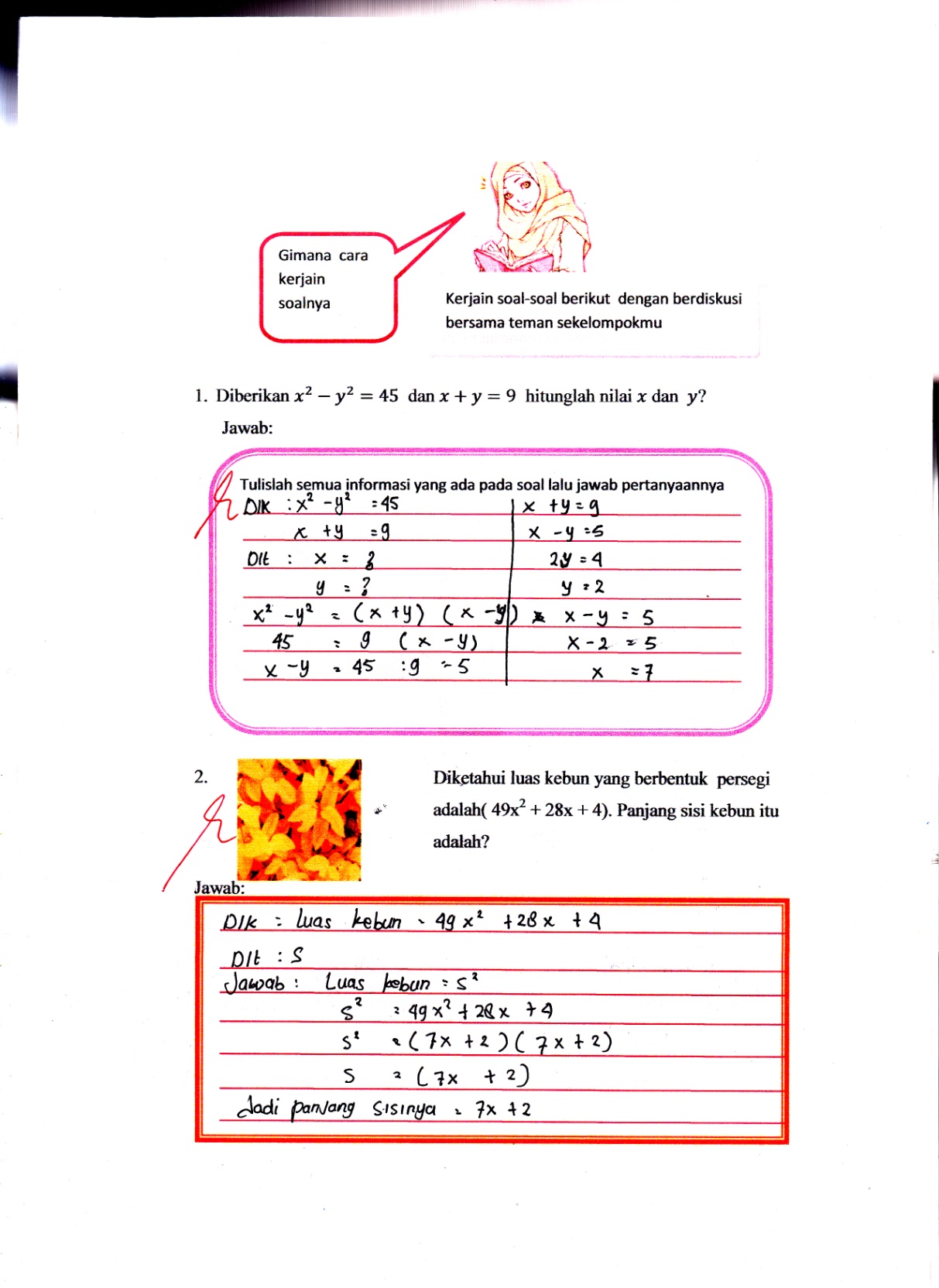 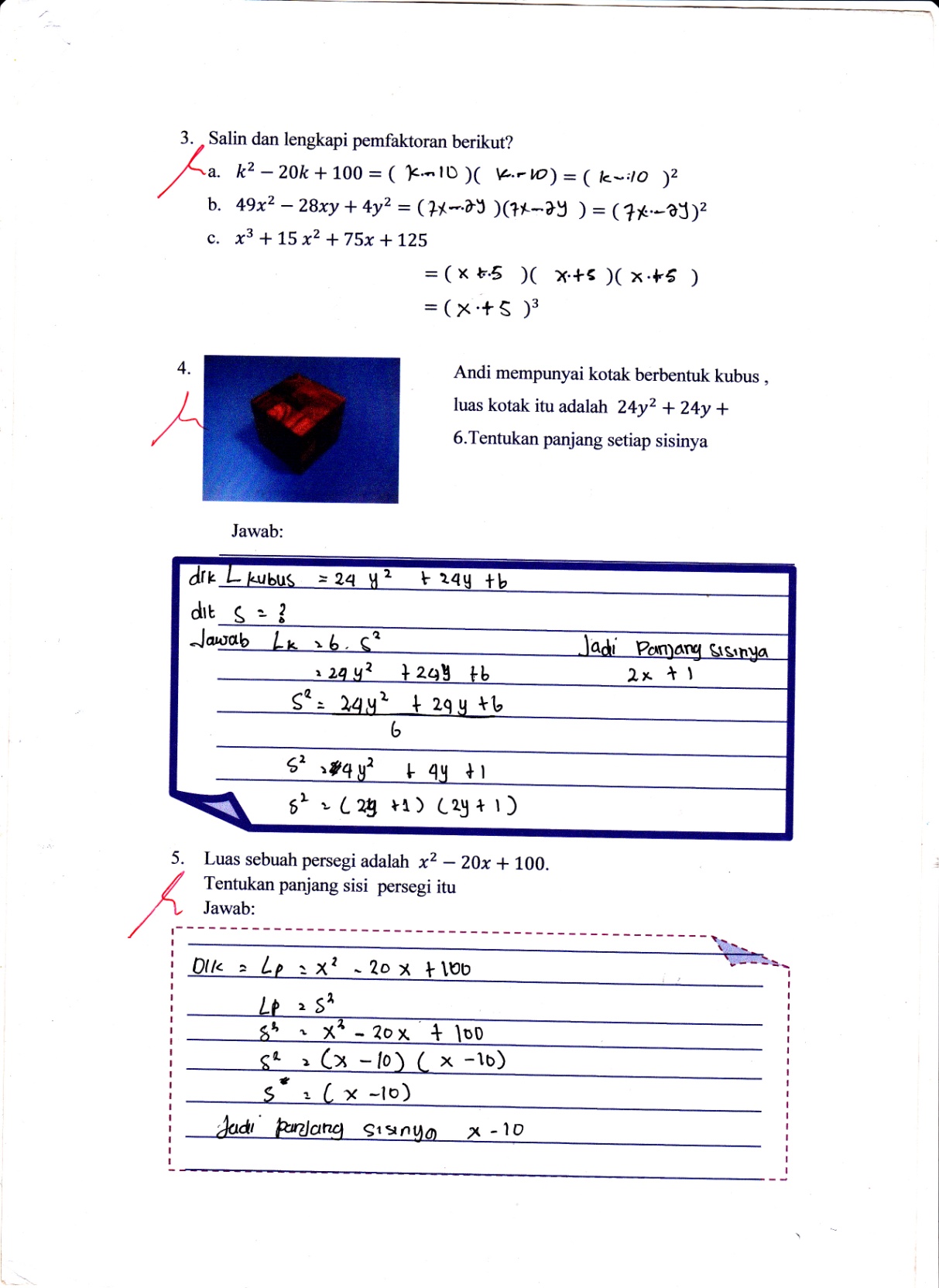  LEMBAR JAWABAN LKS PERTEMUAN 2 (KELAS KONTROL)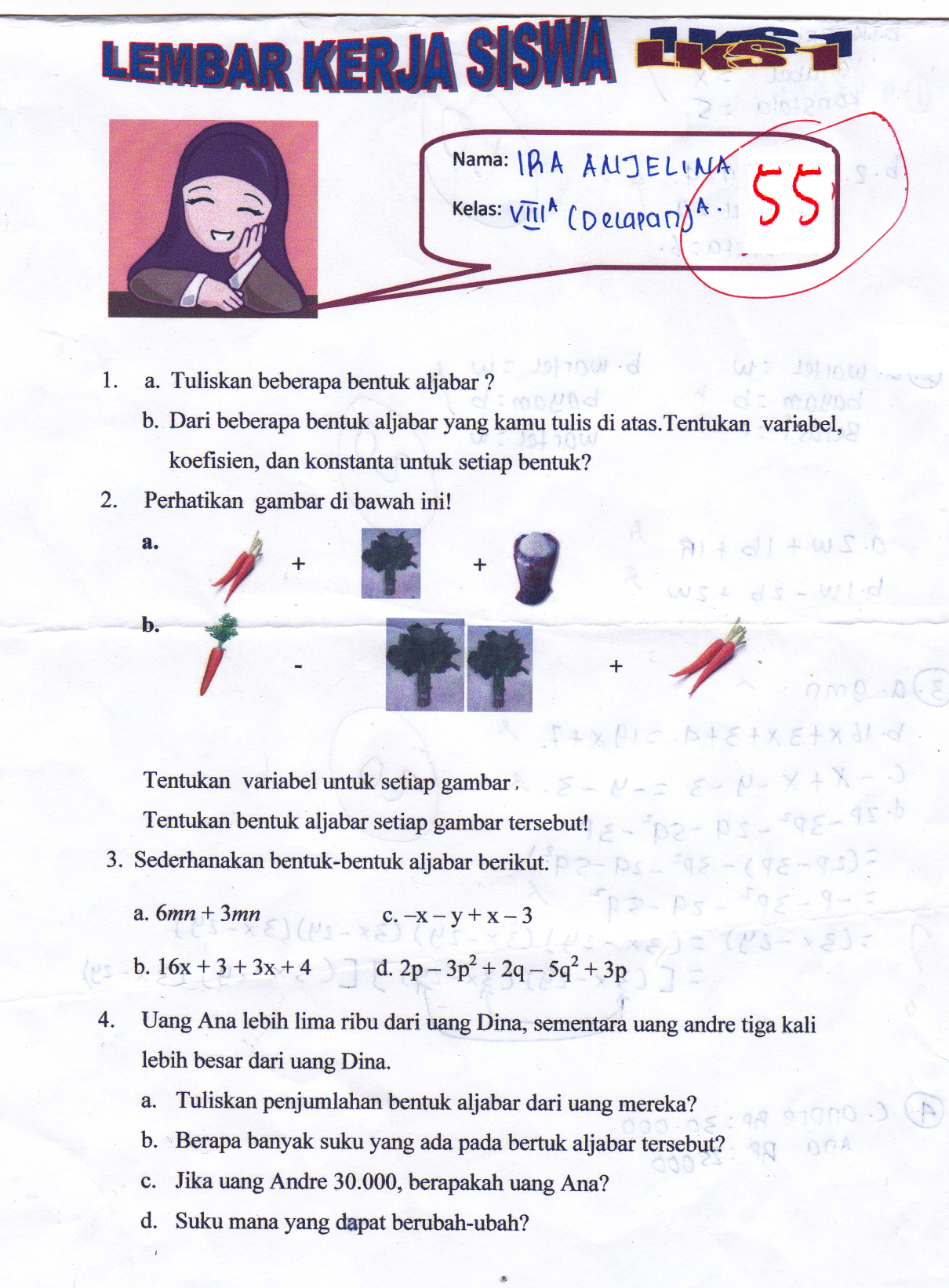 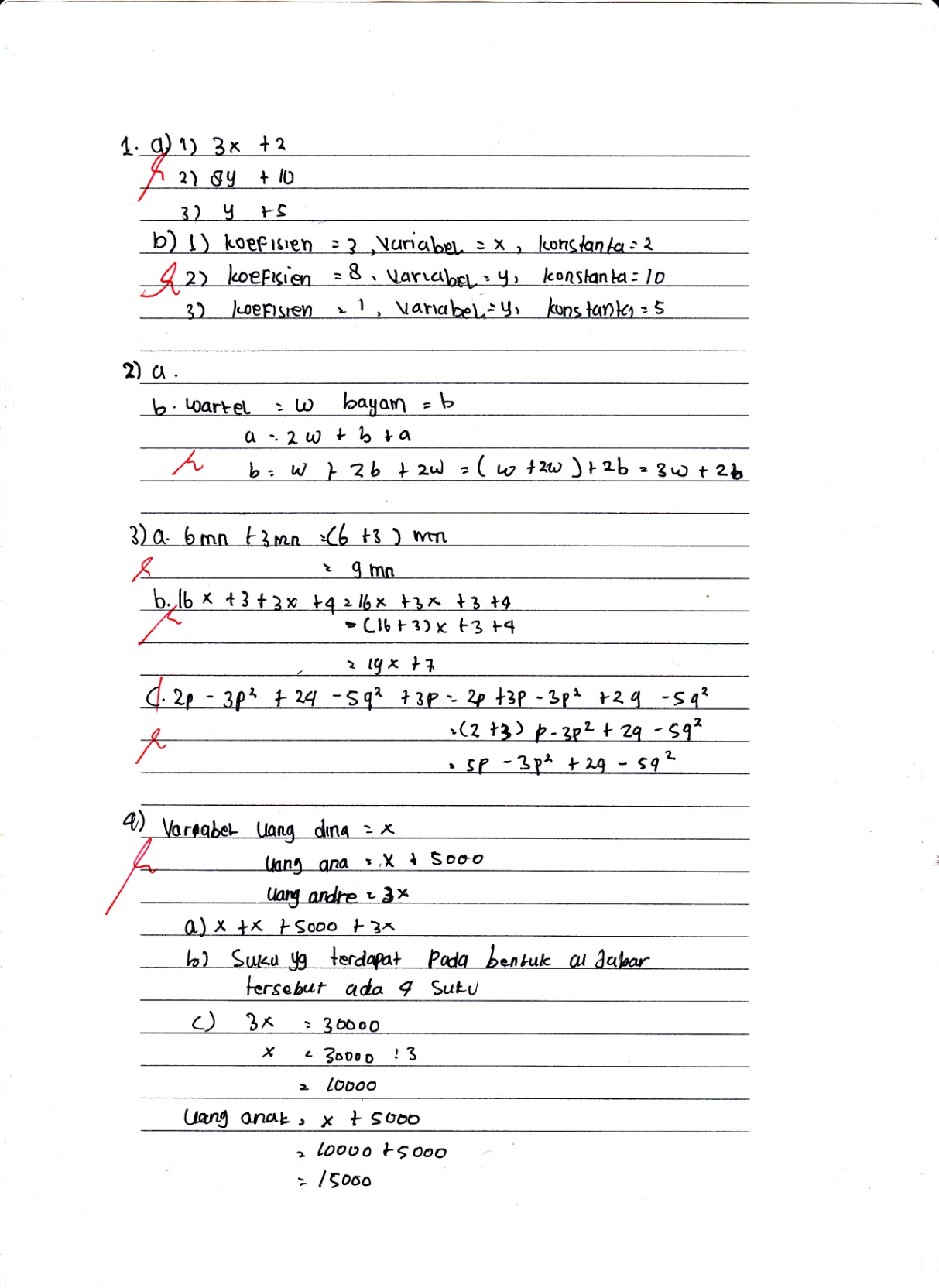  LEMBAR JAWABAN LKS PERTEMUAN 3 (KELAS KONTROL)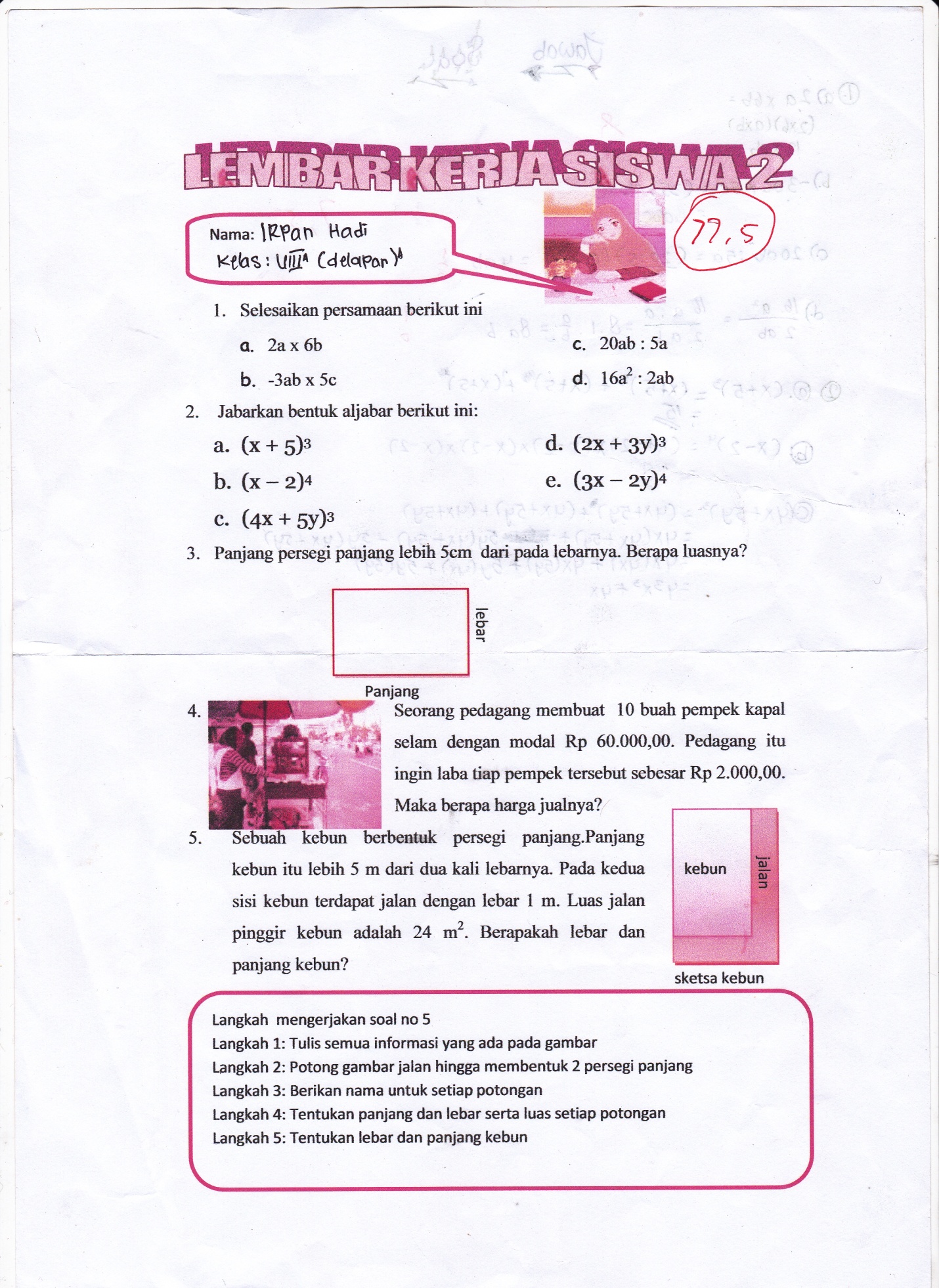 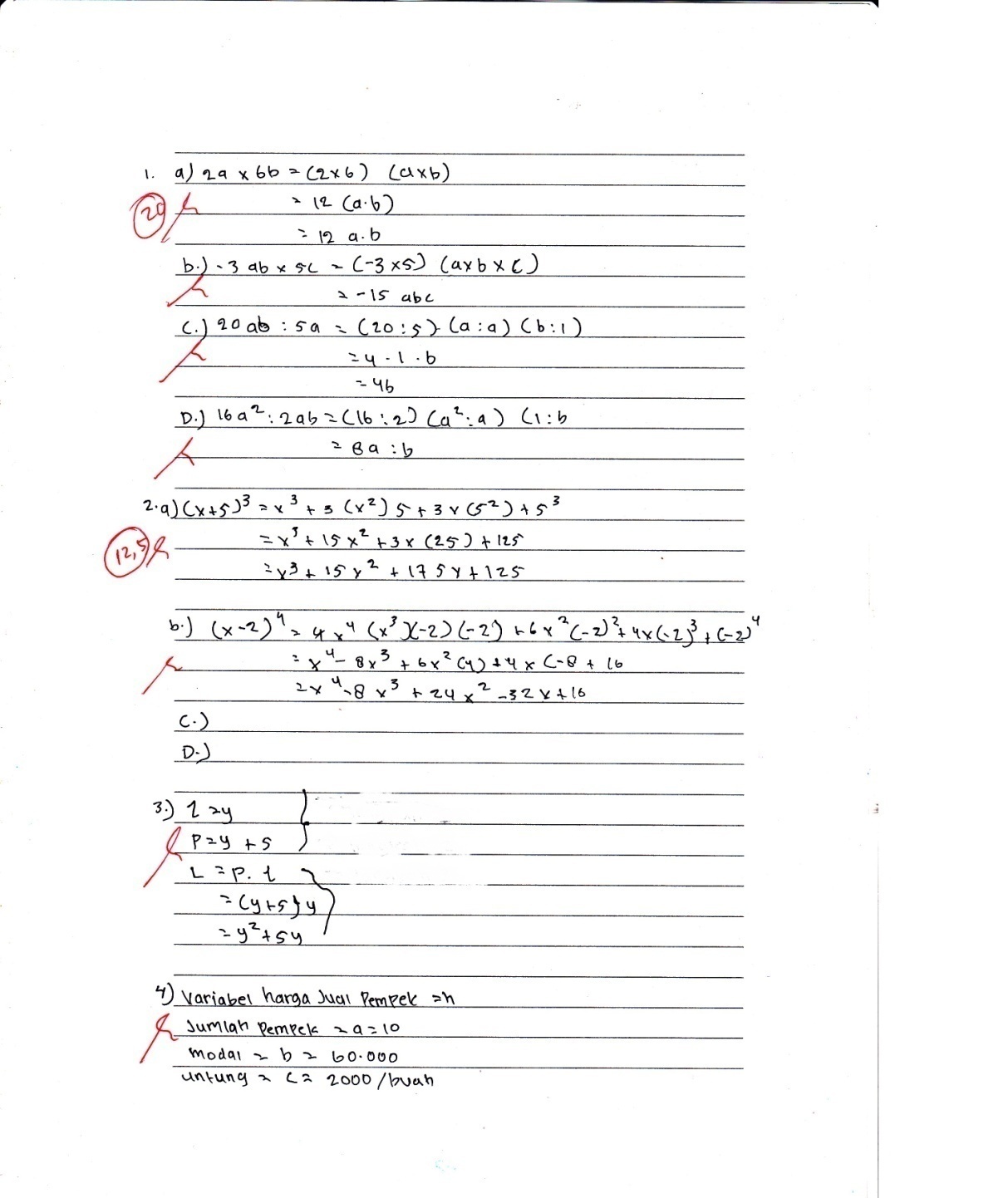 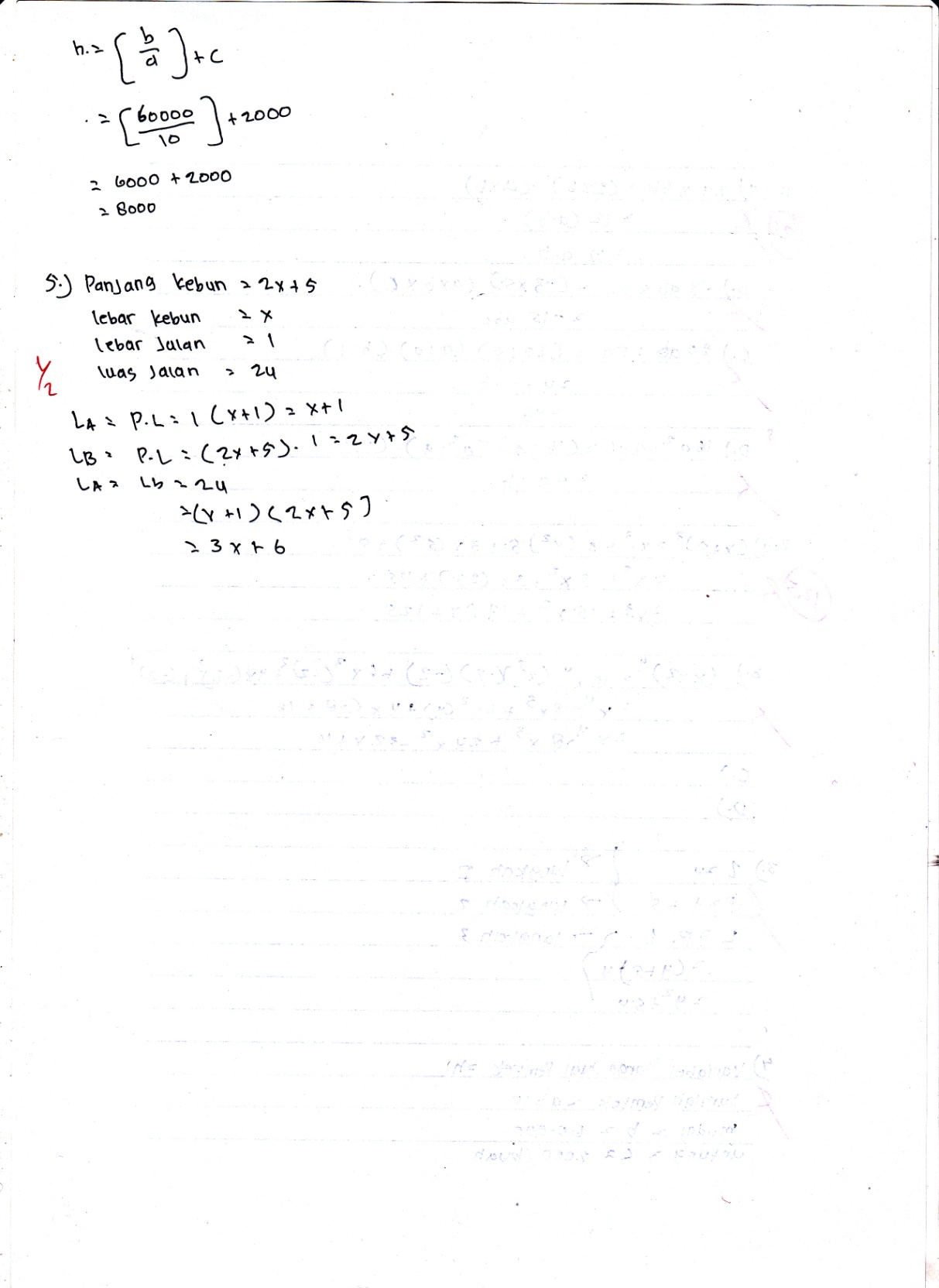 LEMBAR JAWABAN LKS PERTEMUAN 4 (KELAS KONTROL)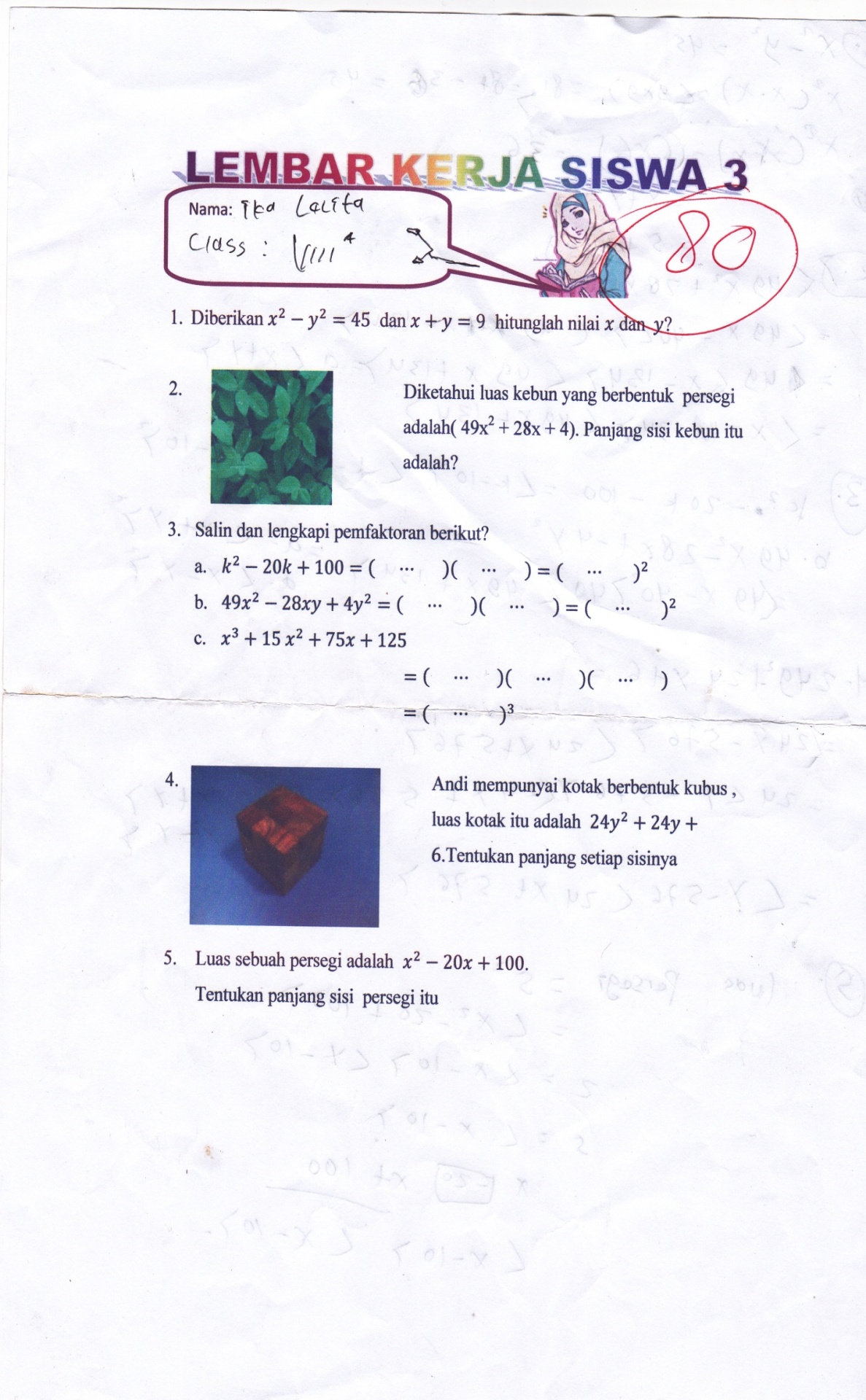 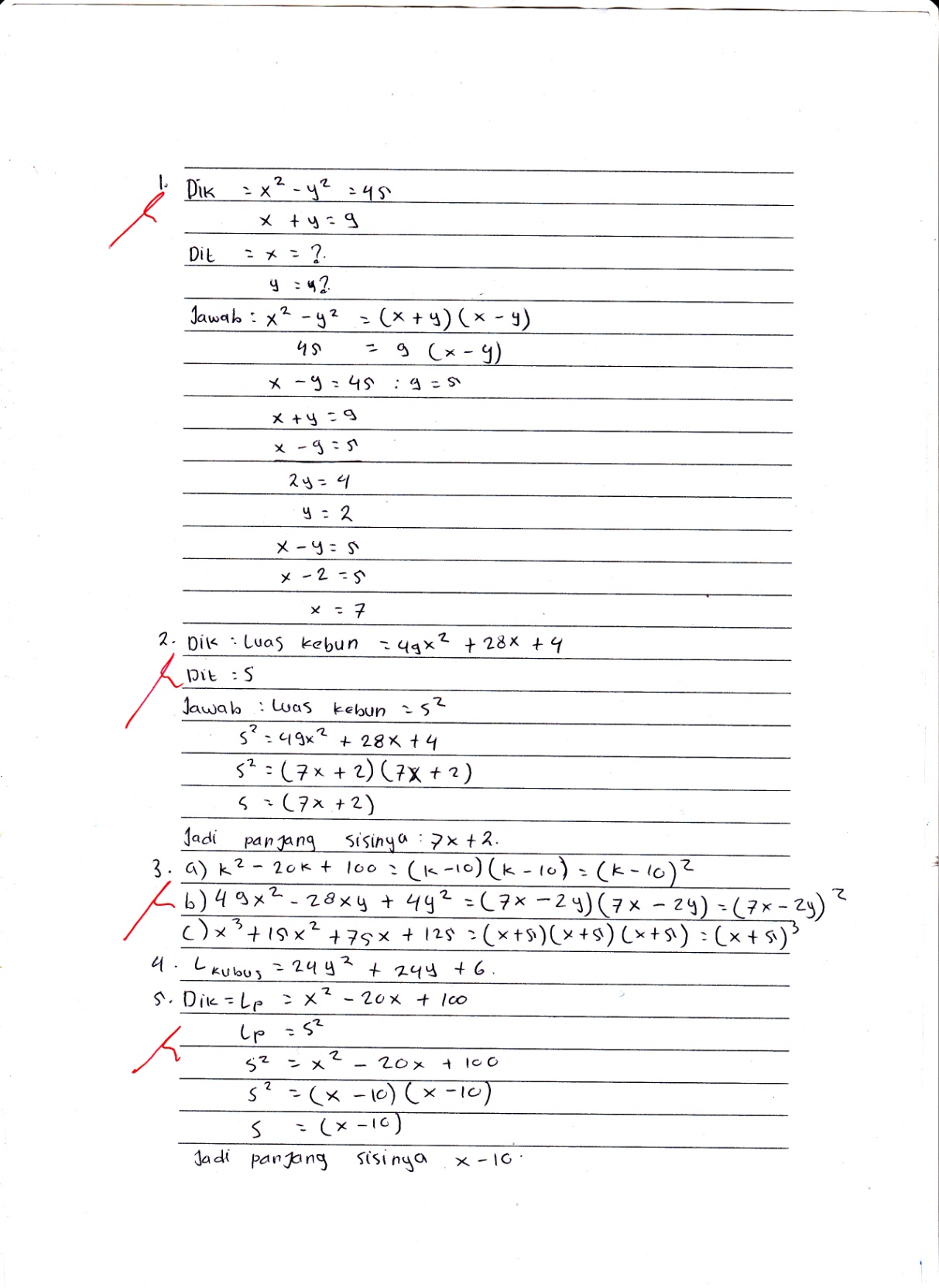 Rekapitulasi Nilai LKS Pada Kelas EksperimenRekapitulasi Nilai Latihan Pada Kelas KontrolSoal PretestNama		:Kelas		:Sekolah		:Hari / Tanggal	:Waktu		:PetunjukJawablah soal-soal dibawah ini dengan uraian yang benar dan jelasKerjakan secara individu atau peroranganKerjakan yang mudah terlebih dahuluJika mengalami kesulitan dalam menjawab soal maka tanyakan kepada guruJujurlah dalam mengerjakannyaTuliskan contoh penjumlahan dan pengurangan  bentuk aljabar?Tentukan nilai dari:6mn + 3mn2p – 3p2 – 2q – 5q2 – 3p(3x – 2y)4-3ab x 5c 8a2 : 2abUang Ana lebih lima ribu dari uang Dina, sementara uang andre tiga kali lebih besar dari uang Dina. Tentukan variabel untuk uang Dina?Tuliskan semua informasi yang ada dalam soal?Berapa jumlah uang mereka?Berapa sisi uang ana jika dikurang uang andre?a.  Jika pangjang persegi dua kali lebarnya tentukan luas persegi tersebut. b.  Jika lebar persegi itu sama dengan 100 cm berapa panjangnya?Andi mempunyai kotak berbentuk kubus , luas kotak itu adalah  .Tentukan panjang setiap rusuknya?Kunci Jawaban, Indikator Hasil Belajar dan Skor Soal PretestLEMBAR JAWABAN SISWA SOAL PRETEST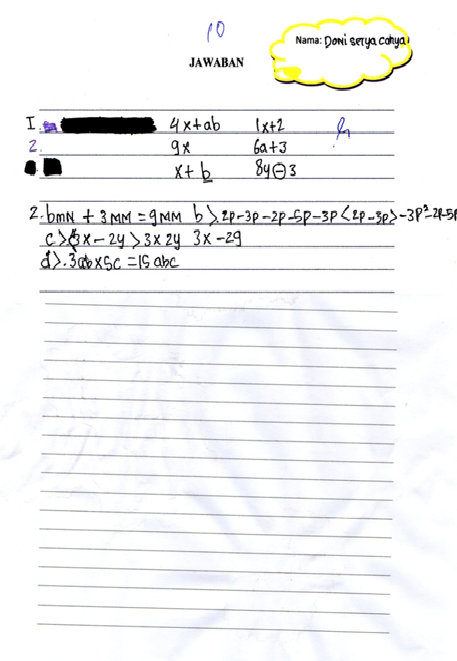 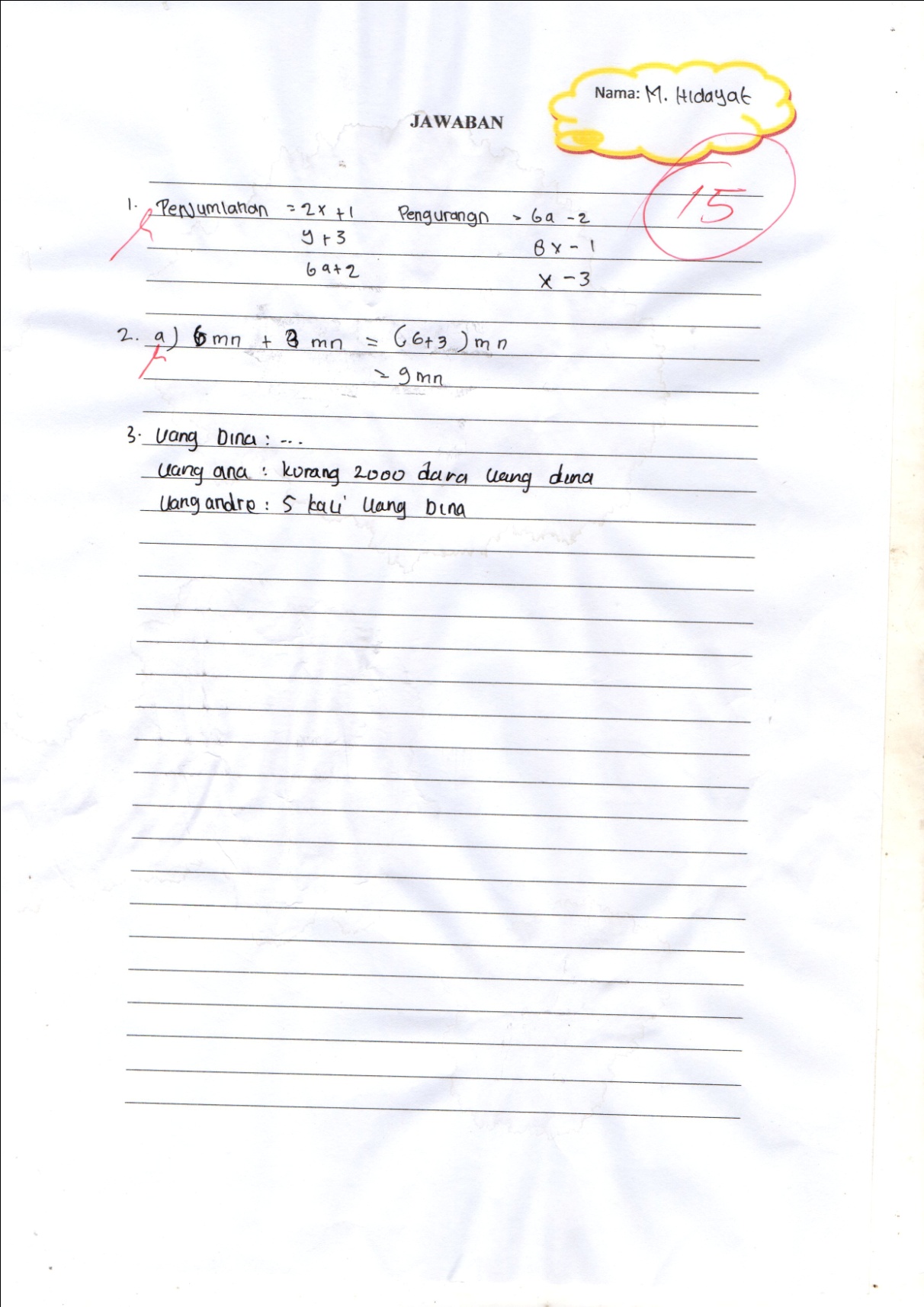 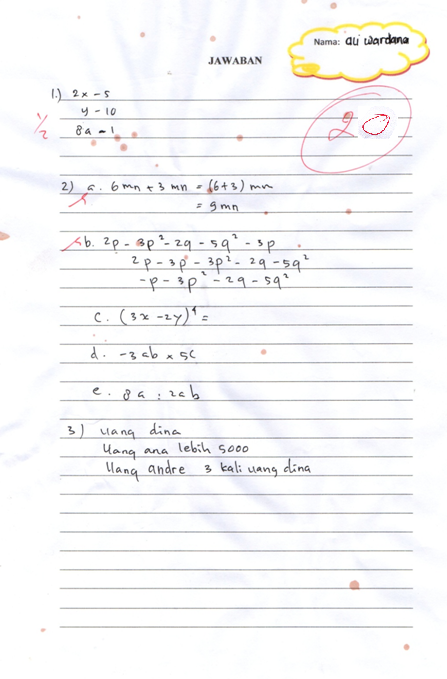 Rekapitulasi Nilai Pretest Siswa Kelas EksperimenRekapitulasi Nilai Pretest Siswa Kelas KontrolSoal PosttestNama		:Kelas		:Sekolah	:Hari / Tanggal	:Waktu		:PetunjukJawablah soal-soal dibawah ini dengan uraian yang benar dan jelasKerjakan secara individu atau peroranganKerjakan yang mudah terlebih dahuluJika mengalami kesulitan dalam menjawab soal maka tanyakan kepada guruJujurlah dalam mengerjakannyaTuliskan contoh penjumlahan, pengurangan,  bentuk aljabar?Tentukan nilai dari:5mn + 4mn7p – 3p2 – 5q – q2 – 3p(x – y)4-3ab x 6c 12a2 : 3abUang Ana kurang dua  ribu dari uang Dina, sementara uang andre lima kali lebih besar dari uang Dina. Tentukan variabel untuk uang Dina?Tuliskan semua informasi yang ada dalam soal?Berapa jumlah uang mereka?Berapa sisi uang ana jika dikurang uang andre?a.  Jika pangjang persegi tiga kali lebarnya tentukan luas persegi tersebut?     b.   Jika lebar persegi itu sama dengan 75 cm berapa panjangnya?Diketahui luas kebun yang berbentuk  persegi adalah 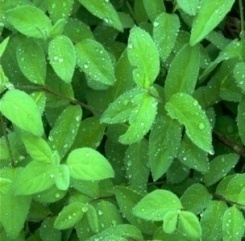 ( 49x2 + 28x + 4). Panjang sisi kebun itu  adalah?Kunci Jawaban, Indikator Hasil Belajar dan Skor Soal PosttestLEMBAR JAWABAN SISWA SOAL POSTTEST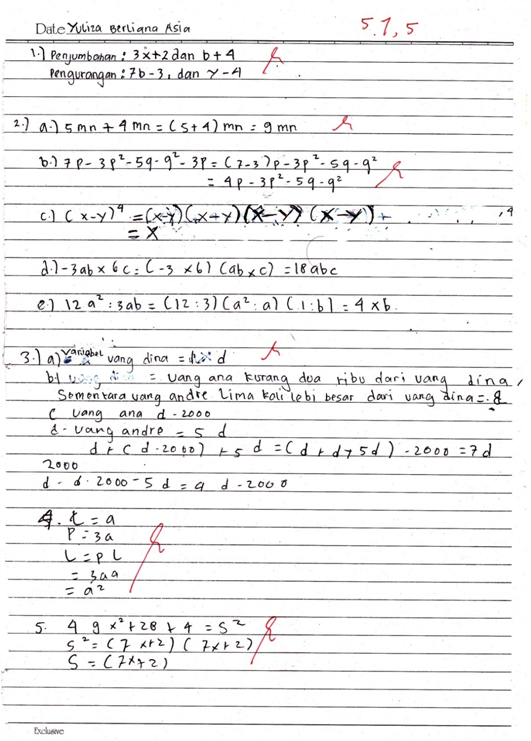 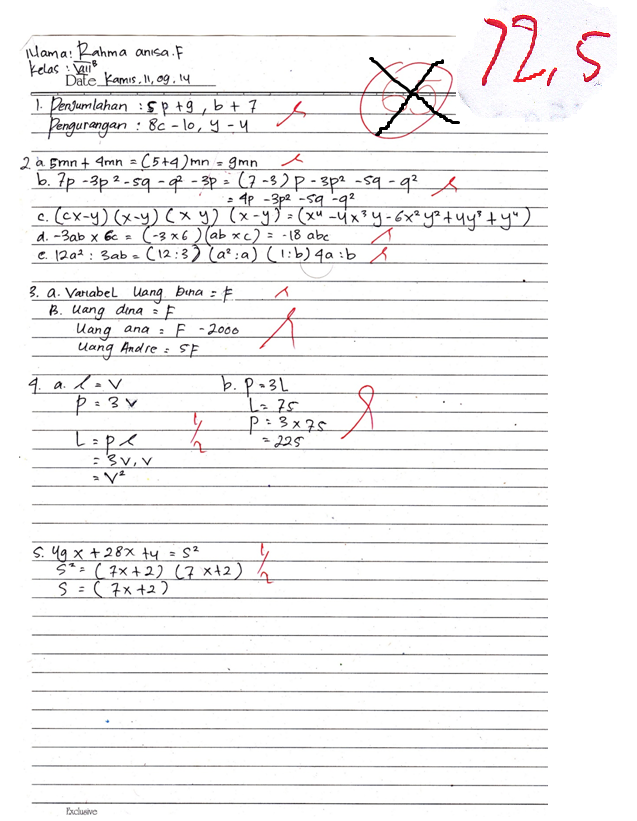 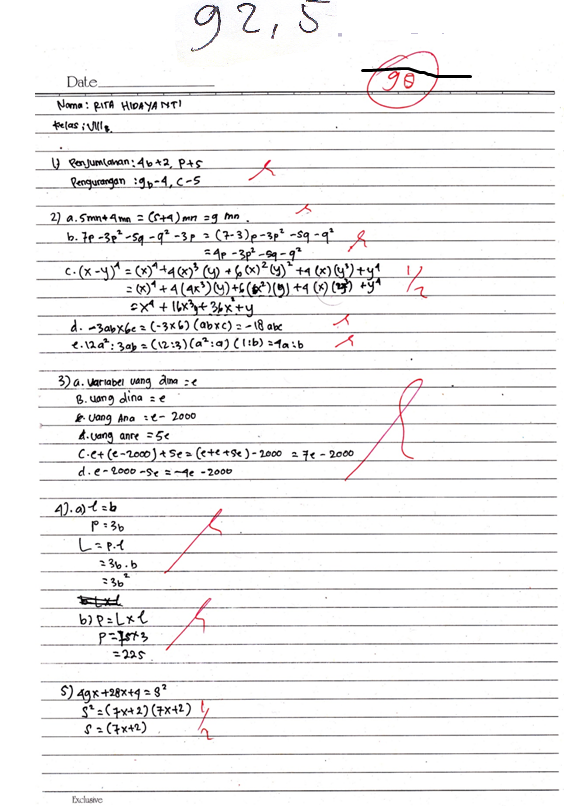 Rekapitulasi Nilai Posttest Siswa Kelas EksperimenRekapitulasi Nilai Posttest Siswa Kelas KontrolHasil Analisis Uji InstrumenSebelum instrumen digunakan untuk kegiatan penelitian, seluruh instrumen tersebut divalidasi oleh beberapa pakar. Berikut ini hasil perhitungan validasi pakar terhadap Rencana Pelaksanaan Pembelajaran (RPP), Lembar Kerja Siswa (LKS) dan Soal Tes (Pretest dan Posttest).Hasil Validasi RPPKeterangan :Validator 1 : Puput Meta Hasanah (Guru Matematika MTs Muhammadiyah 2) Validator  2  :  Astrid S.Pd (Guru Matematika MTs Muhammadiyah 2 Palembang)Validator 3 : M. Win Afgani, M.Pd (Dosen Matematika IAIN Raden Fatah Palembang)Nilai rata-rata total validasi yang diberikan oleh para validator terhadap RPP sebesar 4,28 (valid). Sehingga RPP pada materi pokok bentuk aljabar ini telah memenuhi aspek kevalidan.Hasil Validasi LKSKeterangan :Validator 1 : Astrid, S.Pd (Guru Matematika MTs Muhammadiyah 2 Palembang)Validator 2 : Puput Metahasana (Guru Matematika MTs Muhammadiyah 2 Palembang)Validator 3 : Okvitarina (Mahasiswa Matematika IAIN Raden Fatah Palembang)Nilai rata-rata total validasi yang diberikan oleh para validator terhadap LKS sebesar 4,33 (sangat valid). Sehingga LKS pada materi pokok bentuk aljabar ini telah memenuhi aspek kevalidan. Hasil Validasi Soal Tes (Pretest dan Posttest)Keterangan :Validator 1 : Astrid, S.Pd (Guru Matematika MTs Muhammadiyah 2 Palembang)Validator 2 : Puput Metahasan (Guru Matematika MTs Muhammadiyah 2 Palembang)Validator 3 : Okvitarina (Mahasiswa Matematika IAIN Raden Fatah Palembang)Nilai rata-rata total validasi yang diberikan oleh para validator terhadap soal tes (pretest dan posttest) sebesar 4,32 (valid). Sehingga soal tes (pretest dan posttest) pada materi pokok bentuk aljabar ini telah memenuhi aspek kevalidan. Setelah dilakukan uji validitas oleh pakar, soal tes  tersebut diujicobakan kepada 10 orang siswa kelas IX untuk menguji secara empirik kevalidan soal tes. Dalam hal ini yang diujicobakan hanya soal posttest karena konsep dan materi pada soal pretest dan posttest adalah analogi, maka cukup dilakukan ujicoba pada soal posttest saja. Berikut ini hasil perhitungan validitas dan reliabilitas tes.Tabel Perhitungan Validitas dan Reliabilitas Tes1. Uji ValiditasItem Pertanyaan 1       =         =        =        =        =               =   > rtabel = 0,632 maka item pertanyaan 1 valid.Item Pertanyaan 2       =         =        =        =        =               =   > rtabel = 0,632 maka item pertanyaan 2 valid.Item Pertanyaan 3       =         =        =        =        =               =   > rtabel = 0,632 maka item pertanyaan 3 valid.Item Pertanyaan 4       =         =        =        =        =               =   > rtabel = 0,632 maka item pertanyaan 4 valid.Item Pertanyaan 5       =         =        =        =        =               =  > rtabel = 0,632 maka item pertanyaan 5 valid.Dari hasil ujicoba ini dapat disimpulkan bahwa semua soal tes pada materi sistem persamaan linear dua variabel pada penelitian ini adalah berkriteria valid.2. Uji ReliabilitasRumus varians :Varians Skor Tiap Item=  =  =  = 14=  =  =  = 81 =  =  =  = 35,25=  =  =  = 9=  =  =  = 20 +  +            = 14 + 81 + 35,25 + 9 + 20           = 159,25   =  =  =  =  = 465,25Kemudian dimasukkan pada rumus Alpha :=     =               =       =       = 0,822Dari perhitungan didapat  r11 = 0,822 , kerena r11 > 0,70 . Ini berarti instrumen tes tersebut reliabel.3. Uji Tingkat KesukaranItem Pertanyaan 1      =       =       =       =       =       = Item Pertanyaan 2      =       =       =       =       =       = Item Pertanyaan 3      =       =       =       =       =       = Item Pertanyaan 4      =       =       =       =       =       = Item Pertanyaan 5      =       =       =       =       =       = Dari hasil uji tingkat kesukaran dapat disimpulkan bahwa soal tes hasil belajar pada materi bentuk aljabar  pada penelitian ini adalah sedang.Hasil Analisis Data Tes1. Analisis Data Pretesta. Uji NormalitasUji normalitas bertujuan untuk mengetahui apakah data yang diperoleh dari hasil pretest berdiistribusi normal atau tidak. Data dapat dikatakan berdiistribusi normal jika -1 < Kemiringan < +1.Kelas Eksprimen Hasil pretest pada kelas eksperimen yang akan diberi perlakuan dengan model pembelajaran Number Heads Together (NHT) yang berjumlah 30 siswa. Dari data hasil pretest siswa tersebut diperoleh :Nilai tertinggi 		= 22,5Nilai terendah	 	= 5Rentang data (R) 		= Nilai tertinggi – Nilai terendah                             	= 22,5 – 5				= 17,5Banyaknya kelas interval (K) = 1 + 3,3 log n                                                = 1 + 3,3 log 30                                                = 1 + 4,87  											= 5,87Panjang kelas (P) =                                       =                                    = 2,9                             = 3Rata-rata  =  = b) Simpangan Baku      =        =       = = Modusl = 16,5             fa  = 13 – 1 = 12            fb  = 13 – 5 = 8d) KemiringanKarena nilai kemiringan sebesar  berarti terletak diantara (-1) dan (+1) atau  -1   +1 maka data tersebut berdiistribusi normal.Kelas Kontrol	Hasil pretest pada kelas kontrol yang akan diberi perlakuan dengan model pembelajaran Konvensional yang berjumlah 37 siswa. Dari data hasil tes siswa tersebut diperoleh :Nilai tertinggi = 25Nilai terendah = 5Rentang data (R) = Nilai tertinggi – Nilai terendah                               = 22,5 – 5                               = 17,5Banyaknya kelas interval (K) = 1 + 3,3 log n                                                = 1 + 3,3 log 30                                                = 1 + 4,87  											= 5,87Panjang kelas (P) =                                       =                                    = 2,916                             = 3a)	Rata-rata  =  = b) Simpangan Baku      =        =       = = c) Modusl = 13,5             fa  = 9 – 7 = 2            fb  = 9 – 8 = 1d) KemiringanKarena nilai kemiringan sebesar   berarti terletak diantara (-1) dan (+1) atau -1 <  < +1 maka data tersebut berdiistribusi normal.b. Uji HomogenitasUji homogenitas bertujuan untuk mengetahui apakah kedua kelompok mempunyai varians yang sama atau tidak, dengan hipotesis :H0 : σ12 = σ22 (varians data homogen) Ha : σ12 ≠ σ22 (varians data tidak homogen)Kriteria pengujinya adalah tolak H0 jika Fhitung 1/2 (nb-1), (nk-1) dengan dk pembilang = (nb-1) dan dk penyebut = (nk-1).Dari perhitungan diatas diperoleh = 1,846, dimana derajat kebebasan pembilang 29 dan derajat kebebasan penyebut 29 dengan taraf nyata 5 %. Berdasarkan perhitungan didapat Fhitung = 1,846 dan F0,05(29,29) = 1,860.  Karena Fhitung 1/2 (nb-1), (nk-1) sehingga terima H0. Dengan demikian diketahui bahwa varians kedua kelompok yang dibandingkan homogen. 2. Analisis Data Posttesta. Uji NormalitasUji normalitas bertujuan untuk mengetahui apakah data yang diperoleh dari hasil posttest berdiistribusi normal atau tidak. Data dapat dikatakan berdiistribusi normal jika -1 < Kemiringan < +1.          1) Kelas Eksprimen	Hasil posttest pada kelas eksperimen yang diberi perlakuan dengan model pembelajaran Number Heads Together (NHT) yang berjumlah 30 siswa. Dari data hasil posttest siswa tersebut diperoleh :Nilai tertinggi = 97,5Nilai terendah = 55Rentang data (R) = Nilai tertinggi – Nilai terendah                               = 97,5 – 55                               = 42,5Banyaknya kelas interval (K) = 1 + 3,3 log n                                                = 1 + 3,3 log 30                                                = 1 + 4,87  											= 5,87Panjang kelas (P) =                                       =                                    = 7,24                             = 8a) Rata-rata  =  = b) Simpangan Baku      =        =       = = c) Modusl = 78,5            	 =  9 – 5 = 4				 =  9 – 7 = 2d) KemiringanKarena nilai kemiringan sebesar berarti terletak diantara (-1) dan (+1) atau -1 < < +1 maka data tersebut berdiistribusi normal.2) Kelas Kontrol	Hasil posttest pada kelas kontrol yang diberi perlakuan dengan model pembelajaran Konvensional yang berjumlah 37 siswa. Dari data hasil tes siswa tersebut diperoleh :Nilai tertinggi 	= 85Nilai terendah 	= 37,5Rentang data (R) = Nilai tertinggi – Nilai terendah                            	= 85– 37,5                             = 47,5Banyaknya kelas interval (K) = 1 + 3,3 log n                                                = 1 + 3,3 log 30                                                = 1 + 4,87  											= 5,87Panjang kelas (P) =                                       =                                    = 8,09                             = 9a) Rata-rata  =  = b) Simpangan Baku      =        =       = = c) Modusl = 72,5           	    = 16 – 6= 10      		      =16 – 3 =13d) KemiringanKarena nilai kemiringan sebesar  berarti terletak diantara (-1) dan (+1) atau -1 < < +1 maka data tersebut berdiistribusi normal.b. Uji HomogenitasUji homogenitas bertujuan untuk mengetahui apakah kedua kelompok mempunyai varians yang sama atau tidak, dengan hipotesis :H0 : σ12 = σ22 (varians data homogen) Ha : σ12 ≠ σ22 (varians data tidak homogen)Kriteria pengujinya adalah tolak H0 jika Fhitung 1/2 (nb-1), (nk-1) dengan dk pembilang = (nb-1) dan dk penyebut = (nk-1).		Dari perhitungan diatas diperoleh = , dimana derajat kebebasan pembilang 29 dan derajat kebebasan penyebut 29 dengan taraf nyata 5 %. Berdasarkan perhitungan didapat Fhitung = 1,12 dan F0,05(29,29) = 1,860. Karena Fhitung 1/2 (nb-1), (nk-1) sehingga terima H0. Dengan demikian diketahui bahwa varians kedua kelompok yang dibandingkan homogen. 3. Uji Kesamaan Dua Rata-rata Awal Sebelum Perlakuan Berikut ini hipotesis yang akan diuji kebenaranya menggunakan teknik t-test untuk dua sampel besar yang satu sama lain tidak mempunyai hubungan.      Hipotesis Deskriptif :H0   : Tidak terdapat perbedaan yang signifikan antara kemampuan awal  kelas eksperimen dan kelas kontrol.     Ha   : Terdapat   perbedaan   yang   signifikan  antara   kemampuan   awal kelas eksperimen dan kelas kontrol.     Hipotesis Statistik :H0   : μ1μ2 =  rata-rata pretest  kelas eksperimen kurang dari atau sama dengan  rata-rata kelas kontrol.Ha : μ1μ2    =  rata-rata pretest kelas eksperimen lebih dari rata-rata kelas kontrol.Keterangan :μ1 = rata-rata pretest kelas eksperimenμ2 = rata-rata pretest kelas kontrolUntuk mengetahui kesamaan rata-rata dua kelompok sebelum perlakuan maka perlu di uji menggunakan kesamaan dua rata-rata. Pengujiannya menggunakan teknik t-test untuk dua sampel besar yang satu sama lain tidak mempunyai hubungan. Berikut ini langkah-langkah perhitungannya sebagai berikut :Mencari Rata-rata, Deviasi Standar, dan Standar Error dari Variabel x (Kelas Eksperimen)1)    =  =              =             =             = 3)   =   =   = Mencari Rata-rata, Deviasi Standar, dan Standar Error dari Variabel y (Kelas Kontrol)1)  = = 15 + 0,6 = 15,6    =  =              =             =             = 3)   =   =   = c. Mencari Standard Error Perbedaan Mean Variabel x dan Mean Variabel y=  = = = d. Mencari “t”       =    =        e. Mencari interpretasi terhadap “t”                    	Derajat kebebasan (dk) = (n1 + n2 –2) = 30 + 30 – 2 = 58 (konsultasikan tabel nilai t). Ternyata dalam tabel tidak ditemui dk sebesar 58, maka besarnya ditentukan menggunakan rumus interpolasi, diketahui:  = 58,  = 50,  = 60,  = 2,01,  = 2,00, sebagai berikut:          I =            I = 2,01 – (2,01 – 2,00)   I = 2,01 – (0,01)            I = 2,01 – 0,008           I = 2,002Berdasarkan perhitungan didapat thitung =  dan ttabel = 2,002. Karena   thitung = < ttabel = 2,002, maka H0 diterima berarti tidak terdapat perbedaan yang signifikan antara variabel x dan variabel y. f. KesimpulanDapat disimpulkan bahwa tidak ada perbedaan yang signifikan antara kemampuan awal siswa dikelas eksperimen dan kelas kontrol.3. Uji HipotesisBerikut ini hipotesis yang akan diuji kebenaranya menggunakan teknik t-test untuk dua sampel besar yang satu sama lain tidak mempunyai hubungan.Hipotesis Deskriptif :H0  : Tidak Ada Pengaruh Penerapan Model Pembelajaran Kooperatif Tipe Number Head Together (NHT) Terhadap Hasil Belajar Matematika Siswa Kelas VIII di MTs Muhammadiyah 2 Palembang.Ha : Ada Pengaruh Penerapan Model Pembelajaran Kooperatif Tipe Number Head Together (NHT) Terhadap Hasil Belajar Matematika Siswa Kelas VIII di MTs Muhammadiyah 2 Palembang.Hipotesis Statistik :H0   : μ3μ4  =  rata-rata posttest  kelas eksperimen kurang dari atau sama  dengan  rata-rata kelas kontrol.     Ha  : μ3μ4    =  rata-rata posttest kelas eksperimen lebih dari rata-rata kelas kontrol.              Keterangan :              μ3 = rata-rata posttest kelas eksperimen              μ4 = rata-rata posttest kelas kontrolBerikut ini langkah-langkah perhitungannya sebagai berikut :Mencari Rata-rata, Deviasi Standar, dan Standar Error dari Variabel x (Kelas Eksperimen)1)  = = 82,5 – 1,333 = 81,167  =  =             =             =             = 3)   =   =   = b.  Mencari Rata-rata, Deviasi Standar, dan Standar Error dari Variabel y (Kelas Kontrol)1)  = = 77 – 5,4 = 71,6  =  =              =             =             = 3)   =   =   = c. Mencari Standard Error Perbedaan Mean Variabel x dan Mean Variabel y=  = = = d. Mencari “t”       =    =                       e. Mencari interpretasi terhadap “t”                    Derajat kebebasan (dk) = (n1 + n2 –2) = 30 + 30 – 2 = 58 (konsultasikan tabel nilai t). Ternyata dalam tabel tidak ditemui dk sebesar 58, maka besarnya ditentukan menggunakan rumus interpolasi, diketahui:  = 58,  = 50,  = 60,  = 2,01,  = 2,00, sebagai berikut:          I =            I = 2,01 – (2,01 – 2,00)   I = 2,01 – (0,01)            I = 2,01 – 0,008           I = 2,002Berdasarkan perhitungan didapat thitung = dan ttabel = 2,002. Karena  thitung = > ttabel = 2,002, maka H0 ditolak dan Ha diterima berarti terdapat perbedaan yang signifikan antara variabel x dan variabel y. f. Kesimpulan						Dapat disimpulkan bahwa penggunaan model pembelajaran Number Head Together  (NHT) berpengaruh terhadap hasil belajar matematika siswa kelas VIII di MTs Muhammadiyah 2 Palembang.GAMBAR AKTIVITAS BELAJAR SISWAKelas Eksperimen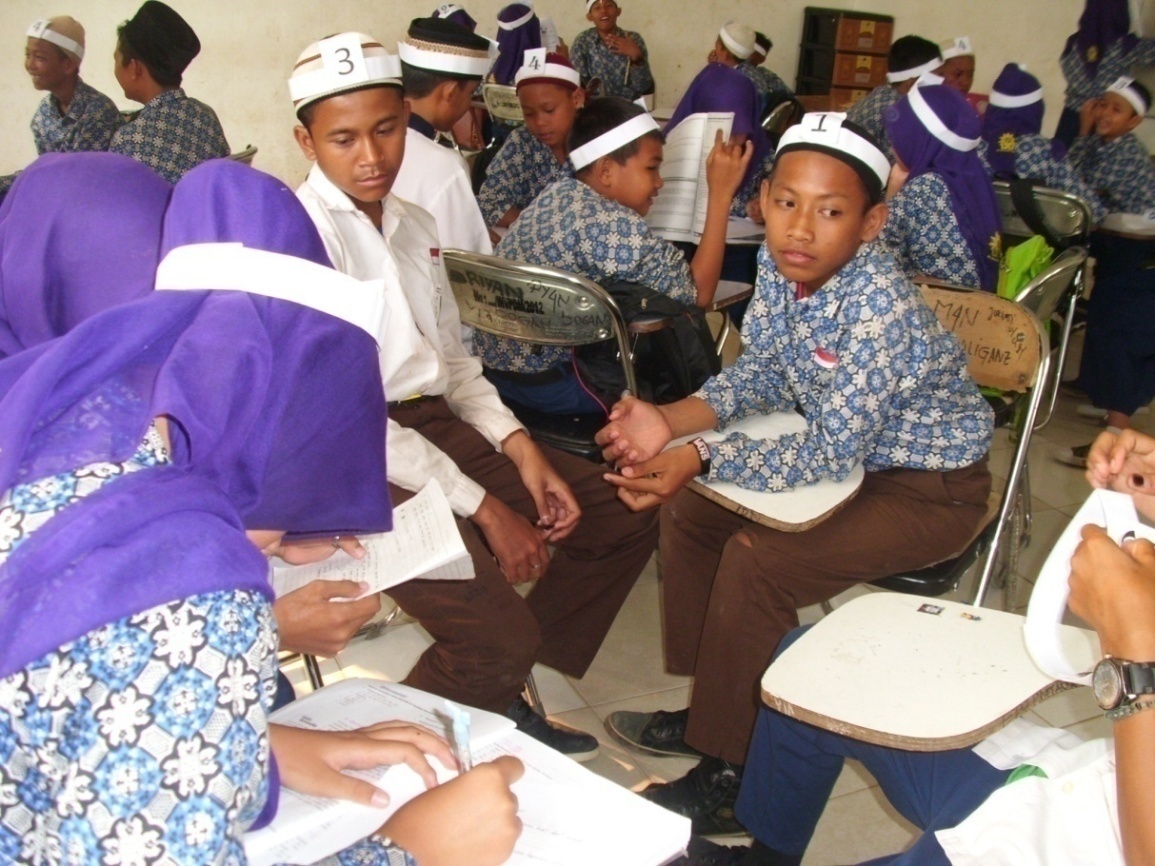 Gambar 1. Siswa berdiskusi mengerjakan LKS 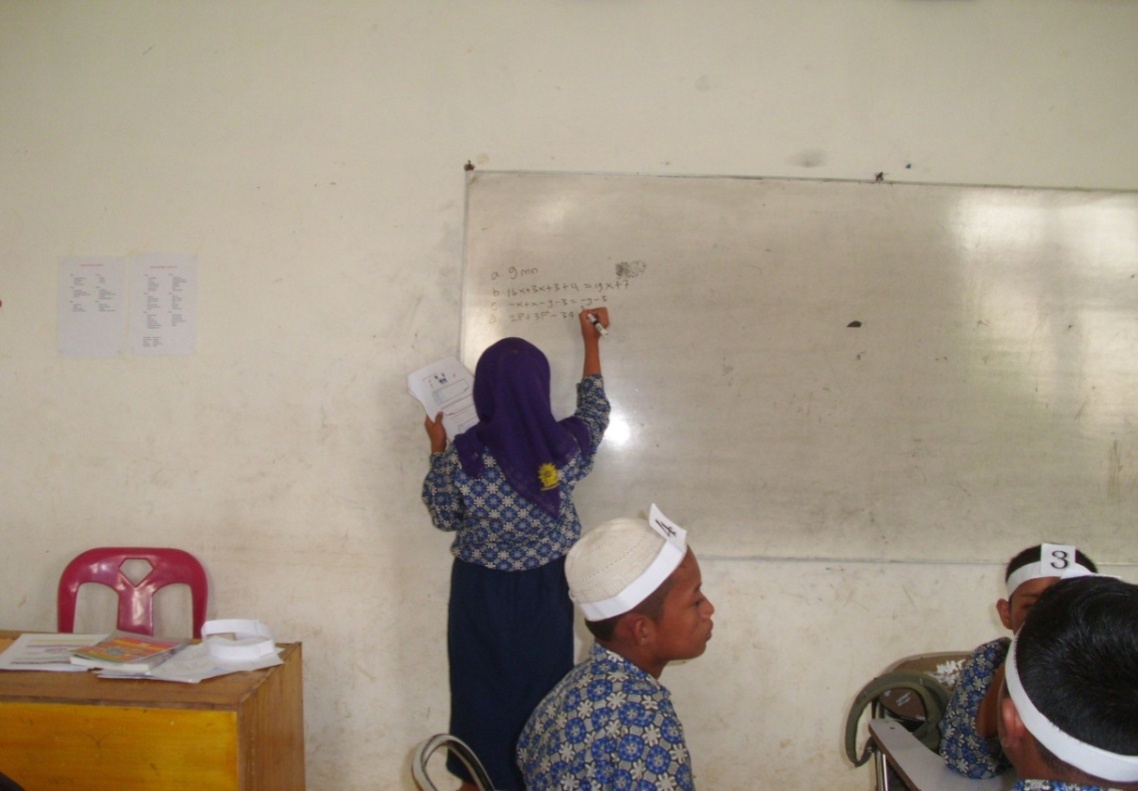 Gambar 2. Siswa menuliskan jawaban di papan tulis2.  Kelas Kontrol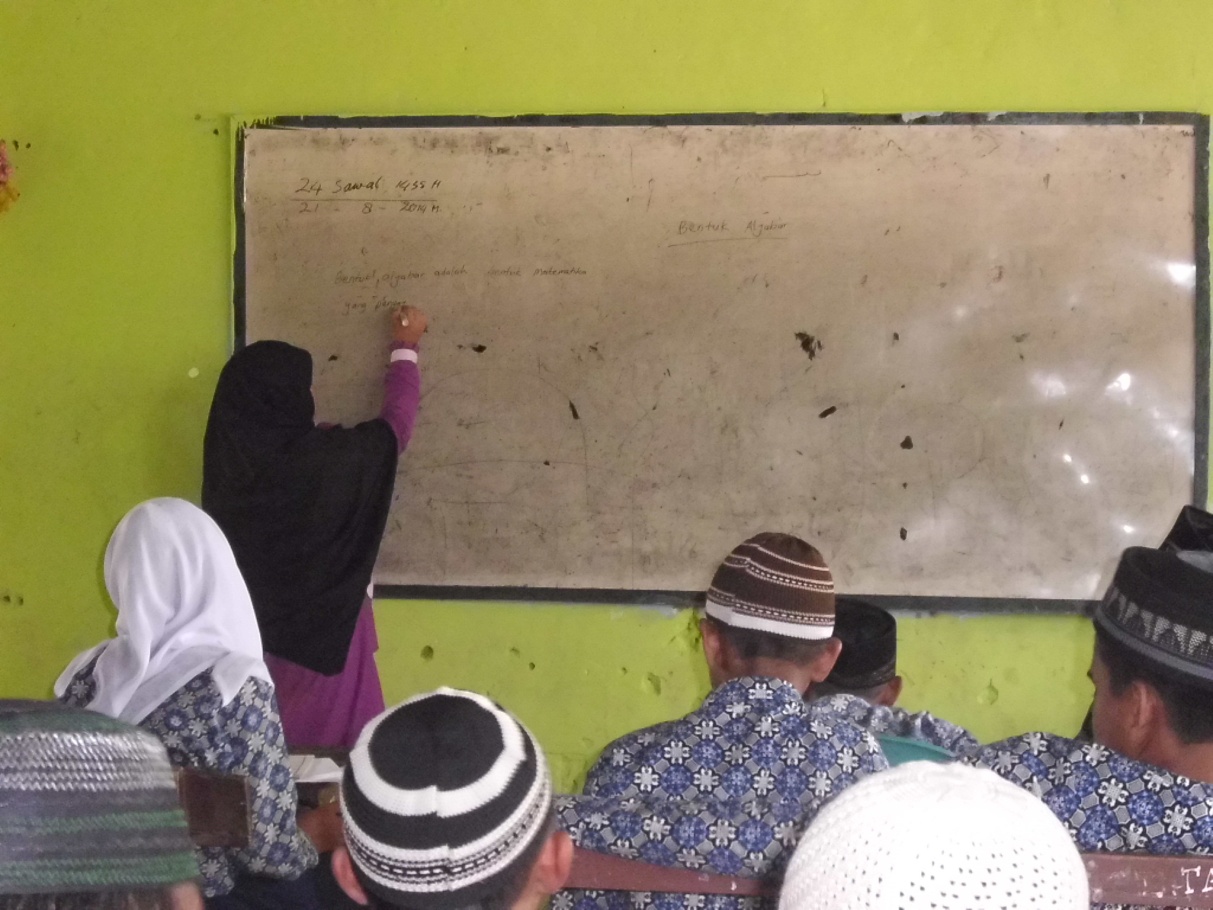 Gambar 3. Peneliti memberikan penjelasan tentang materi pada siswa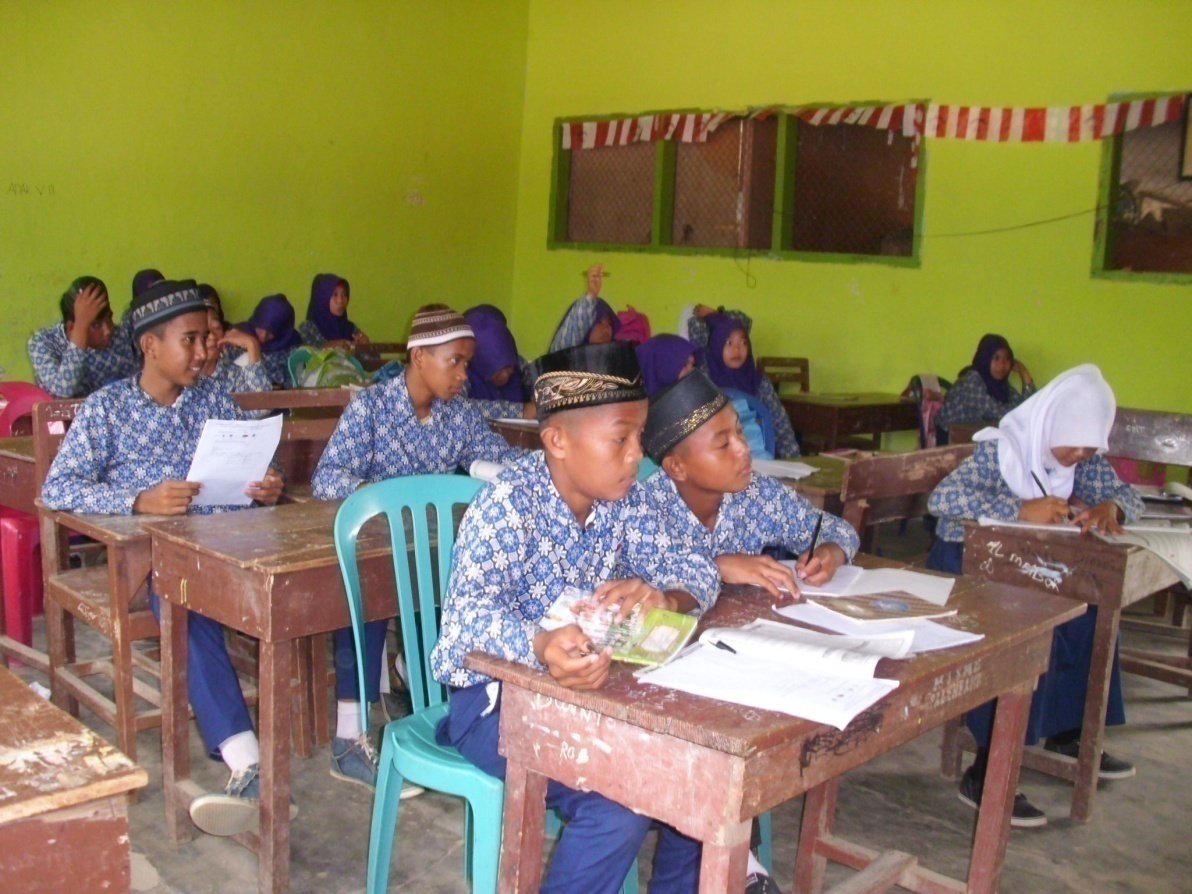 Gambar 4. Siswa mendengarkan penjelasan penelitiDAFTAR RIWAYAT HIDUP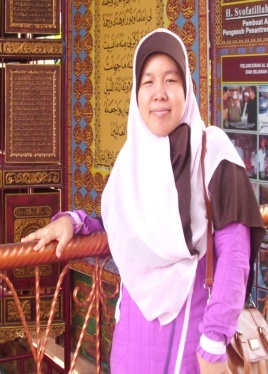 Nama saya Ita susanti. Saya merupakan buah cinta dari ayah(Lili Suryadi) dan bunda(Maisaroh). Saya lahir di Palembang, 13 November 1990. Pendidikan Sekolah Dasar saya diselesaikan pada tahun 2003 di SD Negeri 217 Palembang. Kemudian Pendidikan Sekolah Menengah Pertama saya diselesaikan pada tahun 2006 di MTs Muhammadiyah 2 Palembang. Selanjutnya pada tahun 2009, saya menyelesaikan Pendidikan Sekolah Menengah Atas di SMA Negeri 20 Palembang. Pada tahun 2009 juga saya melanjutkan kuliah di Program Studi Pendidikan Matematika Fakultas Tarbiyah dan KeguruanIN Raden Palembang yang saya selesaikan pada tahun 2015. Pembimbing IDrs. Tastin, M.Pd.INIP. 19590218 198703 1 003Pembimbing IIYuli Fitrianti, M.PdNIP. 19830717 200912 2 003HalamanTabel 1.  Standar Kompetensi dan Kompetensi Dasar	24Tabel 2.   Pola Desain Penelitian	36Tabel 3.   Jumlah Siswa Kelas VIII	38Tabel 4.   Rincian Kegiatan Penelitian	50Tabel 5.   Komentar/Saran Validator Mengenai RPP	53Tabel 6.   Komentar/Saran Validator Mengenai LKS	54Tabel 7.   Komentar/Saran Validator Mengenai Soal Tes      (Pretest dan Posttest)	55Tabel 8.   Nilai Setiap Kelompok pada LKS 1	57Tabel 9    Nilai Setiap Kelompok pada LKS 2	61Tabel 10.Nilai Setiap Kelompok Pada LKS 3	64Tabel 11.Hasil Validasi Soal Tes 	72Tabel 12.Hasil Tingkat Kesukaran	73Tabel 13.Rata-rata dan Simpangan Baku Kelas Eksperimen dan Kelas Kontrol	73Tabel 14.Rata-rata, Modus, Simpangan Baku, dan Kemiringan Kelas Eksperimen dan Kelas Kontrol	74Tabel 15.Rata-rata dan Simpangan Baku Kelas Eksperimen dan Kelas Kontrol	75Tabel 16.Rata-rata, Modus, Simpangan Baku, dan Kemiringan Kelas Eksperimen dan Kelas Kontrol	77Tabel 17.Nilai Rata-rata Pretest, Deviasi Standar, Standar Error, dan Standar Error Perbedaan Mean Kelas Eksperimen dan Kelas Kontrol	79Tabel 18.Nilai Rata-rata Posttest, Deviasi Standar, Standar Error, dan Standar Error Perbedaan Mean Kelas Eksperimen dan Kelas Kontrol	81Tabel 19.Soal dan Aspek Kognitif yang Diukur pada Soal Pretest dan Posttest	83Tabel 20.Hasil Tes Siswa Untuk Nomor 1	84Tabel 21.Hasil Tes Siswa Untuk Nomor 2	87Tabel 22.Hasil Tes Siswa Untuk Nomor 3	90Tabel 23.Hasil Tes Siswa Untuk Nomor 4	92Tabel 24.Hasil Tes Siswa Untuk Nomor 5	94HalamanGambar 1.    Hubuang Dua Variabel………………………………...…		36Gambar 2.    Jawaban LKS 1 Nomor 3 yang Kurang Tepat………………………………………………….…..	58Gambar 3.    Jawaban LKS 2 Nomor 5 yang Kurang Tepat……………………………………………….……..	61Gambar 4.    Jawaban LKS 3 Nomor 4 yang Kurang Tepat….……..….	64Diagram 1.   Hasil LKS Kelas Eksprimen…………………………..….	66Gambar 5.    Jawaban LKS 1 Nomor 2 yang Kurang Tepat………...….	67Gambar 6.    Jawaban LKS 2 Nomor 2 yang Kurang Tepat………...….	69Gambar 7.    Jawaban LKS 3 Nomor 4 yang Kurang Tepat………...….	70Diagram 2.   Hasil Latihan Kelas Kontrol………………………..…….	71Diagram 3.   Persentase Hasil Belajar Kelas Eksperimen Berdasarkan KKM…………………………………………….………..	76Diagram 4.   Persentase Hasil Belajar Kelas Kontrol Berdasarkan KKM………………………………………….…………..	77Gambar 8.    Lembar Jawaban Soal Pretest Nomor 1…………………. 	85Gambar 9.    Lembar Jawaban Soal Posttest Nomor 1…………...……. 85Gambar 10.Lembar Jawaban Soal Pretest Nomor 2 Siswa yang Menjawab Kurang Tepat……………………………..…..	87Gambar 11.  Lembar Jawaban Soal Posttest Nomor 2 Siswa yang Menjawab Benar…………………………………….……	88Gambar 12.  Lembar Jawaban Soal Posttest Nomor 2 Siswa yang Menjawab Kurang Tepat…………………………..……..	88Gambar 13.  Lembar Jawaban Soal Posttest Nomor 3 Siswa yang Menjawab Benar………………………………….………	90Gambar 14.  Lembar Jawaban Soal Posttest Nomor 3 Siswa yang Menjawab Kurang Tepat………………………..………..	91Gambar 15.  Lembar Jawaban Soal Posttest Nomor 4 Siswa yang Menjawab Benar………………………………………… 	92Gambar 16.  Lembar Jawaban Soal Posttest Nomor 4 Siswa yang Menjawab Kurang Tepat…………………………..……..	93Gambar 17.  Lembar Jawaban Soal Posttest Nomor 5 Siswa yang Menjawab Benar………………………………….………	94Gambar 18.  Lembar Jawaban Soal Posttest Nomor 5 Siswa yang Menjawab Kurang Tepat………………………..………..	94Standar KompetensiKompetensi DasarIndikator Siswa dapat:Memahami bentuk aljabar, relasi, fungsi, dan persamaan garis lurus Melakukan operasi aljabarMenguraikan bentuk aljabar ke dalam faktor-faktornyaMenyelesaikan operasi tambah  pada bentuk aljabarMenyelesaikan operasi kurang pada bentuk aljabar.Menyelesaikan operasi kali pada bentuk aljabar Menyelesaikan operasi  bagi  pada bentuk aljabarMenyelesaikan operasi  pangkat  pada bentuk aljabarMenguraikan bentuk aljabar ke dalam faktor-faktornya11        11           2          11           3           3           11            4            6          4            11             5          10         10          5         11            6            15           20           15          6          1………………………………KELOMPOKTES AWALPERLAKUANTES AKHIREksprimenO1X(diberi perlakuan dengan tipe NHT)KontrolO3kelasJumlahJumlahTotalkelasLaki-lakiperempuanTotalVIIIa161430VIIIb121830VIIIc151429TahapanTanggalKegiatanPersiapan12 Agustus 2014Melakukan konsultasi dengan guru mata pelajaran matematika dan yang bersangkutan untuk mengetahui kondisi siswa dan mengatur jadwal penelitianMenyiapkan perangkat pembelajaran, yaitu Rencana Pelaksanaan Pembelajaran (RPP), soal tes awal (pretest), Lembar Kerja Siswa (LKS), soal tes akhir (posttest), kunci jawaban, dan pedoman penskoran.Melakukan uji coba instrumen berupa uji validitas dan uji reliabilitas.Pelaksanaan19 Agustus 201421 Agustus 2014 26 Agustus 2014 28 Agustus 2014 2 September 2014 Pelaksanaan pembelajaran pada pertemuan pertama di kelas kontrol dilaksanakan pada  hari selasa dari pukul 16.00 s.d 17.10 Pelaksanaan pembelajaran  pada pertemuan kedua di kelas kontrol dilaksanakan pada hari kamis dari pukul 13.55 s.d 15.00 Pelaksanaan pembelajaran pada pertemuan ketiga di kelas kontrol dilaksanakan pada  hari selasa dari pukul 16.00 s.d 17.10 Pelaksanaan pembelajaran  pada pertemuan keempat di kelas kontrol dilaksanakan pada hari kamis dari pukul 13.55 s.d 15.00 Pelaksanaan pembelajaran pada pertemuan kelima di kelas kontrol dilaksanakan pada  hari selasa dari pukul 16.00 s.d 17.10 Pelaksanaan21 Agustus 2014 22 Agustus 2014 28 Agustus 2014 Pelaksanaan pembelajaran pada pertemuan pertama di kelas eksprimen dilaksanakan pada  hari kamis dari pukul 16.00 s.d 17.10 Pelaksanaan pembelajaran pada  pertemuan kedua di kelas eksperimen dilaksanakan pada hari jum’at dari pukul 14.30 s.d 15.05 Pelaksanaan pembelajaran pada pertemuan ketiga di kelas eksprimen dilaksanakan pada  hari kamis dari pukul 16.00 s.d 17TahapanTanggalKegiatan29 Agustus 20144 September 2014Pelaksanaan pembelajaran pada  pertemuan keempat di kelas eksperimen dilaksanakan pada hari jum’at dari pukul 14.30 s.d 15.05 Pelaksanaan pembelajaran pada pertemuan kelima di kelas eksprimen dilaksanakan pada  hari kamis dari pukul 16.00 s.d 17.10Pelaporan5 September 2014 Mulai melakukan analisis data untuk menguji hipotesis dan menyimpulkan hasil penelitian.ValidatorKomentar/SaranM.Win Afgani, M.Pd( Dosen Matematika)BaikAstrid Anindiya, S.Pd (Guru Matematika)BaikPuput Meta Hasanah, S.Pd(Guru Matematika)Rapikan PenulisanValidatorKomentar/SaranAstrid Anindiya, S.Pd (Guru Matematika)Atur soal berdasarkan tingkat kesukaranPuput Meta Hasanah, S.Pd (Guru Matematika)Tambahkan gambar yang berhubungan dengan materiOkvitarina( Mahasiswa pendidikan  matematika)BaikValidator Komentar/SaranAstrid Anindiya, S.Pd (Guru Matematika)Atur soal berdasarkan tingkat kesukaranPuput Meta Hasanah,S.Pd(Guru Matematika)BaikOkvitarina( Mahasiswa pendidikan matematika)BaikNo.KelompokNilai11/ Teratai92,522/Cempaka92,533/ Melati7544/Kertas7555/Anggrek8066/Mawar90No.KelompokNilai11/ Teratai8022/Cempaka9033/ Melati8544/Kertas7555/Anggrek8066/Mawar100No.KelompokNilai11/ Teratai10022/Cempaka9533/ Melati8544/Kertas7555/Anggrek8066/Mawar100Item/SoalNilaiHasil ValidasiKriteria1r10,762Valid2r20,950Valid3r30,861Valid4r40,679Valid5r50,674ValidItem/SoalHasil Tingkat KesukaranKriteria1   0,60Sedang20,66Sedang30,675sedang40,60Sedang50,50SedangKelasRata-rataSimpangan BakuJumlah SiswaEksperimen15,45,49930Kontrol15,64,04830KelasEksperimen15,418,35,499 –0,527Kontrol15,615,54,048–0,025KelasRata-rataSimpangan BakuJumlah SiswaEksperimen81,1610,72930Kontrol71,511,35530KelasEksperimen81,1683,8319,729–0,248 Kontrol71,576,41311,355–0,433KelasNRata-rataDeviasi StandarStandar ErrorStandar Error Perbedaan MeanUji tEksperimen3015,45,4071,0031,245–0,16Kontrol3015,63,9790,7381,245–0,16KelasNRata-rataDeviasi StandarStandar ErrorStandar Error Perbedaan MeanUji tEksperimen3081,1610,5491,9582,8673,33Kontrol3071,511,2892,0942,8673,33NOMOR SOAL ASPEK KOGNITIFSKOR MAKSIMAL1Mengingat 52 aMemahami 102 bMemahami102 cMemahami102 dMemahami102 eMemahami103Menggunakan154Menggunakan155Menggunakan 15NomorKelasPretestPosttest1Eksperimen36,6%70%1Kontrol60%73,3%NomorKelasPretestPosttest2aEksperimen53,3%100%2aKontrol80%100%2bEksperimen20%100%2bKontrol6,66%96,6%2cEksperimen-33,3%2cKontrol-26,6%2dEksperimen-96,6%2dKontrol-86,6%2eEksperimen-53,3%2eKontrol-46,66%NomorKelasPretestPosttest3aEksperimen-83,33%3aKontrol-60%3bEksperimen-80%3bKontrol-60,33%3cEksperimen-76,6%3cKontrol-60%3dEksperimen-66,6%3dKontrol-56,6%NomorKelasPretestPosttest4aEksperimen-90%4aKontrol-86,66%4bEksperimen-73,33%4bKontrol-70%NomorKelasPretestPosttest5Eksperimen-80%5Kontrol-63,33%11        11           2          11           3           3           11            4            6          4            11             5          10         10          5         11            6            15           20           15          6          ………………………………Kegiatan GuruKegiatan SiswaAlokasi Waktu(menit)Mengucap salamMengabsen siswaMemberikan tes awal (pretest) kepada seluruh siswa.Menjawab salamMenjawab panggilan guruMengerjakan soal pretest yang diberikan oleh guru.5 40Menceritakan pada siswa tentang manfaat mempelajari operasi aljabar yaitu mereka  bisa mengetahui harga satuan barang walau pun mereka tidak membeli secara satuanMendengarkan cerita guru5 Kegiatan GuruKegiatan SiswaAlokasi Waktu(menit)Guru memberitahukan tentang langkah-langkah pembelajaran yang akan dilaksanakan pada materi operasi aljabar yaitu pembelajaran akan menggunakan tipe NHT Mendengar pemberitahuan guru.10 Membagi siswa kedalam beberapa kelompok yang beranggotakan 4-5 orang, dan memberikan nomor untuk semua siswaBergabung ke dalam kelompok yang telah ditentukan oleh guru dan menerima nomor yang diberikan10 Kegiatan GuruKegiatan SiswaAlokasi Waktu(menit)Guru menutup pembelajaran dan  meminta siswa untuk mengembalikan nomor yang telah dibagikan dan mengingat nomor dan kelompok mereka masing-masingGuru meyuruh siswa agar mempelajari materi penjumlahan dan pengurangan bentuk aljabarMenyerahkan nomor kepada guru 10 10 Kegiatan GuruKegiatan SiswaAlokasi Waktu (menit)Mengucap salam dan mengabsen siswaMenjawab salam dan panggilan guru5 Sebagai apersepsi Guru memperlihatkan pena, pensil, buku, dan mistar yang bertuliskan harga pada setiap bendaMelihat benda yang dipegang guru5 Kegiatan GuruKegiatan SiswaAlokasi Waktu (menit)Guru menyampaikan tujuan pembelajaran dan materi yang akan dibahas yaitu operasi penjumlahan dan pengurangan bentuk aljabar secara singkat.Guru meminta siswa duduk sesuai dengan kelompok masing-masing, kemudian membagikan nomor siswa sesuai kelompoknya.Membagikan LKS pada setiap kelompok . (Eksplorasi)Guru mengawasi kegiatan belajar siswa selama diskusi berlangsung dan membantu kelompok siswa jika ada yang mengalami kesulitan dalam menyelesaikan soal-soal yang terdapat dalam LKS. (Konfirmasi)Guru memanggil salah satu nomor dari setiap kelompok secara acak untuk menjawab pertanyaan yang ada dalam LKS di depan kelas. (Elaborasi)Guru memberikan penghargaan pada kelompok (individu) yang menjawab dengan benar dan memberikan kesempatan kepada siswa mencatat jawaban yang benar untuk setiap soal dalam LKS. (Konfirmasi)Siswa mendengar penjelasan guru. (Eksplorasi)Melaksanakan perintah guru dan menerima nomor masing-masing.Masing-masing kelompok mendapatkan LKS . Dengan cara berdiskusi dengan anggota kelompoknya setiap kelompok menyelesaikan soal-soal yang terdapat dalam LKS. (Elaborasi)Bagi siswa yang nomornya dipanggil mengacungkan tangan dan bagi siswa dari kelompok lain yang memiliki nomor yang sama untuk menanggapi jawaban dari temannya. (Elaborasi)Menerima penghargaan bagi kelompok (individu) yang mendapatkan penghargaan dari guru dan mencatat jawaban yang benar untuk setiap soal dalam LKS.15 5 5 20 20 5 Kegiatan GuruKegiatan SiswaAlokasi Waktu (menit)Guru membimbing siswa membuat rangkuman tentang materi yang telah dibahas.Guru kembali meminta siswa untuk mengumpul nomor merekaSiswa dengan bimbingan guru membuat rangkuman tentang materi yang telah dibahas.Mengumpulkan nomor5 Kegiatan GuruKegiatan SiswaAlokasi Waktu (menit)Mengucap salamMengabsen siswaMenyerahkan nomor siswa dan meminta mereka untuk duduk sesuai kelompoknyaMenjawab salamMenjawab panggilan guruMenerima nomor dari guru dan duduk sesuai kelompok masing-masing5 Mengingatkan siswa dengan materi penjumlahan dan pengurangan bentuk aljabar dengan bertanya tentang materi ituMenjawab setiap pertanyaan guru5 Kegiatan GuruKegiatan SiswaAlokasi Waktu (menit)Guru menyampaikan materi secara umum mengenai materi perkalian, perpangkatan, dan perkalian bentuk aljabarMembagikan LKS pada setiap kelompok. (Eksplorasi)Guru mengawasi kegiatan belajar siswa selama diskusi berlangsung dan membantu kelompok siswa jika ada yang mengalami kesulitan dalam menyelesaikan soal-soal yang terdapat dalam LKS. (Konfirmasi)Guru memanggil salah satu nomor dari setiap kelompok secara acak dan meminta siswa itu untuk menjawab pertanyaan yang ada dalam LKS di depan kelas. (Elaborasi)Guru memberikan penghargaan pada kelompok (individu) yang menjawab dengan benar dan memberikan kesempatan kepada siswa mencatat jawaban yang benar. (Konfirmasi)Siswa menerima penjelasan guru. (Eksplorasi)Masing-masing kelompok mendapatkan LKS dan. (Eksplorasi)Dengan cara berdiskusi dengan anggota kelompoknya setiap kelompok menyelesaikan soal-soal yang terdapat dalam LKS. (Elaborasi)Bagi siswa yang nomornya dipanggil mengacungkan tangan dan bagi siswa dari kelompok lain yang memiliki nomor yang sama untuk menanggapi jawaban dari temannya yang dipanggil. (Elaborasi)Menerima penghargaan bagi kelompok (individu) yang mendapatkan penghargaan dari guru dan mencatat jawaban yang benar dari setiap pertanyan yang ada dalam LKS di.20 5 20 15 5 Kegiatan GuruKegiatan SiswaAlokasi Waktu (menit)Guru membimbing siswa untuk menyimpulkan  tentang materi yang telah dibahas.Guru meminta siswa untuk mengumpul nomor merekaSiswa dengan bimbingan guru membuat kesimpulan tentang materi yang telah dibahas.Mengumpulkan nomor pada guru 5 Kegiatan GuruKegiatan SiswaAlokasi Waktu (menit)Mengucap salamMengabsen siswaMembagikan nomor siswa dan meminta mereka untuk duduk sesuai kelompoknyaMenjawab salamMenjawab panggilan guruMenerima nomor dan duduk sesuai kelompok5 Mengingatkan siswa dengan materi perkalian, perpangkatan, dan pembagian cara bertanya tentang materiMenjawab setiap pertanyaan guru5 Kegiatan GuruKegiatan SiswaAlokasi Waktu (menit)Guru menyampaikan materi secara umum mengenai materi pemfaktoran bentuk aljabarMembagikan LKS pada setiap kelompok. (Eksplorasi)Guru mengawasi kegiatan belajar siswa selama diskusi berlangsung dan membantu kelompok siswa jika ada yang mengalami kesulitan dalam menyelesaikan soal-soal yang terdapat dalam LKS. (Konfirmasi)Guru memanggil salah satu nomor dari setiap kelompok secara acak dan meminta siswa itu untuk menjawab pertanyaan yang ada dalam LKS di depan kelas. (Elaborasi)Guru memberikan penghargaan pada kelompok (individu) yang menjawab dengan benar dan memberikan kesempatan kepada siswa mencatat jawaban yang benar. (Konfirmasi)Siswa menerima penjelasan guru. (Eksplorasi)Masing-masing kelompok mendapatkan LKS dan. (Eksplorasi)Dengan cara berdiskusi dengan anggota kelompoknya setiap kelompok menyelesaikan soal-soal yang terdapat dalam LKS. (Elaborasi)Bagi siswa yang nomornya dipanggil mengacungkan tangan dan bagi siswa dari kelompok lain yang memiliki nomor yang sama untuk menanggapi jawaban dari temannya yang dipanggil. (Elaborasi)Menerima penghargaan bagi kelompok (individu) yang mendapatkan penghargaan dari guru dan mencatat jawaban yang benar untuk setiap soal yang ada dalam LKS .5 5 30 15 5 Kegiatan GuruKegiatan SiswaAlokasi Waktu (menit)Guru membimbing siswa untuk menyimpulkan  tentang materi yang telah dibahas.Guru Menyuruh siswa mengumpulkan nomor mereka kembaliSiswa dengan bimbingan guru membuat kesimpulan tentang materi yang telah dibahas.Mengumpulkan nomor kepada guru 5 Kegiatan GuruKegiatan SiswaAlokasi Waktu(menit)Mengucap salam dan mengabsen siswaMenjawab salam dan panggilan guruMenjawab semua pertanyaan guru10 Kegiatan GuruKegiatan SiswaAlokasi Waktu (menit)Guru mengulang secara singkat tentang materi yang telah dibahas sebelumnya yaitu materi operasi dan pemfaktoran bentuk aljabarGuru meminta siswa untuk menyiapkan diri karena akan diadakan posttestGuru membagikan soal posttestSiswa menerima penjelasan guru. (Eksplorasi)Siswa menyiapkan diri untuk posstestSiswa menjawab soal posttest20   5 35 Kegiatan GuruKegiatan SiswaAlokasi Waktu (menit)Guru mengakhiri pembelajaran, dan meminta siswa untuk mengumpulkan jawaban posttest Siswa mengumpulkan jawabannya10 Palembang,        Agustus 2014Palembang,        Agustus 2014Palembang,        Agustus 2014Peneliti(Ita Susanti)NIM.09221029NoInstrumen/SoalSkorTuliskan contoh penjumlahan, pengurangan,  bentuk aljabar?5Tentukan nilai dari:6mn + 3mn102p – 3p2 – 2q – 5q2 – 3p 10(3x – 2y)410-3ab x 5c 108a2 : 2ab10Uang Ana lebih lima ribu dari uang Dina, sementara uang andre tiga kali lebih besar dari uang Dina. Tentukan variabel untuk uang Dina?2,5Tuliskan semua informasi yang ada dalam soal?2,5Berapa jumlah uang mereka?5Berapa sisa uang ana jika dikurang uang andre?54a. Jika pangjang    persegi dua kali lebarnya tentukan luas persegi tersebut.104Jika  lebar persegi itu sama dengan 100 cm berapa panjangnya?55                                 Andi mempunyai kotak berbentuk kubus , luas kotak itu adalah  .Tentukan panjang setiap rusuknya?15NoInstrumen/SoalSkor1Tuliskan bentuk umum penjumlahan, pengurangan,  bentuk aljabar?52Tentukan nilai dari:25mn + 4mn1027p – 3p2 – 5q – q2 – 3p102(x – y)4102-3ab x 6c 10212a2 : 3ab103Uang Ana kurang dua  ribu dari uang Dina, sementara uang andre lima kali lebih besar dari uang Dina. 3Tentukan variabel untuk uang Dina?2,53Tuliskan semua informasi yang ada dalam soal?2,53Berapa jumlah uang mereka?53 Berapa sisi uang ana jika dikurang uang andre?54 Jika pangjang persegi tiga kali lebarnya tentukan luas persegi tersebut?  104Jika lebar persegi itu sama dengan 75 cm berapa panjangnya?55Diketahui luas kebun yang berbentuk  persegi adalah            ( 49x2 + 28x + 4). Panjang sisi kebun itu  adalah?1511        11           2          11           3           3           11            4            6          4            11             5          10         10          5         11            6            15           20           15          6          ………………………………Kegiatan GuruKegiatan SiswaAlokasi Waktu(menit)Mengucap salamMengabsen siswaMenyuruh siswa menyiapkan diri untuk tesMenjawab salamMenjawab panggilan guruMenyiapkan diri untuk tes5 5 Kegiatan GuruKegiatan SiswaAlokasi Waktu (menit)Memberikan tes awal (pretest) kepada seluruh siswa.Meminta siswa mengumpulkan jawaban.Mengerjakan soal pretest yang diberikan oleh guru.Mengumpulkan jawaban pada guru40 Kegiatan GuruKegiatan SiswaAlokasi Waktu (menit)Guru menutup pembelajaran dan  meminta siswa untuk mengembalikan nomor yang telah dibagikan dan mengingat nomor dan kelompok mereka masing-masingGuru meyuruh siswa agar mempelajari materi penjumlahan dan pengurangan bentuk aljabarMenyerahkan nomor kepada guru 10 10 Kegiatan GuruKegiatan SiswaAlokasi Waktu (menit)Mengucap salam dan mengabsen siswaMenjawab salam dan panggilan guru10 Sebagai apersepsi Guru mengingatkan siswa tentang materi bentuk aljabar yang telah mereka pelajari di kelas VII dengan cara bertanya Menjawab setiap pertanyaan guru10 Kegiatan GuruKegiatan SiswaAlokasi Waktu (menit)Guru menjejalaskan materi operasi penjumlahan dan pengurangan bentuk aljabar secara singkat.Guru mempersilahkan siswa untuk bertanya jika belum mengertiMembagikan LKS pada setiap siswa . (Eksplorasi)Guru mengawasi kegiatan belajar siswa selama dalam mengerjakan LKS (Konfirmasi)Meminta siswa untuk mengumpulkan LKS.Siswa mendengar penjelasan guru. (Eksplorasi)Bertanya jika belum mengerti Masing-masing siswa mendapatkan LKS . Siswa menyelesaikan soal-soal yang terdapat dalam LKS. (Elaborasi)Mengumpulkan LKS20 10 5 20 5 Kegiatan GuruKegiatan SiswaAlokasi Waktu (menit)Guru menyipulkan materiMenutup pembelajaran dengan salamMencatat kesimpulan guruMenjawab salam5 Kegiatan GuruKegiatan SiswaAlokasi Waktu (menit)Mengucap salam dan mengabsen siswaMenjawab salam dan panggilan guru10 Sebagai apersepsi Guru mengingatkan siswa tentang materi operasi penjumlahan dan pengurangan bentuk aljabar secara singkat dengan cara bertanya Menjawab setiap pertanyaan guru10 Kegiatan GuruKegiatan SiswaAlokasi Waktu (menit)Guru menjejalaskan materi yaitu perkalian, perpangkatan, dan pembagian bentuk aljabar Guru mempersilahkan siswa untuk bertanya jika belum mengertiMembagikan LKS pada setiap siswa . (Eksplorasi)Guru mengawasi kegiatan belajar siswa selama dalam mengerjakan LKS (Konfirmasi)Meminta siswa untuk mengumpulkan LKS.Siswa mendengar penjelasan guru. (Eksplorasi)Bertanya jika belum mengerti Masing-masing siswa mendapatkan LKS . Siswa menyelesaikan soal-soal yang terdapat dalam LKS. (Elaborasi)Mengumpulkan LKS20 10 5 20 5 Kegiatan GuruKegiatan SiswaAlokasi Waktu (menit)Guru menyimpulkan materiMenutup pembelajaran dengan salamMencatat kesimpulan guruMenjawab salam5 Kegiatan GuruKegiatan SiswaAlokasi Waktu (menit)Mengucap salam dan mengabsen siswaMenjawab salam dan panggilan guru10 Sebagai apersepsi Guru mengingatkan siswa tentang materi perkalian bentuk aljabarMenjawab setiap pertanyaan guru10 Kegiatan GuruKegiatan SiswaAlokasi Waktu (menit)Guru menjejalaskan materi yaitu pemfaktoran bentuk aljabar. Setelah peneliti menjelaskan.Guru mempersilahkan siswa untuk bertanya jika belum mengertiMembagikan LKS pada setiap siswa . (Eksplorasi)Guru mengawasi kegiatan belajar siswa selama dalam mengerjakan LKS (Konfirmasi)Meminta siswa untuk mengumpulkan LKS.Siswa mendengar penjelasan guru. (Eksplorasi)Bertanya jika belum mengerti Masing-masing siswa mendapatkan LKS . Siswa menyelesaikan soal-soal yang terdapat dalam LKS. (Elaborasi)Mengumpulkan LKS20 10 5 20 5 Kegiatan GuruKegiatan SiswaAlokasi Waktu (menit)Guru menyimpulkan materiMenutup pembelajaran dengan salamMencatat kesimpulan guruMenjawab salam5 Kegiatan GuruKegiatan SiswaAlokasi Waktu (menit)Mengucap salam dan mengabsen siswaMenjawab salam dan panggilan guru10 Kegiatan GuruKegiatan SiswaAlokasi Waktu (menit)Guru meminta siswa untuk menyiapkan diri karena akan diadakan posttestGuru membagikan soal posttestSiswa menyiapkan diri untuk posstestSiswa menjawab soal posttest5 55 Kegiatan GuruKegiatan SiswaAlokasi Waktu (menit)Guru mengakhiri pembelajaran, dan meminta siswa untuk mengumpulkan jawaban posttest Siswa mengumpulkan jawabannya10 Palembang,     Peneliti(Ita Susanti)NIM.09221029NoInstrumen/SoalSkor1. Tuliskan contoh penjumlahan, pengurangan,  bentuk aljabar?52.Tentukan nilai dari:2.6mn + 3mn102.2p – 3p2 – 2q – 5q2 – 3p 102.(3x – 2y)4102.-3ab x 5c 102.8a2 : 2ab103.Uang Ana lebih lima ribu dari uang Dina, sementara uang andre tiga kali lebih besar dari uang Dina. 3.Tentukan variabel untuk uang Dina?2,53.Tuliskan semua informasi yang ada dalam soal?2,53.Berapa jumlah uang mereka?53.Berapa sisa uang ana jika dikurang uang andre?54a. Jika pangjang    persegi dua kali lebarnya tentukan luas persegi tersebut.104b.Jika  lebar persegi itu sama dengan 100 cm berapa panjangnya?55                                 Andi mempunyai kotak berbentuk kubus , luas kotak itu adalah  .Tentukan panjang setiap rusuknya?15NoInstrumen/SoalSkor1Tuliskan bentuk umum penjumlahan, pengurangan,  bentuk aljabar?52Tentukan nilai dari:25mn + 4mn1027p – 3p2 – 5q – q2 – 3p102(x – y)4102-3ab x 6c 10212a2 : 3ab103Uang Ana kurang dua  ribu dari uang Dina, sementara uang andre lima kali lebih besar dari uang Dina. 3Tentukan variabel untuk uang Dina?2,53Tuliskan semua informasi yang ada dalam soal?2,53Berapa jumlah uang mereka?53 Berapa sisi uang ana jika dikurang uang andre?54 Jika pangjang persegi tiga kali lebarnya tentukan luas persegi tersebut?  104Jika lebar persegi itu sama dengan 75 cm berapa panjangnya?55Diketahui luas kebun yang berbentuk  persegi adalah            ( 49x2 + 28x + 4). Panjang sisi kebun itu  adalah?15KelompokNama SiswaJenis KelaminNilai Pretest1Aulia FitriyantiP251DewiP201AndriansyahL51Edo PratamaL201FirmansyahL202Desy Ratna SariP202ElisaP102A. LendraL202EbitL52Agus HariyadiL103Novita SariP253Widia OktarezaP203Andika RanggaL153Heri TopanL53AgusmanL204SelliP204Yona SanderP254AmrullahL104IstandiL104Sudir JayaL105Wulan DariP255Yuliza BerliandaP205Firman DoniL205M. HidayatL205Tariski AlesiaP206Rita HidayantiP256Rahma Anisa F.P206Ali WardanaL206Doni Setia CahyaL106MardhonasL20NoKunci JawabanAspek KognitifSkorContoh jawaban mereka:3y+ 28x + 1a  + 5Mengingat5variabel = y, koefisien = 3, dan konstanta = 2variabel = x, koefisien = 8, dan konstanta = 1variabel = a, koefisien = 1, dan konstanta = 5Mengingat5Contoh jawaban merekaVariabel	wortel = x, sayur = y, beras = zwortel = x, sayur = y, beras = zMemahami2,52,5Bentuk aljabar2x + y +zx + 2y + 2xMemahami55a.  6mn  + 3mn  = (6 + 3) mn                             = 9 mnMemahami2,516x + 3 + 3x + 4 = ( 16 + 3)x + (3 + 4)                                   = 19x + Memahami2,5–x – y + x – 3   =( - x + x ) – y – 3                                = - y – 3Memahami52p – 3p2 + 2q – 5q2 + 5    =( 2 + 3)p – 3p2 + 2q – 5q2                 = 5p – 3p2 + 2q – 5q2Memahami55Contoh jawaban merekaUang Dina =  xUang Ana = x + 5000Uang Andre = 3xMenggunakan5x + 5000 + x + 3x4 sukuMenggunakan553x = 30000             x = 30000 : 3             x = 10000uang ana = x + 5000              = 10000 + 5000              = 150000Menggunakan55Suku x dan 3xMenggunakan5Contoh jawabanMenggunakan 105555Jumlah SkorJumlah Skor100Kunci JawabanAspek KognitifSkora.  2a x 6b =(2 x 6)(a x b)                          = 12ab        Memahami5-3ab x 5c =( -3 x 5)(abc)                     = -15 abcMemahami520ab : 5a =(20: 5)(a : a)(b :1)                        = 4bMemahami516a2 : 2ab = (16 : 2)(a2 : a)(1 : b) Memahami5a.  Menggunakan5Menggunakan5Menggunakan5Menggunakan5Menggunakan5Contoh jawabanMengingat 55Contoh jawabanHarga jual = kJadi harga jual pempek agar mendapat untung 2000 harus 8000Menggunakan51055Dik:  Dit:  Jawab : makaJadi   dan Memahami 5555Jumlah SkorJumlah Skor100Kunci JawabanAspek KognitifSkorx2 –  y2 = 45    x + y = 9   ( x + y)(x – y) = 45            9( x – y) = 45                  x – y = 5                  x + y = 9                  x + y = 9                  x – y = 5                      2y = 4                        y = 2     x – y = x – 2 = 5      x = 7     Jadi, x = 7 dan y = 2Memahami555Luas kebun =Jadi panjang sisinya 7x + 2Menggunakan10105 a.    k2 – 20k + 100 =( k – 10)(k – 10)  = (k – 10)2Mengingat2,549x2 – 28xy + 4y2 = ( 7x – 2y)(7x – 2y)      = (7x – 2y)2Mengingat2,5x3 + 15x2 + 75x + 125 = (x + 5)(x +5)(x +5)            = (x + 5)3Mengingat5Luas kotak = Jadi panjang rusuk kubus adalah  Menggunakan10105Luas persegi = Jadi panjang sisi persegi adalah  Menggunakan10105Jumlah SkorJumlah Skor100NONAMAPERTEMUAN KE-PERTEMUAN KE-PERTEMUAN KE-RATA- RATANONAMA234RATA- RATA1Agus Haryadi92,5909592,52Agusman75858581,673Ahmad Lendra92,5909592,54Amrullah757575755Andriansyah92,58010090,836Ali Wardana9010010096,677Andika Rangga75858581,678Aulia Fitriyanti92,58010090,839Desy Ratna Sari92,5909592,510Dewi92,58010090,8311Doni Setia Cahya9010010096,6712Ebit92,5909592,513Edo Pratama92,58010090,8314Elisa92,5909592,515Firman Doni80807578,3316Firmansyah92,58010090,8317Heri Topan75858581,6718Istandi7575757519M. Hidayat80807578,3320Mardhonas9010010096,6721Novita Sari75858581,6722Rahma A.F9010010096,6723Rita Hidayanti9010010096,6724Selli7575757525Sudir Jaya7575757526Tariski Alesia80807578.3327Widia Okta Reza75858581,6728Wulan Dari80807578,3329Yona Sander7575757530Yuliza Berlianda80807578,33JUMLAHJUMLAH2525255026502575RATA-RATARATA-RATA84,168588,3385.83NONAMALKS KELKS KELKS KERATA-RATANONAMA123RATA-RATA1Ameliza851007586.72Dini Fitriani708060703Elva Rosemila P.809565804Eman708060705Fatimah807075756Firdaus75806573.37Fitriani Azizah655575658Fitry Yani55656561.79Herlina Sulistiya80708076.710Ika Lelita8580758011Ira Anjelina5590807512Irfan Hadi70657068.313Jessyca Putri A80807578.314Johan55656561.715Kasbian70706568.316Kurnia D.S55607061.717M.Reza Saputra7580707518M.Wali Rahmanto75707573.319Meylan Margaretha7050756520Muslim70657068.321Mutiara7585657522Nadela Iswari70607568.323Rikha  Septiani75658073.324Rio Pratama65408061.725Rosdiana70607066.726Sanidin55656561.727Siti Aida70607066.728Surtina75857076.729Tasya Adela7585657530Winda60506558.3JUMLAHJUMLAH2110212521152117RATA-RATARATA-RATA70.3333370.8333370.570.6NoKunci JawabanAspek KognitifSkor1Misalnya mereka menjawab: 2x + 5 dan 5x –x – 1mengingat2,52,51Jumlah SkorJumlah Skor52memahami5522p – 3p2 – 2q – 5q2 – 3p              = 2p – 3p 3p2 – 2q – 5q2              = (2– 3) p – 3p2 – 2q – 5q2              = (– 1) p – 3p2 – 2q – 5q2 memahami552(3x – 2y)4= (3x)4 + 4(3x)3(–2y) +  6(3x)2(–2y)2 + 4(3x)       ( –2y)3 + (–2y)4        = 81x4 – 216x3y – 108x2y2 – 96xy3 + 16y4memahami552-3ab x 5c = (–3 x 5)(a x b x c)= – 15 abcmemahami2,52,528a2 : 2ab = (8 : 2)(a2 : a)(1 : b)memahami552Jumlah SkorJumlah Skor503Missal variabel uang  dina = xUang ana = x + 5000     Uang dina = x     Uang Andre = 3xmenggunakan2,553Jumlah uang mereka = x + 5000 + x + 3x      = (1 + 1 + 3)x + 5000      = 4x + 5000menggunakan53Sisa uang Ana di kurang uang Andre     x + 5000 – 3x  = (1 – 3)x + 5000                             = – 2x + 5000menggunakan53Jumlah SkorJumlah Skor154menggunakan2,52,52,52,54menggunakan2,52,54Jumlah SoalJumlah Soal155menggunakan5555Jumlah SoalJumlah Soal15NONAMA SISWANILAI1Agus Haryadi52Agusman183Ahmad Lendra204Amrullah55Andriansyah12,56Ali Wardana187Andika Rangga18,58Aulia Fitriyanti219Desy Ratna Sari1810Dewi18,511Doni Setia Cahya512Ebit12,513Edo Pratama1814Elisa515Firman Doni18,516Firmansyah18,517Heri Topan518Istandi12,519M. Hidayat1520Mardhonas2121Novita Sari22,522Rahma A.F1823Rita Hidayanti2124Selli18,525Sudir Jaya526Tariski Alesia18,527Widia Okta Reza1828Wulan Dari2129Yona Sander1030Yuliza Berlianda18,5RATA-RATARATA-RATA15,4SIMPANGAN BAKUSIMPANGAN BAKU5,499NONAMA SISWANILAI1Agustiar152Dini Fitriani53Elva Rosemila P.22,54Eman215Fatimah12,56Firdaus12,57Fitriani Azizah15,58Fitry Yani12,59Herlina Sulistiya12,510Ika Lelita1011Ira Andelina1512Irfan Hadi1813Jessyca Putri A12,514Johan12,515Kasbian1516Kurnia D.S1817M.Reza Saputra1518M.Wali Rahmanto15,519Meylan Margaretha1820Muslim18.521Mutiara2122Nadela Iswari1523Rikha  Septiani1824Rio Pratama1525Rosdiana18,526Sanidin1527Siti Aida1828Surtina22,529Tasya Adela1830Winda15RATA-RATARATA-RATA15,6SIMPANGAN BAKUSIMPANGAN BAKU4,048NoKunci JawabanAspek KognitifSkor1Misalnya mereka menjawab :2x + 5 dan 5x –x – 1mengingat2,52,51Jumlah SkorJumlah Skor52memahami5527p – 3p2 – 2q – 5q2 – 3p              = 7p – 3p –3p2 – 2q – 5q2              = (7 – 3) p – 3p2 – 2q – 5q2              = (4) p – 3p2 – 2q – 5q2 memahami552(x – y)4= (x)4 + 4(x)3(–y) +  6(x)2(–y)2 + 4(x)( –y)3 + (–y)4        = x4 – 4x3y – 6x2y2 – 4xy3 + y4memahami552-3ab x 6c   = (–3 x 6)(a x b x c)= – 18 abcmemahami55212a2 : 3ab = (12 : 3)(a2 : a)(1 : b)memahami 552Jumlah SkorJumlah Skor503Missal variabel uang  dina = xmenggunakan2,53Uang ana = x  - 2000Uang dina = xUang Andre = 5xmenggunakan2,53Jumlah uang mereka = x - 2000 + x + 5x= (1 + 1 + 5)x - 2000= 7x - 2000menggunakan53Sisa uang Ana di kurang uang Andre x + 5000 – 3x  = (1 – 3)x + 5000                          = – 2x + 5000menggunakan53Jumlah SkorJumlah Skor154menggunakan2,52,52,52,54menggunakan2,52,54Jumlah SkorJumlah Skor155menggunakan5555Jumlah SkorJumlah Skor15NONAMA SISWANILAITUNTAS(YA/TIDAK) JIKA KKM 751Agus Haryadi80YA2Agusman77,5YA3Ahmad Lendra80,5YA4Amrullah70TIDAK5Andriansyah65TIDAK6Ali Wardana85YA7Andika Rangga72,5TIDAK8Aulia Fitriyanti82,5YA9Desy Ratna Sari92,5YA10Dewi90YA11Doni Setia Cahya90YA12Ebit67,5TIDAK13Edo Pratama90YA14Elisa92,5YA15Firman Doni97,5YA16Firmansyah80,5YA17Heri Topan95YA18Istandi80YA19M. Hidayat72,5TIDAK20Mardhonas85YA21Novita Sari85YA22Rahma A.F72,5TIDAK23Rita Hidayanti95YA24Selli88,5YA25Sudir Jaya68,5TIDAK26Tariski Alesia88,5YA27Widia Okta Reza73,5TIDAK28Wulan Dari80YA29Yona Sander67,5TIDAK30Yuliza Berlianda55TIDAKNONAMA SISWANILAITUNTAS(YA/TIDAK) JIKA KKM 751Agustiar80YA2Dini Fitriani85YA3Elva Rosemila P.67,5TIDAK4Eman45TIDAK5Fatimah65TIDAK6Firdaus80YA7Fitriani Azizah85YA8Fitry Yani72,5TIDAK9Herlina Sulistiya77,5YA10Ika Lelita80YA11Ira Andelina67.5TIDAK12Irfan Hadi77,5YA13Jessyca Putri A67,5TIDAK14Johan70TIDAK15Kasbian82,5YA16Kurnia D.S52,5TIDAK17M.Reza Saputra80YA18M.Wali Rahmanto80YA19Meylan Margaretha72,5TIDAK20Muslim77,5YA21Mutiara67,5TIDAK22Nadela Iswari80YA23Rikha  Septiani80YA24Rio Pratama58,5TIDAK25Rosdiana76YA26Sanidin58,5TIDAK27Siti Aida73,5TIDAK28Surtina80YA29Tasya Adela75YA30Winda37,5TIDAKNoAspekIndikatorSkorSkorSkorrata- rataketNoAspekIndikator123rata- rataket1Isi (Content)1.  Kompetensi dasar sesuai dengan standar kompetensi5544,67Sangat Valid1Isi (Content)2. Sesuai kompetensi dasar5544,67Sangat Valid1Isi (Content)3. Tujuan pembelajaran sesuai indikator pembelajaran5544,67Sangat Valid1Isi (Content)4.Materi pembelajaran yang akan disampaikan relevan4544,33Valid1Isi (Content)5. Model dan pembelajaran bersifat student center4343,67Valid1Isi (Content)6. Langkah-langkah mengacu pada model pembelajaran kooperatif tipe Number Heads Together (NHT)4444Valid1Isi (Content)7. Materi pembelajaran sesuai dengan silabus5544,67Sangat Valid1Isi (Content)8. Materi sesuai dengan jenjang atau tingkat kelas5544,67Sangat Valid1Isi (Content)9. Sumber belajar jelas4444Valid1Isi (Content)10. Mencakup penilaian kognitif4444Valid2Struktur dan Navigasi (Construct)1.   Identitas RPP jelas5454,67Sangat Valid2Struktur dan Navigasi (Construct)2.   Komponen RPP sesuai KTSP5454,67Sangat Valid2Struktur dan Navigasi (Construct)3.   Setiap komponen diuraikan dengan jelas4544,33Valid2Struktur dan Navigasi (Construct)4.   Setiap komponen terurut dan terstruktur4544,33Valid2Struktur dan Navigasi (Construct)5.   Langkah-langkah pembelajaran diurutkan dengan  sistematis5444,33Valid2Struktur dan Navigasi (Construct)6.   Uraian kegiatan setiap pertemuan jelas4444Valid2Struktur dan Navigasi (Construct)7.   Format penulisan sesuai dengan kaidah4343,67Valid3Bahasa1.   Bahasa yang digunakan sesuai EYD4354Valid3Bahasa2.   Menggunakan bahasa yang sederhana dan mudah dimengerti4444Valid3Bahasa3.   Rumusan kalimat tidak nenimbulkan penafsiran ganda atau salah penafsiran5444,33ValidRATA-RATARATA-RATARATA-RATARATA-RATARATA-RATARATA-RATA4,28ValidNoAspekIndikatorPenilaian ValidatorPenilaian ValidatorPenilaian ValidatorRata-rataKetNoAspekIndikator123Rata-rataKet1.Validitas Isi Sesuai dengan kompetensi dasar4554,67Sangat valid1.Validitas Isi Sesuai dengan indikator pembelajaran 4554,67Sangat valid1.Validitas Isi Sesuai dengan kurikulum KTSP4554,67Sangat valid1.Validitas Isi Sesuai dengan sumber belajar4454,33Valid1.Validitas Isi  Kebenaran konsep dari materi   telah sesuai4454,33Valid1.Validitas Isi Sesuai dengan alokasi waktu4343,67Valid1.Validitas Isi Memuat jenjang kognitif3443,67Valid2.Validitas MukaKeabsahan susunan kalimat4454,33Valid2.Validitas MukaFont huruf berukuran normal4554,67Sangat Valid2.Validitas MukaKejelasan tanda baca4444Sangat Valid2.Validitas MukaKebenaran penulisan simbol matematika4454,33Valid2.Validitas MukaKalimat tidak menimbulkan tafsiran lain4444Valid2.Validitas MukaKalimat soal mudah dipahami3554,33Valid2.Validitas MukaMenggunakan jenis huruf yang formal4454,33Valid2.Validitas MukaKesesuaian  penggunaan kata yang di Bold/ Italic/Underline/normal4554,67Sangat valid2.Validitas MukaKejelasan petunjuk cara mengerjakan soal pada LKS3353,67Valid3.Validitas KonstrukKalimat yang digunakan tidak menyinggung emosi seseorang5454,67Sangat valid3.Validitas KonstrukSesuai dengan perkembangan siswa4454,33Valid3.Validitas KonstrukSesuai dengan situasi nyata4454,33Valid3.Validitas KonstrukAda keterkaitan antar konsep 4454,33Valid3.Validitas KonstrukMemberikan penguatan4554,67Sangat valid3.Validitas KonstrukMelibatkan logika dan penalaran5454,67Sangat validRata-rata Total Kriteria Kevalidan LKSRata-rata Total Kriteria Kevalidan LKSRata-rata Total Kriteria Kevalidan LKSRata-rata Total Kriteria Kevalidan LKSRata-rata Total Kriteria Kevalidan LKSRata-rata Total Kriteria Kevalidan LKS4.33ValidNoAspekIndikatorPenilaian Validator Penilaian Validator Penilaian Validator Rata-rataKetNoAspekIndikator123Rata-rataKet1.Validitas Isi Sesuai dengan kompetensi dasar5544,67Sangat valid1.Validitas Isi Sesuai dengan indikator pembelajaran 5544,67Sangat valid1.Validitas Isi  Sesuai dengan kurikulum KTSP5544,67Sangat valid1.Validitas Isi Sesuai dengan sumber belajar5444,33Valid1.Validitas Isi Kebenaran konsep dari materi telah sesuai4544,33Valid1.Validitas Isi Sesuai dengan alokasi waktu4454,33Valid1.Validitas Isi Materi yang diujikan relevan4554,67Sangat valid1.Validitas Isi Memuat jenjang kognitif4444Valid1.Validitas Isi Tingkat kesukaran bervariasi4454,33Valid2.Validitas MukaKeabsahan susunan kalimat4444Valid2.Validitas MukaFont huruf berukuran normal4554,67Sangat valid2.Validitas MukaKejelasan tanda baca4454,33Valid2.Validitas MukaKebenaran penulisan simbol matematika5444,33Valid2.Validitas MukaKalimat tidak menimbulkan tafsiran lain4444Valid2.Validitas MukaKalimat soal mudah dipahami4433,67Valid2.Validitas MukaMenggunakan jenis huruf yang formal4544,33Valid2.Validitas MukaKesesuaian  penggunaan kata yang di Bold/ Italic/Underline/normal5544,67SangatValid2.Validitas MukaPenggunaan gambar yang proporsional5333,67Valid2.Validitas MukaKejelasan petunjuk cara mengerjakan atau menjawab butir-butir soal5555Sangat valid3.Validitas Konstruk 1. Kalimat yang digunakan tidakmenyinggung emosi seseorang5454,67Sangat valid3.Validitas Konstruk 2.    Sesuai dengan  perkembangan siswa5544,67SangatValid3.Validitas Konstruk 3.    Sesuai dengan situasi nyata5544,67SangatValid3.Validitas KonstrukMencakup berbagai macam materi yang luas dan bersifat komprehensif4534Valid3.Validitas KonstrukAda keterkaitan antar konsep 4444Valid3.Validitas KonstrukMemberikan penguatan5434Valid3.Validitas KonstrukMemiliki lebih dari satu cara penyelesaian2543,67Valid3.Validitas KonstrukMelibatkan logika dan penalaran4454,33ValidRata-rata Total Kriteria Kevalidan Soal Tes (Pretest dan Posttest)Rata-rata Total Kriteria Kevalidan Soal Tes (Pretest dan Posttest)Rata-rata Total Kriteria Kevalidan Soal Tes (Pretest dan Posttest)Rata-rata Total Kriteria Kevalidan Soal Tes (Pretest dan Posttest)Rata-rata Total Kriteria Kevalidan Soal Tes (Pretest dan Posttest)Rata-rata Total Kriteria Kevalidan Soal Tes (Pretest dan Posttest)4,32ValidSiswaNomor Soal (X)Nomor Soal (X)Nomor Soal (X)Nomor Soal (X)Nomor Soal (X)YSiswa12345YA104520101095B104520101095C10452051090D10301510065E530155055F530551055G030155555H03050540I530155055J51555030Jumlah603301356050635SiswaX2X2X2X2X2Y2Siswa12345A10020254001001009025B10020254001001009025C1002025400251008100D10090022510004225E259002252503025F2590025251003025G090022525253025H0900250251600I259002252503025J2522525250900Jumlah50011700217545045044975SiswaXYXYXYXYXYSiswa12345A95042751900950950B95042751900950950C90040501800450900D65019509756500E27516508252750F2751650275275550G01650825275275H012002000200I27516508252750J1504501501500Jumlah442522800967542503825Nilaifixixi2fixifixi25-75636301808-1029811816211--133121443643214-161152251522517-191318324234421220-22521441105220523-2512457624576Jumlah304627992Nilaifiyiyi2fiyifiyi25-716366368-10198198111-1371214484100814-16915225135202517-19818324144259220-222214414288223-25224576481152Jumlah304687776Nilaifixixi2fixifixi255-62158,53422,2558,53422,2563-70566,54422,25332,522111,2571-78574,55550,25372,527751,2579-86982,56806,25742,561256,2587-94790,58190,25633,557331,7595-102398,59702,25295,529106,75Jumlah302435200979,5Nilaifiyiyi2fiyifiyi237-45241168182336246-54150250050250055-632593481118696264-7266846244082774473-811677592912329486482-90385722525521675Jumlah302145157107Nilaifxx`x`2fx`fx`25-756-416-20808-1029-39-61811- 13312-24-61214-16115-11-1117-191318000020-22521115523-251242424JumlahN = 30Nilaifyy`y`2fy`fy`25-716-39-398-1019-24-2411-13712-11-7714-16915000017-19818118820-22221244823-2522439618JumlahN = 3054NilaiFxx`x`2fx`fx`255-62158,5-39-3963-70566,5-24-102071-78574,5-11-5579-86982,5000087-94790,5117795-102398,524612JumlahN = 30- 5NilaiFyy`y`2fy`fy`237-45241-416-83246-54150-39-3955-63259-24-4864-72668-11-6673-811677000082-903851133JumlahN = 30-18